Jadwiga Gajda (konsultacja i wstęp: Alicja Cholewa-Zawadzka)ROZKŁAD MATERIAŁUZ TEMATAMI LEKCJI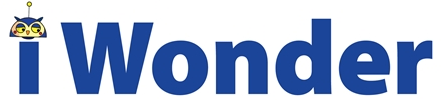 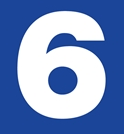 (opracowany zgodnie z podstawą programowąobowiązującą od 2017 r.)PRZEZNACZONY NA 
100 GODZIN LEKCYJNYCH2021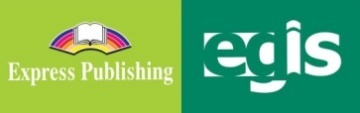 iWONDER 6 (poziom A2/A2+) – Rozkład materiału(opracowany zgodnie z nową podstawą programową obowiązującą od 2017 r.)przeznaczony na 100 godzin lekcyjnych_________________________________________________________________________________________________________________________________________ iWonder 6 to szósta część serii podręczników przeznaczonych dla uczniów szkoły podstawowej. Podręcznik jest idealnie dostosowany do zainteresowań, potrzeb i sposobu uczenia się dzieci w klasie szóstej. Atrakcyjna tematyka, ciekawe dialogi, wspaniałe piosenki, duża różnorodność ćwiczeń, gier i zabaw skutecznie motywują do nauki języka, a dzięki temu pozwalają na harmonijne i efektywne rozwijanie czterech sprawności językowych – słuchania, mówienia, czytania i pisania. Na szczególną uwagę zasługują sekcje CLIL w każdym module podręcznika iWonder 6 (oraz w Zeszycie ćwiczeń), dzięki którym uczniowie uczą się języka anielskiego razem z innymi zagadnieniami przynależącymi do innych przedmiotów nauczania (np. matematyki, przyrody, geografii, nauk społecznych). Podręcznik z jednej strony rozbudza w dzieciach pasję poznawczą, a z drugiej – pozwala na systematyczne i konsekwentne realizowanie celu, jakim jest przygotowanie uczniów do dalszego rozwoju językowego. Przedstawiony poniżej szczegółowy rozkład materiału do podręcznika iWonder 6 jest propozycją, a więc może być modyfikowany i dostosowany do konkretnych warunków i możliwości edukacyjnych uczniów (wymiar godzin, liczebność klas i grup, środki dydaktyczne, uzdolnienia i preferencje uczniów itp.). Materiał zawarty w podręczniku iWonder 6 może być zrealizowany w trakcie 100 godzin lekcyjnych, czyli przy 3 godzinach języka angielskiego tygodniowo. Mając na uwadze fakt, że kurs jest elastyczny, można go realizować przy większej liczbie godzin, wykorzystując dodatkowe materiały znajdujące się m.in. w Teacher’s Multimedia Resource Pack. Z drugiej strony kurs sprawdzi się również w przypadku mniejszej liczby godzin, jednak materiał będzie wtedy realizowany w sposób selektywny, uzależniony od możliwości i tempa pracy uczniów. Rozkład materiału zawiera informacje na temat każdej z lekcji zawartych w podręczniku, w odniesieniu zarówno do materiału leksykalnego i zagadnień gramatycznych (znajomość środków językowych), jak i ćwiczonych umiejętności językowych (rozumienie, tworzenie i przetwarzanie wypowiedzi oraz reagowanie na wypowiedzi). Orientacyjny czas realizacji materiału opiera się na następujących założeniach: lekcja organizacyjna – wprowadzenie do podręcznika – 1 godzina dydaktyczna;rozdział wstępny Let’s Start! – 2 godziny dydaktyczne;pierwsza lekcja w każdym module (Time to Wonder) – wprowadzenie do tematyki modułu – 1 godzina dydaktyczna;druga lekcja w każdym module (Storytime) – rozwijanie umiejętności czytania i słuchania oraz prezentacja i ćwiczenia gramatyczne – 1 godzina dydaktyczna;trzecia lekcja w każdym module (Language in Action) – wprowadzenie materiału leksykalno-gramatycznego i jego utrwalenie –– 1 godzina dydaktyczna;czwarta lekcja w każdym module (Wonder Skills) – rozwijanie umiejętności słuchania, mówienia, czytania i pisania, w tym praca projektowa – 1 godzina dydaktyczna;piąta lekcja w każdym module (Talking Point) – prezentacja dialogów i rozwijanie umiejętności ustnego reagowania w typowych sytuacjach – 1 godzina dydaktyczna;szósta lekcja w każdym module (My Wonder Portfolio) – rozwijanie umiejętności pisania w oparciu o teksty modelowe – 1 godzina dydaktyczna;siódma lekcja w każdym module (CLIL) – treści o charakterze międzyprzedmiotowym (np. geografia, edukacja przyrodnicza) – 1 godzina dydaktyczna;ósma lekcja w każdym module (Song Time! + Sounds and Words) – rozwijanie umiejętności słuchania poprzez piosenki + rozpoznawanie liter i głosek oraz ćwiczenie wymowy i pisowni – 1 godzina dydaktyczna;dziewiąta lekcja w każdym module (Review) – zajęcia powtórzeniowo-utrwalające (np. z wykorzystaniem gry planszowej w Zeszycie ćwiczeń) – 1 godzina dydaktyczna;lekcje dziesiąta i jedenasta w każdym module – sprawdzian wiadomości i umiejętności (np. Module Tests znajdujące się w Teacher’s Resource Pack CD-ROM) oraz jego omówienie – po 1 godzinie dydaktycznej; lekcje Wonder Tales (po module 2 i 6) – historyjki obrazkowe rozwijające umiejętność słuchania i czytania oraz promujące wartości – po 1 godzinie dydaktycznej;lekcje A World of Wonder (po module 4 i 8) – pomocne w poszerzaniu horyzontów oraz docenianiu różnorodności i złożoności świata, w którym żyjemy – po 1 godzinie dydaktycznej;lekcje dotyczące prezentacji (Presentation Skills 1 & 2) zawartych w Activity Book (AB) – po 2 godziny dydaktyczne po module 4 i 8;lekcja na zakończenie roku szkolnego (Mega Wonder Challenge) – 1 godzina dydaktyczna.Podręcznik posiada nowoczesną obudowę: oprogramowanie do tablic interaktywnych (Interactive Whiteboard Software) – umożliwia uatrakcyjnienie zajęć lekcyjnych i poszerzenie treści nauczania (poza materiałem z podręcznika zawiera m.in. materiał z zeszytu ćwiczeń, plakaty, tzw. reader Aladdin & the Magic Lamp oraz kwizy i słowniczek obrazkowy); interaktywny eBook (i-eBook) – zachęca i wdraża ucznia do samodzielnej pracy nad językiem (poza materiałem prezentowanym w książce zawiera m.in. krótkie filmy animowane, w tym tzw. reader Aladdin & the Magic Lamp, oraz kwizy i słowniczek obrazkowy);zeszyt ćwiczeń w postaci cyfrowej (digibook), z którego można korzystać na platformie DigiBooks (nauczyciel może śledzić postępy swoich uczniów).W rozkładzie materiału zastosowano następujące skróty i kolor czcionki:AB – zeszyt ćwiczeń (Activity Book);V+Gr – dodatkowe ćwiczenia leksykalne oraz kompendium gramatyczne z ćwiczeniami (Vocabulary and Grammar Practice);ECA – dodatkowe ćwiczenia komunikacyjne (Extra Communication Activities) w zeszycie ćwiczeń (do wykonania w parach);TRP – dodatkowe materiały dla nauczyciela w formie CD-ROM-u (Teacher’s Resource Pack CD-ROM);ICT – zadania z wykorzystaniem technologii informacyjno-komunikacyjnych;P – plakaty (Posters) o różnorodnej tematyce dołączone do książki dla nauczyciela (Teacher’s Book);np. I.12, II.5, III.3, IV.5, V.7, VI.6, IX.1, XI – wymagania szczegółowe z podstawy programowej dla II etapu edukacyjnego, wersja II.1 (niebieski kolor czcionki);* …… – informacje (data zajęć) do uzupełnienia przez nauczyciela;** – materiały dodatkowe (wyszczególnione w ostatniej kolumnie tabeli wyróżnionej innym kolorem tła) do wykorzystania zarówno w ramach prac domowych, np. ćwiczenia znajdujące się w Activity Book (AB) i Vocabulary and Grammar Practice (V+Gr), jak i w trakcie zajęć lekcyjnych, np. ćwiczenia komunikacyjne (ECA) z zeszytu ćwiczeń czy zadania tzw. extra resources z materiałów dla nauczyciela (TRP); podane przez nas propozycje mogą być również uzupełnione przez nauczyciela przygotowanymi przez niego własnymi materiałami lub dodatkowymi elementami, np. plakatami (Posters) dołączonymi do książki nauczyciela, czy kwizami i filmami znajdującymi się w komponentach interaktywnych (i-eBook, Interactive Whiteboard Software). Ponadto sugerujemy zrealizowanie dwóch projektów (Project 1 & 2) opisanych dokładnie w AB (przedstawienie szkolne i szkolne wydarzenie charytatywne) w ramach zajęć pozalekcyjnych lub częściowo na lekcjach. Projekty te umieściliśmy w Materiałach Dodatkowych przy prezentacjach (Presentation Skills 1 & 2), ale ich realizację pozostawiamy do wspólnego uzgodnienia przez nauczyciela, uczniów, rodziców i dyrekcję szkoły.Rozkład materiału – iWonder 6 ROZDZIAŁstronaZNAJOMOŚĆ ŚRODKÓW JĘZYKOWYCHROZUMIENIE WYPOWIEDZI& PRZETWARZANIE WYPOWIEDZITWORZENIE WYPOWIEDZI& REAGOWANIE NA WYPOWIEDZIMATERIAŁYDODATKOWE**DATA*ZNAJOMOŚĆ ŚRODKÓW JĘZYKOWYCHROZUMIENIE WYPOWIEDZI& PRZETWARZANIE WYPOWIEDZITWORZENIE WYPOWIEDZI& REAGOWANIE NA WYPOWIEDZIMATERIAŁYDODATKOWE**LEKCJA  1…………Temat lekcji: Wprowadzenie do podręcznika. Zapoznanie z materiałem nauczania.Temat lekcji: Wprowadzenie do podręcznika. Zapoznanie z materiałem nauczania.Temat lekcji: Wprowadzenie do podręcznika. Zapoznanie z materiałem nauczania.Temat lekcji: Wprowadzenie do podręcznika. Zapoznanie z materiałem nauczania.LET’S START!LET’S START!LET’S START!LET’S START!LET’S START!LEKCJA  2str. 4–5Tematyka, leksyka i gramatyka: uzyskiwanie i udzielanie informacji nt. danych osobowych, wyglądu, rodziny, zainteresowań, czynności rutynowych i form spędzania czasu wolnego powtórzenie znanego słownictwa dot. różnych dziedzin życia, np. katastrofy naturalne, rodzaje domów i filmów, sporty wodne itd. zaimki zwrotne/emfatyczne (reflexive/ emphatic pronouns) i ich użycie I.1, I.5, XIVCzytanie:uzupełnianie zdań odpowiednimi zaimkami zwrotnymi/emfatycznymi; wybór 1 z 3 opcjiwpisywanie właściwych zaimków zwrotnych/emfatycznych w podpisach pod ilustracjamiIII.1, VIII.1 Czytanie i mówienie:odpowiedzi na pytania dot. danych osobowych, wyglądu, rodziny, zainteresowań, czynności rutynowych i from spędzania czasu wolnego Pisanie: game: (w grupach) wypisywanie znanych słówek dot. podanych dziedzin życia, np. katastrofy naturalne, rodzaje domów, rodzaje filmów, sporty wodne itd. Czytanie i pisanie: uzupełnianie odpowiedzi do podanych pytań, użycie zaimków zwrotnych/emfatycznychIII.1, IV.1, IV.2, IV.3, IV.5, V.1, V.2, VI.1, VI.3, VII.3, VII.8, X, XIAB ●str. 2V+Gr ●str. 4, 53i-eBook LEKCJA  2…………Tematyka, leksyka i gramatyka: uzyskiwanie i udzielanie informacji nt. danych osobowych, wyglądu, rodziny, zainteresowań, czynności rutynowych i form spędzania czasu wolnego powtórzenie znanego słownictwa dot. różnych dziedzin życia, np. katastrofy naturalne, rodzaje domów i filmów, sporty wodne itd. zaimki zwrotne/emfatyczne (reflexive/ emphatic pronouns) i ich użycie I.1, I.5, XIVCzytanie:uzupełnianie zdań odpowiednimi zaimkami zwrotnymi/emfatycznymi; wybór 1 z 3 opcjiwpisywanie właściwych zaimków zwrotnych/emfatycznych w podpisach pod ilustracjamiIII.1, VIII.1 Czytanie i mówienie:odpowiedzi na pytania dot. danych osobowych, wyglądu, rodziny, zainteresowań, czynności rutynowych i from spędzania czasu wolnego Pisanie: game: (w grupach) wypisywanie znanych słówek dot. podanych dziedzin życia, np. katastrofy naturalne, rodzaje domów, rodzaje filmów, sporty wodne itd. Czytanie i pisanie: uzupełnianie odpowiedzi do podanych pytań, użycie zaimków zwrotnych/emfatycznychIII.1, IV.1, IV.2, IV.3, IV.5, V.1, V.2, VI.1, VI.3, VII.3, VII.8, X, XIAB ●str. 2V+Gr ●str. 4, 53i-eBook LEKCJA  2…………Temat lekcji: About you – przedstawiamy się. Familiar words – gra. Użycie reflexive/emphatic pronouns.Temat lekcji: About you – przedstawiamy się. Familiar words – gra. Użycie reflexive/emphatic pronouns.Temat lekcji: About you – przedstawiamy się. Familiar words – gra. Użycie reflexive/emphatic pronouns.Temat lekcji: About you – przedstawiamy się. Familiar words – gra. Użycie reflexive/emphatic pronouns.LEKCJA  3str. 6–7Leksyka, tematyka i gramatyka:nazwy krajów i narodowościokreślanie kraju/narodowości wybranych osób, rzeczy, miejscużycie przedimków nieokreślonych a/an i przedimka określonego the oraz ich brak przed niektórymi rzeczownikamiI.8, IX.1, XIVSłuchanie: powtarzanie nazw krajów i dobieranie ich do flag i ilustracjiCzytanie: uzupełnianie luk w parach zdań nazwami krajówwybór właściwego przedimka lub jego niewstawianie w podanych zdaniach tekst o Republice Południowej Afryki; wstawianie w luki przedimków lub ich brakII.1, II.2, III.1, VIII.1Pisanie: sprawdzanie informacji online i tworzenie zdań nt. narodowości/pochodzenia osób, rzeczy, miejsc przedstawionych na ilustracjach (ICT)wpisywanie podanych nazw narodowości w odpowiednie kolumny (końcówki -ish, -ese, -an i inne) i dopisywanie innych nazwPisanie i mówienie: game: (w grupach) tworzenie błędnych zdań z użyciem przedimków i ćwiczonego słownictwa oraz ich poprawianieIV.1, IV.2, V.1, V.3, VI.3, VIII.1, X, XI, XIIAB ●str. 3–4 V+Gr ●str. 4–5, 54i-eBookLEKCJA  3…………Leksyka, tematyka i gramatyka:nazwy krajów i narodowościokreślanie kraju/narodowości wybranych osób, rzeczy, miejscużycie przedimków nieokreślonych a/an i przedimka określonego the oraz ich brak przed niektórymi rzeczownikamiI.8, IX.1, XIVSłuchanie: powtarzanie nazw krajów i dobieranie ich do flag i ilustracjiCzytanie: uzupełnianie luk w parach zdań nazwami krajówwybór właściwego przedimka lub jego niewstawianie w podanych zdaniach tekst o Republice Południowej Afryki; wstawianie w luki przedimków lub ich brakII.1, II.2, III.1, VIII.1Pisanie: sprawdzanie informacji online i tworzenie zdań nt. narodowości/pochodzenia osób, rzeczy, miejsc przedstawionych na ilustracjach (ICT)wpisywanie podanych nazw narodowości w odpowiednie kolumny (końcówki -ish, -ese, -an i inne) i dopisywanie innych nazwPisanie i mówienie: game: (w grupach) tworzenie błędnych zdań z użyciem przedimków i ćwiczonego słownictwa oraz ich poprawianieIV.1, IV.2, V.1, V.3, VI.3, VIII.1, X, XI, XIIAB ●str. 3–4 V+Gr ●str. 4–5, 54i-eBookLEKCJA  3…………Temat lekcji: Countries & nationalities – ćwiczenia w czytaniu i pisaniu, użycie przedimków a/an, the.Temat lekcji: Countries & nationalities – ćwiczenia w czytaniu i pisaniu, użycie przedimków a/an, the.Temat lekcji: Countries & nationalities – ćwiczenia w czytaniu i pisaniu, użycie przedimków a/an, the.Temat lekcji: Countries & nationalities – ćwiczenia w czytaniu i pisaniu, użycie przedimków a/an, the.Moduł 1 – KEEP ACTIVEModuł 1 – KEEP ACTIVEModuł 1 – KEEP ACTIVEModuł 1 – KEEP ACTIVEModuł 1 – KEEP ACTIVELEKCJA  4Time to Wonderstr. 8–9Leksyka i tematyka: nazwy dyscyplin sportowych i podział na kategorie, np. team sports, Olympic sports, Paralympic sportskrótkie opinie o wybranych sportachI.10Słuchanie i mówienie: powtarzanie nazw dyscyplin sportowych prezentowanych na ilustracjach i określanie, które z nich nie są sportami olimpijskimiII.1, IV.1, VIII.1Mówienie:  odpowiedzi na pytania dot. ilustracji prezentującej koszykarzy na wózkach podawanie przykładów innych sportów olimpijskich(w parach) krótkie dialogi dot. opinii o wybranych sportach (wg podanego wzoru)IV.1, IV.3, VI.3, VI.4, XIAB ●str. 5V+Gr ●str. 6P: Keep Activei-eBook LEKCJA  4…………Leksyka i tematyka: nazwy dyscyplin sportowych i podział na kategorie, np. team sports, Olympic sports, Paralympic sportskrótkie opinie o wybranych sportachI.10Słuchanie i mówienie: powtarzanie nazw dyscyplin sportowych prezentowanych na ilustracjach i określanie, które z nich nie są sportami olimpijskimiII.1, IV.1, VIII.1Mówienie:  odpowiedzi na pytania dot. ilustracji prezentującej koszykarzy na wózkach podawanie przykładów innych sportów olimpijskich(w parach) krótkie dialogi dot. opinii o wybranych sportach (wg podanego wzoru)IV.1, IV.3, VI.3, VI.4, XIAB ●str. 5V+Gr ●str. 6P: Keep Activei-eBook LEKCJA  4…………Temat lekcji: Olympic sports – słownictwo, ćwiczenia w mówieniu.Temat lekcji: Olympic sports – słownictwo, ćwiczenia w mówieniu.Temat lekcji: Olympic sports – słownictwo, ćwiczenia w mówieniu.Temat lekcji: Olympic sports – słownictwo, ćwiczenia w mówieniu.LEKCJA  5Storytimestr. 10–11Tematyka i gramatyka: słownictwo zw. ze sportem, np. coach, competition, i wyrażanie opinii o wybranych sportachopowiadanie o czynnościach zw. ze sportem, które wykonywaliśmy i których nie wykonywaliśmyużycie czasu Present Perfect wraz z określeniami: just, yet, already, never, ever, for, since I.10, XIVSłuchanie i czytanie: historyjka obrazkowa Training Hard!; odpowiedź na pytanie otwarte i zadanie True/FalseCzytanie:wybór właściwych określeń w zdaniach w czasie Present Perfect (1 z 2 opcji)Słuchanie: dialog dot. zajęć w klubie sportowym; zaznaczanie czynności wykonanych/ niewykonanych przez BrendęII.1, II.2, II.5, III.1, III.4, XIIIMówienie: (w parach) tworzenie zdań o tym, co Brenda już zrobiła i czego jeszcze nie zrobiła w klubie sportowym (w oparciu o nagranie i materiał wizualny)IV.2, VIII.1, VIII.2, XIAB ●str. 6–7 V+Gr ●str. 6, 55–57i-eBook LEKCJA  5…………Tematyka i gramatyka: słownictwo zw. ze sportem, np. coach, competition, i wyrażanie opinii o wybranych sportachopowiadanie o czynnościach zw. ze sportem, które wykonywaliśmy i których nie wykonywaliśmyużycie czasu Present Perfect wraz z określeniami: just, yet, already, never, ever, for, since I.10, XIVSłuchanie i czytanie: historyjka obrazkowa Training Hard!; odpowiedź na pytanie otwarte i zadanie True/FalseCzytanie:wybór właściwych określeń w zdaniach w czasie Present Perfect (1 z 2 opcji)Słuchanie: dialog dot. zajęć w klubie sportowym; zaznaczanie czynności wykonanych/ niewykonanych przez BrendęII.1, II.2, II.5, III.1, III.4, XIIIMówienie: (w parach) tworzenie zdań o tym, co Brenda już zrobiła i czego jeszcze nie zrobiła w klubie sportowym (w oparciu o nagranie i materiał wizualny)IV.2, VIII.1, VIII.2, XIAB ●str. 6–7 V+Gr ●str. 6, 55–57i-eBook LEKCJA  5…………Temat lekcji: Training Hard! – praca z tekstem. Sport activities – użycie czasu Present Perfect.Temat lekcji: Training Hard! – praca z tekstem. Sport activities – użycie czasu Present Perfect.Temat lekcji: Training Hard! – praca z tekstem. Sport activities – użycie czasu Present Perfect.Temat lekcji: Training Hard! – praca z tekstem. Sport activities – użycie czasu Present Perfect.LEKCJA  6Language in Actionstr. 12–13Tematyka i gramatyka: słownictwo i zwroty zw. z urazami, wypadkami, np. pull a muscle, trip, hurt his back, twist her ankleopisywanie kariery sportowejopowiadanie o przeszłych czynnościach, przeżyciach z użyciem czasów Present Perfect i Past Simple; porównanie obydwu czasówI.10, I.11, XIVSłuchanie i czytanie:powtarzanie zwrotów opisujących urazy i wpisywanie ich w odpowiedniej formie w zdania dot. osób na ilustracjiCzytanie:uzupełnianie zdań czasownikami w czasie Present Perfect lub Past Simple (wybór 1 z 2 opcji)My Favourite Tennis Star; wybór prawidłowej formy czasowników w lukach tekstowych (1 z 2 opcji)II.1, III.1, VIII.1, XIIIMówienie: (w parach) krótkie dialogi dot. kontuzji osób na ilustracji (w oparciu o uzupełnione zdania i model)game: (w grupach) gra typu kółko/krzyżyk, tworzenie zdań w czasach Present Perfect i Past Simple z użyciem podanych określeńIV.2, VI.3, VI.13, VIII.1, VIII.2, X, XIAB ●str. 8–9V+Gr ●str. 6–7, 58–59P: Accidents & Injuriesi-eBook LEKCJA  6…………Tematyka i gramatyka: słownictwo i zwroty zw. z urazami, wypadkami, np. pull a muscle, trip, hurt his back, twist her ankleopisywanie kariery sportowejopowiadanie o przeszłych czynnościach, przeżyciach z użyciem czasów Present Perfect i Past Simple; porównanie obydwu czasówI.10, I.11, XIVSłuchanie i czytanie:powtarzanie zwrotów opisujących urazy i wpisywanie ich w odpowiedniej formie w zdania dot. osób na ilustracjiCzytanie:uzupełnianie zdań czasownikami w czasie Present Perfect lub Past Simple (wybór 1 z 2 opcji)My Favourite Tennis Star; wybór prawidłowej formy czasowników w lukach tekstowych (1 z 2 opcji)II.1, III.1, VIII.1, XIIIMówienie: (w parach) krótkie dialogi dot. kontuzji osób na ilustracji (w oparciu o uzupełnione zdania i model)game: (w grupach) gra typu kółko/krzyżyk, tworzenie zdań w czasach Present Perfect i Past Simple z użyciem podanych określeńIV.2, VI.3, VI.13, VIII.1, VIII.2, X, XIAB ●str. 8–9V+Gr ●str. 6–7, 58–59P: Accidents & Injuriesi-eBook LEKCJA  6…………Temat lekcji: Accidents & injuries – słownictwo, użycie czasów Present Perfect i Past Simple.Temat lekcji: Accidents & injuries – słownictwo, użycie czasów Present Perfect i Past Simple.Temat lekcji: Accidents & injuries – słownictwo, użycie czasów Present Perfect i Past Simple.Temat lekcji: Accidents & injuries – słownictwo, użycie czasów Present Perfect i Past Simple.LEKCJA  7Wonder Skillsstr. 14–15Tematyka i gramatyka: opisywanie historii wybranych dyscyplin sportowych, w tym wydarzeń historycznych i słynnych zawodnikówużycie czasów Present Perfect i Past SimpleI.10, IX.1, XIVSłuchanie: The History of Basketball; uzupełnianie notatki dot. treści nagrania (wybór 1 z 2 opcji)Czytanie i mówienie:5 krótkich tekstów z albumu Rity dot. golfa i futbolu; udzielanie odpowiedzi na pytania jej koleżanki/kolegiCzytanie (zintegrowane ze słuchaniem):The History of Surfing; zadanie Right/ Wrong/ Doesn’t SayII.1, II.2, II.5, III.1, III.4, VI.3, VIII.2Mówienie: (w parach) zadawanie pytań i udzielanie odpowiedzi dot. historii koszykówki (w oparciu o uzupełnioną notatkę do nagrania i podany przykład)Mówienie i pisanie:udzielanie odpowiedzi na pytania dot. historii ulubionej dyscypliny sportowej project ICT: przygotowanie pracy projektowej o historii ulubionej dyscypliny sportowej i jej prezentacja na forum klasyIV.1, IV.2, IV.3, IV.6, V.1, V.2, V.3, V.6, VI.3, VI.4, VIII.2, X, XI, XII, XIII AB ●str. 10–11 V+Gr ●str. 7, 58–59i-eBook LEKCJA  7…………Tematyka i gramatyka: opisywanie historii wybranych dyscyplin sportowych, w tym wydarzeń historycznych i słynnych zawodnikówużycie czasów Present Perfect i Past SimpleI.10, IX.1, XIVSłuchanie: The History of Basketball; uzupełnianie notatki dot. treści nagrania (wybór 1 z 2 opcji)Czytanie i mówienie:5 krótkich tekstów z albumu Rity dot. golfa i futbolu; udzielanie odpowiedzi na pytania jej koleżanki/kolegiCzytanie (zintegrowane ze słuchaniem):The History of Surfing; zadanie Right/ Wrong/ Doesn’t SayII.1, II.2, II.5, III.1, III.4, VI.3, VIII.2Mówienie: (w parach) zadawanie pytań i udzielanie odpowiedzi dot. historii koszykówki (w oparciu o uzupełnioną notatkę do nagrania i podany przykład)Mówienie i pisanie:udzielanie odpowiedzi na pytania dot. historii ulubionej dyscypliny sportowej project ICT: przygotowanie pracy projektowej o historii ulubionej dyscypliny sportowej i jej prezentacja na forum klasyIV.1, IV.2, IV.3, IV.6, V.1, V.2, V.3, V.6, VI.3, VI.4, VIII.2, X, XI, XII, XIII AB ●str. 10–11 V+Gr ●str. 7, 58–59i-eBook LEKCJA  7…………Temat lekcji: History of sports – ćwiczenia w słuchaniu, czytaniu i mówieniu, praca projektowa.Temat lekcji: History of sports – ćwiczenia w słuchaniu, czytaniu i mówieniu, praca projektowa.Temat lekcji: History of sports – ćwiczenia w słuchaniu, czytaniu i mówieniu, praca projektowa.Temat lekcji: History of sports – ćwiczenia w słuchaniu, czytaniu i mówieniu, praca projektowa.LEKCJA  8Talking Pointstr. 16Leksyka i tematyka: opisywanie doznanych urazów i sposobów ich leczeniazwroty wyrażające współczucie: Are you all right, …? Poor you! It’s probably nothing serious.I.11Słuchanie i czytanie:dialog dot. doznanego urazu; określanie głównej informacji w tekście i odtwarzanie dialogu z podziałem na roleII.1, II.2, II.5, III.1, III.4, XICzytanie i mówienie:(w parach) dobieranie sposobów leczenia do rodzaju urazu i tworzenie krótkich dialogów sterowanych (wg podanego wzoru)Mówienie: (w parach) odgrywanie dialogu dot. wybranego urazu (w oparciu o model i podane zwroty)VI.2, VI.3, VI.4, VI.13, VIII.2, X, XIAB ●str. 12V+Gr ●str. 7i-eBook LEKCJA  8…………Leksyka i tematyka: opisywanie doznanych urazów i sposobów ich leczeniazwroty wyrażające współczucie: Are you all right, …? Poor you! It’s probably nothing serious.I.11Słuchanie i czytanie:dialog dot. doznanego urazu; określanie głównej informacji w tekście i odtwarzanie dialogu z podziałem na roleII.1, II.2, II.5, III.1, III.4, XICzytanie i mówienie:(w parach) dobieranie sposobów leczenia do rodzaju urazu i tworzenie krótkich dialogów sterowanych (wg podanego wzoru)Mówienie: (w parach) odgrywanie dialogu dot. wybranego urazu (w oparciu o model i podane zwroty)VI.2, VI.3, VI.4, VI.13, VIII.2, X, XIAB ●str. 12V+Gr ●str. 7i-eBook LEKCJA  8…………Temat lekcji: Describing injuries, expressing sympathy – dialogi.Temat lekcji: Describing injuries, expressing sympathy – dialogi.Temat lekcji: Describing injuries, expressing sympathy – dialogi.Temat lekcji: Describing injuries, expressing sympathy – dialogi.LEKCJA  9My Wonder Portfolio str. 17Tematyka i gramatyka: opisywanie urazu doznanego w czasie zawodów sportowychużycie czasów Past Simple i Present PerfectI.10, I.11, XIVCzytanie (zintegrowane ze słuchaniem):e-mail opisujący kontuzję doznaną w czasie zawodów sportowych; znajdowanie podstawowych informacji, wybór właściwych form czasowników i wyrazów w lukach tekstowych II.1, III.1, III.4, XIIIMówienie i pisanie: krótkie jednozdaniowe odpowiedzi na pytania dot. zawodów sportowych i doznanej kontuzjiuzupełnianie luk w e-mailu dot. zawodów sportowych i doznanej kontuzji IV.1, IV.2, V.1, V.2, V.7, V.8, VI.3, VII.3, VII.14, XAB ●str.13 i-eBook LEKCJA  9…………Tematyka i gramatyka: opisywanie urazu doznanego w czasie zawodów sportowychużycie czasów Past Simple i Present PerfectI.10, I.11, XIVCzytanie (zintegrowane ze słuchaniem):e-mail opisujący kontuzję doznaną w czasie zawodów sportowych; znajdowanie podstawowych informacji, wybór właściwych form czasowników i wyrazów w lukach tekstowych II.1, III.1, III.4, XIIIMówienie i pisanie: krótkie jednozdaniowe odpowiedzi na pytania dot. zawodów sportowych i doznanej kontuzjiuzupełnianie luk w e-mailu dot. zawodów sportowych i doznanej kontuzji IV.1, IV.2, V.1, V.2, V.7, V.8, VI.3, VII.3, VII.14, XAB ●str.13 i-eBook LEKCJA  9…………Temat lekcji: Emails giving news about sports injuries – ćwiczenia w czytaniu i pisaniu.Temat lekcji: Emails giving news about sports injuries – ćwiczenia w czytaniu i pisaniu.Temat lekcji: Emails giving news about sports injuries – ćwiczenia w czytaniu i pisaniu.Temat lekcji: Emails giving news about sports injuries – ćwiczenia w czytaniu i pisaniu.LEKCJA  10CLIL: Science str. 18–19Leksyka i tematyka: opisywanie i słownictwo dot. układu krwionośnego człowieka, np. veins, nutrients, pulse rateI.1, I.12Czytanie: (zintegrowane ze słuchaniem) The Circulatory System; znajdowanie podstawowych informacji oraz wybór 1 z 2 opcji w zdaniach dot. treści tekstukrótkie teksty o biciu serca i o pulsie; zadanie True/False i mierzenie własnego pulsu w spoczynkuII.1, II.5, III.1, III.4Czytanie i pisanie, mówienie: instrukcje dot. mierzenia pulsu w różnych sytuacjach; wykonywanie instrukcji i pomiarów, wpisywanie ich w podane zdania oraz odczytywanie wynikówIII.1, IV.1, V.1AB●str. 14V+Gr●str. 7i-eBook LEKCJA  10…………Leksyka i tematyka: opisywanie i słownictwo dot. układu krwionośnego człowieka, np. veins, nutrients, pulse rateI.1, I.12Czytanie: (zintegrowane ze słuchaniem) The Circulatory System; znajdowanie podstawowych informacji oraz wybór 1 z 2 opcji w zdaniach dot. treści tekstukrótkie teksty o biciu serca i o pulsie; zadanie True/False i mierzenie własnego pulsu w spoczynkuII.1, II.5, III.1, III.4Czytanie i pisanie, mówienie: instrukcje dot. mierzenia pulsu w różnych sytuacjach; wykonywanie instrukcji i pomiarów, wpisywanie ich w podane zdania oraz odczytywanie wynikówIII.1, IV.1, V.1AB●str. 14V+Gr●str. 7i-eBook LEKCJA  10…………Temat lekcji: The Circulatory System – ćwiczenia w czytaniu, pomiary pulsu.Temat lekcji: The Circulatory System – ćwiczenia w czytaniu, pomiary pulsu.Temat lekcji: The Circulatory System – ćwiczenia w czytaniu, pomiary pulsu.Temat lekcji: The Circulatory System – ćwiczenia w czytaniu, pomiary pulsu.LEKCJA  11Song Time! + Sounds and wordsstr. 20Leksyka: słownictwo związane z własnymi możliwościami i pokonywaniem trudności, np. ability, fear, blockprzymiotniki z końcówkami: -ful, -y, -ing, -ousI.1, XIVCzytanie i słuchanie:piosenka I Can Do Anything!; uzupełnianie luk w tekście podanymi wyrazami i sprawdzanie poprawności wykonania zadania; proponowanie innego tytułu piosenki i przedstawienie go na rysunkuII.1, II.5, III.1, III.2, III.4 Pisanie:tworzenie przymiotników przez dodanie właściwych końcówek i układanie zdań z tymi przymiotnikami w podanych zwrotachV.1, V.2, V.6AB ●str. 15V+Gr ●str. 8TRP: extra resourcesi-eBook LEKCJA  11…………Leksyka: słownictwo związane z własnymi możliwościami i pokonywaniem trudności, np. ability, fear, blockprzymiotniki z końcówkami: -ful, -y, -ing, -ousI.1, XIVCzytanie i słuchanie:piosenka I Can Do Anything!; uzupełnianie luk w tekście podanymi wyrazami i sprawdzanie poprawności wykonania zadania; proponowanie innego tytułu piosenki i przedstawienie go na rysunkuII.1, II.5, III.1, III.2, III.4 Pisanie:tworzenie przymiotników przez dodanie właściwych końcówek i układanie zdań z tymi przymiotnikami w podanych zwrotachV.1, V.2, V.6AB ●str. 15V+Gr ●str. 8TRP: extra resourcesi-eBook LEKCJA  11…………Temat lekcji: I can do anything! – piosenka. Przymiotniki z końcówkami -ful, -y, -ing, -ous – przykłady. Temat lekcji: I can do anything! – piosenka. Przymiotniki z końcówkami -ful, -y, -ing, -ous – przykłady. Temat lekcji: I can do anything! – piosenka. Przymiotniki z końcówkami -ful, -y, -ing, -ous – przykłady. Temat lekcji: I can do anything! – piosenka. Przymiotniki z końcówkami -ful, -y, -ing, -ous – przykłady. LEKCJA  12Review 1str. 21Leksyka, tematyka i gramatyka: powtórzenie słownictwa i gramatyki z modułu 1samoocena zdobytych wiadomości i umiejętności: Now I can … in English.I.10, I.11, X, XIVCzytanie i mówienie:dobór sportów na ilustracjach do sprzętu i tworzenie zdań wg podanego wzoruCzytanie:wybór właściwych czasowników w pytaniach dot. urazów i wpisywanie osoby, która doznała danego urazu (w oparciu o ilustracje)III.1, IV.1, VIII.1Mówienie: określanie sportów, których się próbowało i których się nie próbowało, które chcielibyśmy uprawiać i które uprawialiśmy w ubiegłym tygodniuIV.2, IV.4 AB ●str. 16●ECA: Talking about sports, str. 118, 122V+Gr ●str. 8–10, 55–59TRP: extra resourcesi-eBook LEKCJA  12…………Leksyka, tematyka i gramatyka: powtórzenie słownictwa i gramatyki z modułu 1samoocena zdobytych wiadomości i umiejętności: Now I can … in English.I.10, I.11, X, XIVCzytanie i mówienie:dobór sportów na ilustracjach do sprzętu i tworzenie zdań wg podanego wzoruCzytanie:wybór właściwych czasowników w pytaniach dot. urazów i wpisywanie osoby, która doznała danego urazu (w oparciu o ilustracje)III.1, IV.1, VIII.1Mówienie: określanie sportów, których się próbowało i których się nie próbowało, które chcielibyśmy uprawiać i które uprawialiśmy w ubiegłym tygodniuIV.2, IV.4 AB ●str. 16●ECA: Talking about sports, str. 118, 122V+Gr ●str. 8–10, 55–59TRP: extra resourcesi-eBook LEKCJA  12…………Temat lekcji: Powtórzenie i utrwalenie materiału z modułu 1. Temat lekcji: Powtórzenie i utrwalenie materiału z modułu 1. Temat lekcji: Powtórzenie i utrwalenie materiału z modułu 1. Temat lekcji: Powtórzenie i utrwalenie materiału z modułu 1. LEKCJA  13…………Temat lekcji: Sprawdzian wiadomości i umiejętności (moduł 1).Temat lekcji: Sprawdzian wiadomości i umiejętności (moduł 1).Temat lekcji: Sprawdzian wiadomości i umiejętności (moduł 1).Temat lekcji: Sprawdzian wiadomości i umiejętności (moduł 1).LEKCJA  14…………Temat lekcji: Omówienie sprawdzianu.Temat lekcji: Omówienie sprawdzianu.Temat lekcji: Omówienie sprawdzianu.Temat lekcji: Omówienie sprawdzianu.ROZDZIAŁZNAJOMOŚĆ ŚRODKÓW JĘZYKOWYCHROZUMIENIE WYPOWIEDZI& PRZETWARZANIE WYPOWIEDZITWORZENIE WYPOWIEDZI& REAGOWANIE NA WYPOWIEDZIMATERIAŁY DODATKOWE**MATERIAŁY DODATKOWE**DATA*ZNAJOMOŚĆ ŚRODKÓW JĘZYKOWYCHROZUMIENIE WYPOWIEDZI& PRZETWARZANIE WYPOWIEDZITWORZENIE WYPOWIEDZI& REAGOWANIE NA WYPOWIEDZIMATERIAŁY DODATKOWE**MATERIAŁY DODATKOWE**Moduł 2 – MYSTERIES OF THE WORLDModuł 2 – MYSTERIES OF THE WORLDModuł 2 – MYSTERIES OF THE WORLDModuł 2 – MYSTERIES OF THE WORLDModuł 2 – MYSTERIES OF THE WORLDLEKCJA  15Time to Wonderstr. 22–23Leksyka i tematyka: słownictwo związane z tajemnicami starych cywilizacji, np. archeological site, expedition, treasureI.9, IX.1Słuchanie:powtarzanie nazw zw. ze starożytnymi cywilizacjami i ich dobór do ilustracjiCzytanie: zdania o Stonehenge; zadanie True/Falsedobór zakończeń do początków zdań dot. starożytnych cywilizacjiII.1, III.1, III.5Mówienie: odpowiedzi na pytania dot. ilustracji przedstawiającej StonehengeCzytanie i mówienie: karty z faktami nt. starożytnych cywilizacji; (w parach) tworzenie pytań i udzielanie odpowiedzi na temat ww. faktów oraz sprawdzanie online (ICT)III.1, IV.1, IV.2, IV.3, VI.3, VIII.2, XI, XIIAB ●str. 17V+Gr ●str. 11P: Mysteries of the Worldi-eBook LEKCJA  15…………Leksyka i tematyka: słownictwo związane z tajemnicami starych cywilizacji, np. archeological site, expedition, treasureI.9, IX.1Słuchanie:powtarzanie nazw zw. ze starożytnymi cywilizacjami i ich dobór do ilustracjiCzytanie: zdania o Stonehenge; zadanie True/Falsedobór zakończeń do początków zdań dot. starożytnych cywilizacjiII.1, III.1, III.5Mówienie: odpowiedzi na pytania dot. ilustracji przedstawiającej StonehengeCzytanie i mówienie: karty z faktami nt. starożytnych cywilizacji; (w parach) tworzenie pytań i udzielanie odpowiedzi na temat ww. faktów oraz sprawdzanie online (ICT)III.1, IV.1, IV.2, IV.3, VI.3, VIII.2, XI, XIIAB ●str. 17V+Gr ●str. 11P: Mysteries of the Worldi-eBook LEKCJA  15…………Temat lekcji: Mysteries of the World – słownictwo, ćwiczenia w czytaniu i mówieniu.Temat lekcji: Mysteries of the World – słownictwo, ćwiczenia w czytaniu i mówieniu.Temat lekcji: Mysteries of the World – słownictwo, ćwiczenia w czytaniu i mówieniu.Temat lekcji: Mysteries of the World – słownictwo, ćwiczenia w czytaniu i mówieniu.LEKCJA  16Storytimestr. 24–25Tematyka i gramatyka: opowiadanie o poszukiwaniu skarbów z przeszłości i o wydarzeniach przeszłychużycie czasów Past Simple i Past ContinuousI.5, I.9, XIVSłuchanie i czytanie:historyjka obrazkowa Treasure Hunters!; odpowiedź na pytanie otwarte i wybór wyrazów w zdaniach dot. treści tekstu Czytanie, słuchanie i pisanie:opowiadanie Helen; uzupełnianie luk w tekście właściwymi formami podanych czasowników (czasy Past Simple i Past Continuous) i wybór wyrazów oraz odpowiedniego tytułuII.1, II.2, II.5, III.1, III.4, XIIIMówienie: streszczenie opowiadania Helen oraz tworzenie innego zakończeniaPisanie i mówienie: (w parach) tworzenie krótkiego opowiadania o niezwykłym odkryciu (w oparciu o pomocnicze pytania)IV.1, IV.2, V.1, V.2, VIII.2, X, XIAB ●str. 18–19V+Gr ●str. 11, 60–62i-eBook LEKCJA  16…………Tematyka i gramatyka: opowiadanie o poszukiwaniu skarbów z przeszłości i o wydarzeniach przeszłychużycie czasów Past Simple i Past ContinuousI.5, I.9, XIVSłuchanie i czytanie:historyjka obrazkowa Treasure Hunters!; odpowiedź na pytanie otwarte i wybór wyrazów w zdaniach dot. treści tekstu Czytanie, słuchanie i pisanie:opowiadanie Helen; uzupełnianie luk w tekście właściwymi formami podanych czasowników (czasy Past Simple i Past Continuous) i wybór wyrazów oraz odpowiedniego tytułuII.1, II.2, II.5, III.1, III.4, XIIIMówienie: streszczenie opowiadania Helen oraz tworzenie innego zakończeniaPisanie i mówienie: (w parach) tworzenie krótkiego opowiadania o niezwykłym odkryciu (w oparciu o pomocnicze pytania)IV.1, IV.2, V.1, V.2, VIII.2, X, XIAB ●str. 18–19V+Gr ●str. 11, 60–62i-eBook LEKCJA  16…………Temat lekcji: Treasure Hunters! – praca z tekstem. Amazing discoveries – użycie czasów Past Simple, Past Continuous.Temat lekcji: Treasure Hunters! – praca z tekstem. Amazing discoveries – użycie czasów Past Simple, Past Continuous.Temat lekcji: Treasure Hunters! – praca z tekstem. Amazing discoveries – użycie czasów Past Simple, Past Continuous.Temat lekcji: Treasure Hunters! – praca z tekstem. Amazing discoveries – użycie czasów Past Simple, Past Continuous.LEKCJA  17Language in Actionstr. 26–27Leksyka i tematyka: słownictwo związane ze starożytnym Egiptem, np. hieroglyphics, mummy, buried, ruleGramatyka: zaimki względne who, which, where i ich użycie w zdaniach I.9, IX.1, XIVSłuchanie i czytanie:powtarzanie słów zw. ze starożytnym Egiptem i wstawianie ich w zdania Czytanie:What do you know about Ancient Egypt?; wybór zaimków względnych w zdaniach i wybór podanych wyrazów w lukach oraz sprawdzanie poprawności online (ICT)II.1, II.2, III.1, XIIPisanie i mówienie: game: (w grupach) gra z wykorzystaniem szablonu z Teacher’s Resource Pack CD-ROM, prezentowanie słówek z lekcji za pomocą wyciętych hieroglifówMówienie: game: (w grupach) gra typu kółko/krzyżyk, tworzenie zdań z użyciem podanych wyrazów i zaimków względnychIV.1, IV.2, V.1, X, XIAB ●str. 20–21V+Gr ●str. 11–12, 63–64P: Ancient Egypti-eBook LEKCJA  17…………Leksyka i tematyka: słownictwo związane ze starożytnym Egiptem, np. hieroglyphics, mummy, buried, ruleGramatyka: zaimki względne who, which, where i ich użycie w zdaniach I.9, IX.1, XIVSłuchanie i czytanie:powtarzanie słów zw. ze starożytnym Egiptem i wstawianie ich w zdania Czytanie:What do you know about Ancient Egypt?; wybór zaimków względnych w zdaniach i wybór podanych wyrazów w lukach oraz sprawdzanie poprawności online (ICT)II.1, II.2, III.1, XIIPisanie i mówienie: game: (w grupach) gra z wykorzystaniem szablonu z Teacher’s Resource Pack CD-ROM, prezentowanie słówek z lekcji za pomocą wyciętych hieroglifówMówienie: game: (w grupach) gra typu kółko/krzyżyk, tworzenie zdań z użyciem podanych wyrazów i zaimków względnychIV.1, IV.2, V.1, X, XIAB ●str. 20–21V+Gr ●str. 11–12, 63–64P: Ancient Egypti-eBook LEKCJA  17…………Temat lekcji: Ancient Egypt – słownictwo, kwiz, użycie relative pronouns. Temat lekcji: Ancient Egypt – słownictwo, kwiz, użycie relative pronouns. Temat lekcji: Ancient Egypt – słownictwo, kwiz, użycie relative pronouns. Temat lekcji: Ancient Egypt – słownictwo, kwiz, użycie relative pronouns. LEKCJA  18Wonder Skillsstr. 28–29Tematyka: słownictwo zw. z opisywaniem egipskich faraonów i bogów, np. temple, goddess, curse, throne I.9, IX.1 Słuchanie: wypowiedź o Ramzesie II; wybór słów w notatce dot. nagraniaCzytanie (zintegrowane ze słuchaniem):King Tut; odpowiedź na pytanie otwarte i zadanie Right/Wrong/ Doesn’t Say II.1, II.2, II.5, III.1, III.4Czytanie i mówienie:zestaw dwóch kart dot. bogów egipskich; (w parach) zadawanie pytań i udzielanie odpowiedzi w celu uzupełnienia brakujących informacji Mówienie i pisanie: odpowiedzi na pytania dot. wybranego faraona (ICT)project ICT: (w grupach) przygotowanie pracy projektowej o wybranym faraonie oraz jej prezentacja na forum klasyIII.1, III.4, IV.2, IV.3, V.2, V.3, VI.3, VIII.2, VIII.3, X, XI, XIIAB ●str. 22–23V+Gr ●str. 12i-eBook LEKCJA  18…………Tematyka: słownictwo zw. z opisywaniem egipskich faraonów i bogów, np. temple, goddess, curse, throne I.9, IX.1 Słuchanie: wypowiedź o Ramzesie II; wybór słów w notatce dot. nagraniaCzytanie (zintegrowane ze słuchaniem):King Tut; odpowiedź na pytanie otwarte i zadanie Right/Wrong/ Doesn’t Say II.1, II.2, II.5, III.1, III.4Czytanie i mówienie:zestaw dwóch kart dot. bogów egipskich; (w parach) zadawanie pytań i udzielanie odpowiedzi w celu uzupełnienia brakujących informacji Mówienie i pisanie: odpowiedzi na pytania dot. wybranego faraona (ICT)project ICT: (w grupach) przygotowanie pracy projektowej o wybranym faraonie oraz jej prezentacja na forum klasyIII.1, III.4, IV.2, IV.3, V.2, V.3, VI.3, VIII.2, VIII.3, X, XI, XIIAB ●str. 22–23V+Gr ●str. 12i-eBook LEKCJA  18…………Temat lekcji: Egyptian pharaohs & gods – ćwiczenia w słuchaniu, czytaniu i mówieniu, projekt ICT.Temat lekcji: Egyptian pharaohs & gods – ćwiczenia w słuchaniu, czytaniu i mówieniu, projekt ICT.Temat lekcji: Egyptian pharaohs & gods – ćwiczenia w słuchaniu, czytaniu i mówieniu, projekt ICT.Temat lekcji: Egyptian pharaohs & gods – ćwiczenia w słuchaniu, czytaniu i mówieniu, projekt ICT.LEKCJA  19Talking Pointstr. 30Tematyka: słownictwo i zwroty związane z przekazywaniem wiadomości o pobycie na miejscu wykopalisk i reagowaniem na te wiadomości, np. stone circle, visitor centre, How was it?, I bet!, That’s fantastic!I.8Słuchanie i czytanie: dialog dot. pobytu w Stonehenge; znajdowanie podstawowej informacji i odtwarzanie dialogu z podziałem na roleII.1, II.2, II.5, III.1, III.4, XIMówienie:krótka wypowiedź sterowana dot. pobytu na wybranym stanowisku archeologicznym (w parach) odgrywanie dialogu dot. pobytu na wybranym stanowisku archeologicznym (w oparciu o model i podane zwroty)VI.2, VI.3, VI.13, VI.14, VIII.1, VIII.2, X, XIAB ●str. 24i-eBook LEKCJA  19…………Tematyka: słownictwo i zwroty związane z przekazywaniem wiadomości o pobycie na miejscu wykopalisk i reagowaniem na te wiadomości, np. stone circle, visitor centre, How was it?, I bet!, That’s fantastic!I.8Słuchanie i czytanie: dialog dot. pobytu w Stonehenge; znajdowanie podstawowej informacji i odtwarzanie dialogu z podziałem na roleII.1, II.2, II.5, III.1, III.4, XIMówienie:krótka wypowiedź sterowana dot. pobytu na wybranym stanowisku archeologicznym (w parach) odgrywanie dialogu dot. pobytu na wybranym stanowisku archeologicznym (w oparciu o model i podane zwroty)VI.2, VI.3, VI.13, VI.14, VIII.1, VIII.2, X, XIAB ●str. 24i-eBook LEKCJA  19…………Temat lekcji: Reacting to news about visting archeological sites – dialogi.Temat lekcji: Reacting to news about visting archeological sites – dialogi.Temat lekcji: Reacting to news about visting archeological sites – dialogi.Temat lekcji: Reacting to news about visting archeological sites – dialogi.LEKCJA  20My Wonder Portfoliostr. 31Tematyka: opisywanie tajemniczych miejsc I.8, IX.1Czytanie (zintegrowane ze słuchaniem):Jerry’s Mystery Blog; odpowiedzi na pytania dot. treści tekstówSłuchanie:opisy 2 tajemniczych miejsc; dobór dat, lokalizacji i środków transportu do miejsc A lub BII.1, II.2, II.5, III.1, III.4, XIIIPisanie: wpis na blogu dot. tajemniczego miejsca, które odwiedziliśmy lub o którym słyszeliśmy (ICT)V.1, V.2, V.3, V.6, V.8, VIII.2, VIII.3, X, XIIAB ●str. 25V+Gr ●str. 12i-eBook LEKCJA  20…………Tematyka: opisywanie tajemniczych miejsc I.8, IX.1Czytanie (zintegrowane ze słuchaniem):Jerry’s Mystery Blog; odpowiedzi na pytania dot. treści tekstówSłuchanie:opisy 2 tajemniczych miejsc; dobór dat, lokalizacji i środków transportu do miejsc A lub BII.1, II.2, II.5, III.1, III.4, XIIIPisanie: wpis na blogu dot. tajemniczego miejsca, które odwiedziliśmy lub o którym słyszeliśmy (ICT)V.1, V.2, V.3, V.6, V.8, VIII.2, VIII.3, X, XIIAB ●str. 25V+Gr ●str. 12i-eBook LEKCJA  20…………Temat lekcji: Blog comments about mysterious places – ćwiczenia w czytaniu i pisaniu.Temat lekcji: Blog comments about mysterious places – ćwiczenia w czytaniu i pisaniu.Temat lekcji: Blog comments about mysterious places – ćwiczenia w czytaniu i pisaniu.Temat lekcji: Blog comments about mysterious places – ćwiczenia w czytaniu i pisaniu.LEKCJA  21CLIL: Sciencestr. 32–33Leksyka i tematyka:słownictwo zw. z opisywaniem skamieniałości, np. palaeontologist, cast fossil, remainsI.12Czytanie (zintegrowane ze słuchaniem):Fossils; teksty krótsze i 1 dłuższy nt. skamieniałości; zadania mieszane: typu True/False, wybór 1 z 3 opcji i dobór rysunków do podpisówCzytanie:How are cast fossils formed?; dobór fragmentów tekstu do ilustracji, czyli układanie informacji w porządku chronologicznymII.1, II.2, III.1, III.4, III.6, VIII.1, XIIICzytanie i wykonywanie instrukcji: project: tworzenie własnej skamieniałości, np. z liścia, muszli, kawałka drewna itp. (w oparciu o wymienione materiały i podane instrukcje)III.1, III.4, VIII.2 AB●str. 26V+Gr●str. 12i-eBook LEKCJA  21…………Leksyka i tematyka:słownictwo zw. z opisywaniem skamieniałości, np. palaeontologist, cast fossil, remainsI.12Czytanie (zintegrowane ze słuchaniem):Fossils; teksty krótsze i 1 dłuższy nt. skamieniałości; zadania mieszane: typu True/False, wybór 1 z 3 opcji i dobór rysunków do podpisówCzytanie:How are cast fossils formed?; dobór fragmentów tekstu do ilustracji, czyli układanie informacji w porządku chronologicznymII.1, II.2, III.1, III.4, III.6, VIII.1, XIIICzytanie i wykonywanie instrukcji: project: tworzenie własnej skamieniałości, np. z liścia, muszli, kawałka drewna itp. (w oparciu o wymienione materiały i podane instrukcje)III.1, III.4, VIII.2 AB●str. 26V+Gr●str. 12i-eBook LEKCJA  21…………Temat lekcji: Fossils – ćwiczenia w czytaniu, praca projektowa.Temat lekcji: Fossils – ćwiczenia w czytaniu, praca projektowa.Temat lekcji: Fossils – ćwiczenia w czytaniu, praca projektowa.Temat lekcji: Fossils – ćwiczenia w czytaniu, praca projektowa.LEKCJA  22Song Time! +Sounds and wordsstr. 34Leksyka, pisownia i wymowa:słownictwo związane z tajemnicami historii (powtórzenie)wyrazy z końcówkami -ian, -ion, np. Asian, direction i ich wymowaI.9, XIVCzytanie i słuchanie:piosenka The Mysteries of History; uzupełnianie luk w tekście wyrazami z podanymi niektórymi literami oraz sprawdzanie poprawności wykonania zadania Słuchanie:powtarzanie przykładów wyrazów zakończonych na -ian, -ion II.1, III.1, III.4Mówienie: (w parach) krótka dyskusja dot. ważności historiiSłuchanie i pisanie: wpisywanie wysłuchanych wyrazów (podane pierwsze litery i liczba liter)II.1, IV.1, IV.6, V.1, X, XIAB ●str. 27V+Gr ●str. 13TRP: extra resourcesi-eBook LEKCJA  22…………Leksyka, pisownia i wymowa:słownictwo związane z tajemnicami historii (powtórzenie)wyrazy z końcówkami -ian, -ion, np. Asian, direction i ich wymowaI.9, XIVCzytanie i słuchanie:piosenka The Mysteries of History; uzupełnianie luk w tekście wyrazami z podanymi niektórymi literami oraz sprawdzanie poprawności wykonania zadania Słuchanie:powtarzanie przykładów wyrazów zakończonych na -ian, -ion II.1, III.1, III.4Mówienie: (w parach) krótka dyskusja dot. ważności historiiSłuchanie i pisanie: wpisywanie wysłuchanych wyrazów (podane pierwsze litery i liczba liter)II.1, IV.1, IV.6, V.1, X, XIAB ●str. 27V+Gr ●str. 13TRP: extra resourcesi-eBook LEKCJA  22…………Temat lekcji: The Mysteries of History – piosenka. Wyrazy z końcówkami -ian, -ion – przykłady.Temat lekcji: The Mysteries of History – piosenka. Wyrazy z końcówkami -ian, -ion – przykłady.Temat lekcji: The Mysteries of History – piosenka. Wyrazy z końcówkami -ian, -ion – przykłady.Temat lekcji: The Mysteries of History – piosenka. Wyrazy z końcówkami -ian, -ion – przykłady.LEKCJA  23Review 2str. 35Leksyka, tematyka i gramatyka: powtórzenie słownictwa i gramatyki z modułu 2samoocena zdobytych wiadomości i umiejętności: Now I can … in English.I.9, IX.1, XCzytanie:krótki kwiz dot. faktów zw. z historią zawartych w module 2; dobieranie odpowiedzi do zdańIII.1, XCzytanie i pisanie: znajdowanie błędów gramatycznych w prezentowanych zdaniach i ich poprawianieIII.1, V.1, V.2, V.3, X, XIVAB ●str. 28●str. 110–111●ECA: Telling a story, str. 118, 122V+Gr ●str. 13–16, 60–64TRP: extra resourcesi-eBook LEKCJA  23…………Leksyka, tematyka i gramatyka: powtórzenie słownictwa i gramatyki z modułu 2samoocena zdobytych wiadomości i umiejętności: Now I can … in English.I.9, IX.1, XCzytanie:krótki kwiz dot. faktów zw. z historią zawartych w module 2; dobieranie odpowiedzi do zdańIII.1, XCzytanie i pisanie: znajdowanie błędów gramatycznych w prezentowanych zdaniach i ich poprawianieIII.1, V.1, V.2, V.3, X, XIVAB ●str. 28●str. 110–111●ECA: Telling a story, str. 118, 122V+Gr ●str. 13–16, 60–64TRP: extra resourcesi-eBook LEKCJA  23…………Temat lekcji: Powtórzenie i utrwalenie materiału z modułu 2.Temat lekcji: Powtórzenie i utrwalenie materiału z modułu 2.Temat lekcji: Powtórzenie i utrwalenie materiału z modułu 2.Temat lekcji: Powtórzenie i utrwalenie materiału z modułu 2.LEKCJA  24…………Temat lekcji: Sprawdzian wiadomości i umiejętności (moduł 2).Temat lekcji: Sprawdzian wiadomości i umiejętności (moduł 2).Temat lekcji: Sprawdzian wiadomości i umiejętności (moduł 2).Temat lekcji: Sprawdzian wiadomości i umiejętności (moduł 2).LEKCJA  25…………Temat lekcji: Omówienie sprawdzianu.Temat lekcji: Omówienie sprawdzianu.Temat lekcji: Omówienie sprawdzianu.Temat lekcji: Omówienie sprawdzianu.LEKCJA  26Wonder Tales 1str. 36–37Leksyka: słownictwo z opowiadania o znalezieniu garnka ze złotem i nagrodzie za cierpliwość, np. dig, ant, tradersI.1, IX.1Słuchanie i czytanie: słuchanie i powtarzanie słówek występujących w opowiadaniuopowiadanie The Treasure in the Rice Field; odpowiedź na pytanie otwarte i zadanie na wybór 1 z 2 opcji zgodnie z treścią tekstuII.1, II.2, III.1, III.4, XIIIMówienie: wypowiedź nt. zachowania głównego bohatera tekstuIV.1, IV.6, VIII.2AB ●Extra Reading: Road Safety & School Rules, str. 126–127V+Gr ●str. 17i-eBook LEKCJA  26…………Leksyka: słownictwo z opowiadania o znalezieniu garnka ze złotem i nagrodzie za cierpliwość, np. dig, ant, tradersI.1, IX.1Słuchanie i czytanie: słuchanie i powtarzanie słówek występujących w opowiadaniuopowiadanie The Treasure in the Rice Field; odpowiedź na pytanie otwarte i zadanie na wybór 1 z 2 opcji zgodnie z treścią tekstuII.1, II.2, III.1, III.4, XIIIMówienie: wypowiedź nt. zachowania głównego bohatera tekstuIV.1, IV.6, VIII.2AB ●Extra Reading: Road Safety & School Rules, str. 126–127V+Gr ●str. 17i-eBook LEKCJA  26…………Temat lekcji: Wonder Tales 1: The Treasure in the Rice Field – praca z tekstem. Temat lekcji: Wonder Tales 1: The Treasure in the Rice Field – praca z tekstem. Temat lekcji: Wonder Tales 1: The Treasure in the Rice Field – praca z tekstem. Temat lekcji: Wonder Tales 1: The Treasure in the Rice Field – praca z tekstem. ROZDZIAŁZNAJOMOŚĆ ŚRODKÓW JĘZYKOWYCHROZUMIENIE WYPOWIEDZI& PRZETWARZANIE WYPOWIEDZITWORZENIE WYPOWIEDZI& REAGOWANIE NA WYPOWIEDZIMATERIAŁY DODATKOWE**DATA*ZNAJOMOŚĆ ŚRODKÓW JĘZYKOWYCHROZUMIENIE WYPOWIEDZI& PRZETWARZANIE WYPOWIEDZITWORZENIE WYPOWIEDZI& REAGOWANIE NA WYPOWIEDZIMATERIAŁY DODATKOWE**Moduł 3 – BEYOND THE STARSModuł 3 – BEYOND THE STARSModuł 3 – BEYOND THE STARSModuł 3 – BEYOND THE STARSModuł 3 – BEYOND THE STARSLEKCJA  27Time to Wonderstr. 38–39Leksyka i tematyka: nazwy planet oraz ich krótki opisI.12, I.13Słuchanie i czytanie: powtarzanie nazw planetwpisywanie nazw planet w tekst piosenki i sprawdzanie poprawnościCzytanie:krótkie opisy poszczególnych planet; wpisywanie ich nazw i sprawdzanie online (ICT)II.1, III.1, VIII.1, XIIMówienie: opis ilustracji przedstawiającej gwiazdy na niebie i odpowiedź na pytania dot. marzeń zw. z podróżą w kosmosIV.1, IV.3, IV.4, VIII.1AB ●str. 29V+Gr ●str. 18P: Solar Systemi-eBook LEKCJA  27…………Leksyka i tematyka: nazwy planet oraz ich krótki opisI.12, I.13Słuchanie i czytanie: powtarzanie nazw planetwpisywanie nazw planet w tekst piosenki i sprawdzanie poprawnościCzytanie:krótkie opisy poszczególnych planet; wpisywanie ich nazw i sprawdzanie online (ICT)II.1, III.1, VIII.1, XIIMówienie: opis ilustracji przedstawiającej gwiazdy na niebie i odpowiedź na pytania dot. marzeń zw. z podróżą w kosmosIV.1, IV.3, IV.4, VIII.1AB ●str. 29V+Gr ●str. 18P: Solar Systemi-eBook LEKCJA  27…………Temat lekcji: The solar system – ćwiczenia w czytaniu i mówieniu, piosenka.Temat lekcji: The solar system – ćwiczenia w czytaniu i mówieniu, piosenka.Temat lekcji: The solar system – ćwiczenia w czytaniu i mówieniu, piosenka.Temat lekcji: The solar system – ćwiczenia w czytaniu i mówieniu, piosenka.LEKCJA  28Storytimestr. 40–41Leksyka, tematyka i gramatyka: słownictwo zw. z prezentacją galaktyki w technologii VR, np. headset, alienwyrażanie przyszłości: użycie konstrukcji be going to i czasu Future SimpleI.5, I.12, XIVSłuchanie i czytanie:historyjka obrazkowa Journey Through The Galaxy; odpowiedź na pytanie otwarte, uzupełnianie cytatów z opowiadania i wpisywanie ich autorówCzytanie:dialog o planach na wakacje; wybór właściwych form czasownikówII.1, II.2, III.1, III.4, XIIISłuchanie i mówienie: rozmowa o planach wakacyjnych; dobór ufoludków do ilustracji przedstawiajacych ich plany wakacyjne i tworzenie zdań z użyciem going toMówienie i pisanie: tworzenie zdań w odpowiedzi na pytanie: What will your life be like in 10 years’ time?II.1, II.5, IV.4, V.4, VIII.1, VIII.2, XAB ●str. 30–31V+Gr ●str. 18, 65–68i-eBook LEKCJA  28…………Leksyka, tematyka i gramatyka: słownictwo zw. z prezentacją galaktyki w technologii VR, np. headset, alienwyrażanie przyszłości: użycie konstrukcji be going to i czasu Future SimpleI.5, I.12, XIVSłuchanie i czytanie:historyjka obrazkowa Journey Through The Galaxy; odpowiedź na pytanie otwarte, uzupełnianie cytatów z opowiadania i wpisywanie ich autorówCzytanie:dialog o planach na wakacje; wybór właściwych form czasownikówII.1, II.2, III.1, III.4, XIIISłuchanie i mówienie: rozmowa o planach wakacyjnych; dobór ufoludków do ilustracji przedstawiajacych ich plany wakacyjne i tworzenie zdań z użyciem going toMówienie i pisanie: tworzenie zdań w odpowiedzi na pytanie: What will your life be like in 10 years’ time?II.1, II.5, IV.4, V.4, VIII.1, VIII.2, XAB ●str. 30–31V+Gr ●str. 18, 65–68i-eBook LEKCJA  28…………Temat lekcji: Journey Through the Galaxy – praca z tekstem. Holiday plans & future life – użycie going to, will. Temat lekcji: Journey Through the Galaxy – praca z tekstem. Holiday plans & future life – użycie going to, will. Temat lekcji: Journey Through the Galaxy – praca z tekstem. Holiday plans & future life – użycie going to, will. Temat lekcji: Journey Through the Galaxy – praca z tekstem. Holiday plans & future life – użycie going to, will. LEKCJA  29Language in Actionstr. 42–43 Leksyka, tematyka i gramatyka: słownictwo związane z podróżami w kosmos, np. spacesuit, orbit, take offwyrażanie preferencji: użycie bezokolicznika lub formy z -ing I.12, XIVSłuchanie i czytanie:wyrazy zw. z podróżami kosmicznymi; powtarzanie i ich wybór (w oparciu o krótkie opisy)Czytanie:zdania dot. ilustracji stacji kosmicznej; zadanie Yes/Nokrótkie wypowiedzi dot. marzeń zw. z podróżami kosmicznymi; uzupełnianie luk bezokolicznikiem lub formą z -ingII.1, III.1, VIII.1Pisanie i mówienie: tworzenie zdań z podanymi wyrazami dot. podróży kosmicznych(w grupach) krótkie dialogi dot. preferencji zw. z kosmosem (w oparciu o podane instrukcje i model)IV.1, IV.4, IV.5, V.1, VIII.2, X, XIAB ●str. 32–33V+Gr ●str. 18–19, 69–71P: Spacei-eBook LEKCJA  29…………Leksyka, tematyka i gramatyka: słownictwo związane z podróżami w kosmos, np. spacesuit, orbit, take offwyrażanie preferencji: użycie bezokolicznika lub formy z -ing I.12, XIVSłuchanie i czytanie:wyrazy zw. z podróżami kosmicznymi; powtarzanie i ich wybór (w oparciu o krótkie opisy)Czytanie:zdania dot. ilustracji stacji kosmicznej; zadanie Yes/Nokrótkie wypowiedzi dot. marzeń zw. z podróżami kosmicznymi; uzupełnianie luk bezokolicznikiem lub formą z -ingII.1, III.1, VIII.1Pisanie i mówienie: tworzenie zdań z podanymi wyrazami dot. podróży kosmicznych(w grupach) krótkie dialogi dot. preferencji zw. z kosmosem (w oparciu o podane instrukcje i model)IV.1, IV.4, IV.5, V.1, VIII.2, X, XIAB ●str. 32–33V+Gr ●str. 18–19, 69–71P: Spacei-eBook LEKCJA  29…………Temat lekcji: Space and preferences – słownictwo, użycie infinitive, -ing form.Temat lekcji: Space and preferences – słownictwo, użycie infinitive, -ing form.Temat lekcji: Space and preferences – słownictwo, użycie infinitive, -ing form.Temat lekcji: Space and preferences – słownictwo, użycie infinitive, -ing form.LEKCJA  30Wonder Skillsstr. 44–45Tematyka: opisywanie planet w naszym układzie słonecznym (c.d.)użycie konstrukcji porównawczych: stopień wyższy i najwyższy przymiotnikówI.12, I.13, XIVCzytanie:kwiz nt. kosmosu i planet; odpowiedzi True/False i sprawdzanie online (ICT) Słuchanie: lekcja o planetach; uzupełnianie luk w notatce zgodnie z treścią nagraniaSłuchanie, czytanie i mówienie:All about Saturn; określanie odniesień podanych liczb oraz najciekawszych faktów w tekście II.1, II.2, II.5, III.1, III.4, IV.3, IV.6, VIII.2, XII, XIIIMówienie: (w parach) krótkie dialogi dot. planet opisanych w nagraniu (w oparciu o notatkę, podane wskazówki i model)Mówienie i pisanie: odpowiedzi na pytania dot. wybranej planetyproject ICT: przygotowanie pracy projektowej o wybranej planecie oraz jej prezentacja na forum klasyIV.1, IV.3, V.1, V.3, V.8, VI.3, VIII.2, VIII.3, X, XI, XIIAB ●str. 34–35 V+Gr ●str. 19i-eBook LEKCJA  30…………Tematyka: opisywanie planet w naszym układzie słonecznym (c.d.)użycie konstrukcji porównawczych: stopień wyższy i najwyższy przymiotnikówI.12, I.13, XIVCzytanie:kwiz nt. kosmosu i planet; odpowiedzi True/False i sprawdzanie online (ICT) Słuchanie: lekcja o planetach; uzupełnianie luk w notatce zgodnie z treścią nagraniaSłuchanie, czytanie i mówienie:All about Saturn; określanie odniesień podanych liczb oraz najciekawszych faktów w tekście II.1, II.2, II.5, III.1, III.4, IV.3, IV.6, VIII.2, XII, XIIIMówienie: (w parach) krótkie dialogi dot. planet opisanych w nagraniu (w oparciu o notatkę, podane wskazówki i model)Mówienie i pisanie: odpowiedzi na pytania dot. wybranej planetyproject ICT: przygotowanie pracy projektowej o wybranej planecie oraz jej prezentacja na forum klasyIV.1, IV.3, V.1, V.3, V.8, VI.3, VIII.2, VIII.3, X, XI, XIIAB ●str. 34–35 V+Gr ●str. 19i-eBook LEKCJA  30…………Temat lekcji: Planets in our solar system – ćwiczenia w słuchaniu i czytaniu, praca projektowa.Temat lekcji: Planets in our solar system – ćwiczenia w słuchaniu i czytaniu, praca projektowa.Temat lekcji: Planets in our solar system – ćwiczenia w słuchaniu i czytaniu, praca projektowa.Temat lekcji: Planets in our solar system – ćwiczenia w słuchaniu i czytaniu, praca projektowa.LEKCJA  31Talking Pointstr. 46Tematyka: słownictwo i zwroty zw. z planowaniem weekendu, np. 3D film, terrific, What are you going to do …, Have you got any other plans?I.5Słuchanie i czytanie: dialog dot. planów na weekend; znajdowanie podstawowych informacji i odtwarzanie dialogu z podziałem na roleII.1, II.2, II.5, III.1, III.4, XIMówienie:(w parach) odgrywanie dialogu dot. planów na weekend (w oparciu o model i podane zwroty) VI.2, VI.3, VI.13, VI.14, VIII.2, X, XIAB ●str. 36V+Gr ●str. 19i-eBook LEKCJA  31…………Tematyka: słownictwo i zwroty zw. z planowaniem weekendu, np. 3D film, terrific, What are you going to do …, Have you got any other plans?I.5Słuchanie i czytanie: dialog dot. planów na weekend; znajdowanie podstawowych informacji i odtwarzanie dialogu z podziałem na roleII.1, II.2, II.5, III.1, III.4, XIMówienie:(w parach) odgrywanie dialogu dot. planów na weekend (w oparciu o model i podane zwroty) VI.2, VI.3, VI.13, VI.14, VIII.2, X, XIAB ●str. 36V+Gr ●str. 19i-eBook LEKCJA  31…………Temat lekcji: Talking about future plans – dialogi.Temat lekcji: Talking about future plans – dialogi.Temat lekcji: Talking about future plans – dialogi.Temat lekcji: Talking about future plans – dialogi.LEKCJA  32My Wonder Portfoliostr. 47Tematyka i gramatyka: opis przewidywań dot. różnych aspektów świata i życia w przyszłości użycie czasu Future SimpleI.1, I.5, I.8, I.12, XIVCzytanie (zintegrowane ze słuchaniem):wpisy na forum: World of Tomorrow?; wybór właściwych wyrazów i form gramatycznych w lukach (1 z 2 opcji)II.1, II.2, II.5, III.1, III.4, XIIIMówienie:(w parach) uzupełnianie mapy mentalnej dot. życia w przyszłości i odgrywanie krótkich dialogów na ten temat (w oparciu o podany wzór)Pisanie: wpis na forum dot. życia i świata za 100 latV.1, V.2, V.3, V.7, V.8, VII.14, X, XIIIAB ●str. 37V+Gr ●str. 19, 65–66i-eBook LEKCJA  32…………Tematyka i gramatyka: opis przewidywań dot. różnych aspektów świata i życia w przyszłości użycie czasu Future SimpleI.1, I.5, I.8, I.12, XIVCzytanie (zintegrowane ze słuchaniem):wpisy na forum: World of Tomorrow?; wybór właściwych wyrazów i form gramatycznych w lukach (1 z 2 opcji)II.1, II.2, II.5, III.1, III.4, XIIIMówienie:(w parach) uzupełnianie mapy mentalnej dot. życia w przyszłości i odgrywanie krótkich dialogów na ten temat (w oparciu o podany wzór)Pisanie: wpis na forum dot. życia i świata za 100 latV.1, V.2, V.3, V.7, V.8, VII.14, X, XIIIAB ●str. 37V+Gr ●str. 19, 65–66i-eBook LEKCJA  32…………Temat lekcji: Posts in the forum: World of Tomorrow? – ćwiczenia w czytaniu i pisaniu. Temat lekcji: Posts in the forum: World of Tomorrow? – ćwiczenia w czytaniu i pisaniu. Temat lekcji: Posts in the forum: World of Tomorrow? – ćwiczenia w czytaniu i pisaniu. Temat lekcji: Posts in the forum: World of Tomorrow? – ćwiczenia w czytaniu i pisaniu. LEKCJA  33CLIL: Sciencestr. 48–49Leksyka i tematyka: słownictwo zw. z opisywaniem faz Księżyca, np. first quarter, waning crescent, northern hemisphereI.12, I.13Czytanie: (zintegrowane ze słuchaniem) tekst The Phases of the Moon + ilustracja; zadanie True/False wiersz The Moon Game + ilustracja; uzupełnianie luk podanymi zwrotamiII.1, II.2, III.1, III.4, VIII.1Pisanie i mówienie: znajdowanie informacji o fazach Księżyca na półkuli południowej i ich porównanie z informacjami z tekstu (ICT)project: prowadzenie własnego Dziennika Księżycowego i jego prezentacja na forum klasyIV.1, IV.3, V.1, V.3, VIII.1, VIII.2, XIIAB●str. 38V+Gr●str. 19i-eBook LEKCJA  33…………Leksyka i tematyka: słownictwo zw. z opisywaniem faz Księżyca, np. first quarter, waning crescent, northern hemisphereI.12, I.13Czytanie: (zintegrowane ze słuchaniem) tekst The Phases of the Moon + ilustracja; zadanie True/False wiersz The Moon Game + ilustracja; uzupełnianie luk podanymi zwrotamiII.1, II.2, III.1, III.4, VIII.1Pisanie i mówienie: znajdowanie informacji o fazach Księżyca na półkuli południowej i ich porównanie z informacjami z tekstu (ICT)project: prowadzenie własnego Dziennika Księżycowego i jego prezentacja na forum klasyIV.1, IV.3, V.1, V.3, VIII.1, VIII.2, XIIAB●str. 38V+Gr●str. 19i-eBook LEKCJA  33…………Temat lekcji: The Phases of the Moon – ćwiczenia w czytaniu, praca projektowa.Temat lekcji: The Phases of the Moon – ćwiczenia w czytaniu, praca projektowa.Temat lekcji: The Phases of the Moon – ćwiczenia w czytaniu, praca projektowa.Temat lekcji: The Phases of the Moon – ćwiczenia w czytaniu, praca projektowa.LEKCJA  34Song Time! + Sounds and wordsstr. 50 Leksyka i pisownia: słownictwo dot. kosmosu, galaktyki (powtórzenie)rzeczowniki złożone, np. countdown, space shuttle, check-up, i ich pisowniaI.12, I.13, X, XIVSłuchanie: piosenka The Galaxy is waiting!; znajdowanie wyrazów dot. kosmosu i wpisywanie niektórych z nich w podane definicjeII.1, II.2, III.1, III.4, XMówienie: opisywanie widoku przestrzeni kosmicznej z SaturnaPisanie:tworzenie rzeczowników złożonych przez dodawanie wyrazów z listy do podanych wyrazów i ilustracjiIV.1, V.1, VIII.1, VIII.2AB ●str. 39V+Gr●str. 19–20TRP: extra resourcesi-eBook LEKCJA  34…………Leksyka i pisownia: słownictwo dot. kosmosu, galaktyki (powtórzenie)rzeczowniki złożone, np. countdown, space shuttle, check-up, i ich pisowniaI.12, I.13, X, XIVSłuchanie: piosenka The Galaxy is waiting!; znajdowanie wyrazów dot. kosmosu i wpisywanie niektórych z nich w podane definicjeII.1, II.2, III.1, III.4, XMówienie: opisywanie widoku przestrzeni kosmicznej z SaturnaPisanie:tworzenie rzeczowników złożonych przez dodawanie wyrazów z listy do podanych wyrazów i ilustracjiIV.1, V.1, VIII.1, VIII.2AB ●str. 39V+Gr●str. 19–20TRP: extra resourcesi-eBook LEKCJA  34…………Temat lekcji: The Galaxy is waiting – piosenka. Compound nouns – przykłady.Temat lekcji: The Galaxy is waiting – piosenka. Compound nouns – przykłady.Temat lekcji: The Galaxy is waiting – piosenka. Compound nouns – przykłady.Temat lekcji: The Galaxy is waiting – piosenka. Compound nouns – przykłady.LEKCJA  35Review 3str. 51Leksyka, tematyka i gramatyka: powtórzenie słownictwa i gramatyki z modułu 3samoocena zdobytych wiadomości i umiejętności: Now I can … in English.I.12, I.13, XCzytanie:zdania z fałszywymi informacjami dot. planet i kosmosu; poprawa błędnych informacjiJoke Time!; wybór właściwych form czasownikówIII.1, III.4Pisanie:krótki opis tego, co chcielibyśmy zrobić, lubimy robić i czego oczekujemyV.4, V.5AB ●str. 40●ECA: Talking about space, str. 119, 123V+Gr ●str. 20–22, 65–71TRP: extra resourcesi-eBook LEKCJA  35…………Leksyka, tematyka i gramatyka: powtórzenie słownictwa i gramatyki z modułu 3samoocena zdobytych wiadomości i umiejętności: Now I can … in English.I.12, I.13, XCzytanie:zdania z fałszywymi informacjami dot. planet i kosmosu; poprawa błędnych informacjiJoke Time!; wybór właściwych form czasownikówIII.1, III.4Pisanie:krótki opis tego, co chcielibyśmy zrobić, lubimy robić i czego oczekujemyV.4, V.5AB ●str. 40●ECA: Talking about space, str. 119, 123V+Gr ●str. 20–22, 65–71TRP: extra resourcesi-eBook LEKCJA  35…………Temat lekcji: Powtórzenie i utrwalenie materiału z modułu 3.Temat lekcji: Powtórzenie i utrwalenie materiału z modułu 3.Temat lekcji: Powtórzenie i utrwalenie materiału z modułu 3.Temat lekcji: Powtórzenie i utrwalenie materiału z modułu 3.LEKCJA  36…………Temat lekcji: Sprawdzian wiadomości i umiejętności (moduł 3).Temat lekcji: Sprawdzian wiadomości i umiejętności (moduł 3).Temat lekcji: Sprawdzian wiadomości i umiejętności (moduł 3).Temat lekcji: Sprawdzian wiadomości i umiejętności (moduł 3).LEKCJA  37…………Temat lekcji: Omówienie sprawdzianu.Temat lekcji: Omówienie sprawdzianu.Temat lekcji: Omówienie sprawdzianu.Temat lekcji: Omówienie sprawdzianu.ROZDZIAŁZNAJOMOŚĆ ŚRODKÓW JĘZYKOWYCHROZUMIENIE WYPOWIEDZI& PRZETWARZANIE WYPOWIEDZITWORZENIE WYPOWIEDZI& REAGOWANIE NA WYPOWIEDZIMATERIAŁY DODATKOWE**DATA*ZNAJOMOŚĆ ŚRODKÓW JĘZYKOWYCHROZUMIENIE WYPOWIEDZI& PRZETWARZANIE WYPOWIEDZITWORZENIE WYPOWIEDZI& REAGOWANIE NA WYPOWIEDZIMATERIAŁY DODATKOWE**Moduł 4 – GO GREENModuł 4 – GO GREENModuł 4 – GO GREENModuł 4 – GO GREENModuł 4 – GO GREENLEKCJA  38Time to Wonderstr. 52–53Leksyka, tematyka i gramatyka: słownictwo dot. działań przyjaznych dla środowiska na terenie szkoły, np. collect rainwater, recycle, leftoverużycie czasownika modalnego should/shouldn’tI.3, I.13Słuchanie i mówienie:powtarzanie zwrotów opisujących działania proekologiczne oraz określanie ich charakteru (związek z wodą, transportem itd.) i stosowania w swojej szkoleII.1, IV.1, IV.2, VIII.1Mówienie: opis ilustracji przedstawiającej zajęcia nt. recyklingu i odpowiedzi na pytania dot. szkolnych działań proekologicznychtworzenie zdań dot. akcji przyjaznych dla środowiska (w oparciu o wskazówki, z użyciem should/ shouldn’t)IV.1, IV.2, VI.3, VIII.1, VIII.2 AB ●str. 41V+Gr ●str. 23P: Eco-friendly Schoolsi-eBook LEKCJA  38…………Leksyka, tematyka i gramatyka: słownictwo dot. działań przyjaznych dla środowiska na terenie szkoły, np. collect rainwater, recycle, leftoverużycie czasownika modalnego should/shouldn’tI.3, I.13Słuchanie i mówienie:powtarzanie zwrotów opisujących działania proekologiczne oraz określanie ich charakteru (związek z wodą, transportem itd.) i stosowania w swojej szkoleII.1, IV.1, IV.2, VIII.1Mówienie: opis ilustracji przedstawiającej zajęcia nt. recyklingu i odpowiedzi na pytania dot. szkolnych działań proekologicznychtworzenie zdań dot. akcji przyjaznych dla środowiska (w oparciu o wskazówki, z użyciem should/ shouldn’t)IV.1, IV.2, VI.3, VIII.1, VIII.2 AB ●str. 41V+Gr ●str. 23P: Eco-friendly Schoolsi-eBook LEKCJA  38…………Temat lekcji: Eco-friendly schools – słownictwo, ćwiczenia w mówieniu, użycie should/shouldn’t.Temat lekcji: Eco-friendly schools – słownictwo, ćwiczenia w mówieniu, użycie should/shouldn’t.Temat lekcji: Eco-friendly schools – słownictwo, ćwiczenia w mówieniu, użycie should/shouldn’t.Temat lekcji: Eco-friendly schools – słownictwo, ćwiczenia w mówieniu, użycie should/shouldn’t.LEKCJA  39Storytimestr. 54–55Tematyka i gramatyka: słownictwo i zwroty zw. z proekologicznym zachowaniem na wycieczce i kempingu, np. proud, keep the dog on the lead, footprints znaczenie i użycie czasowników modalnych: can, have to, don’t have toI.8, I.13, XIVCzytanie i słuchanie: historyjka obrazkowa The School Trip; odpowiedź na pytanie otwarte, uzupełnianie zdań dot. treści tekstu Czytanie i pisanie: Eco Camping Club; tworzenie zdań z użyciem czasowników modalnych zgodnie z instrukcjami w tekście II.1, II.2, III.1, III.4, VII.11, VIII.2, XIIICzytanie i mówienie:  Eco Camping Club; tworzenie zdań dot. zasad pracy na kempingu (z użyciem have to/don’t have to)Pisanie:(w grupach) krótki opis zasad na organizowanym eko-kempingu (z użyciem czasowników can, have to, don’t have to)III.1, IV.1, V.1, VI.11, VII.11, VIII.2, XIAB ●str. 42–43 V+Gr ●str. 23, 72–73i-eBook LEKCJA  39…………Tematyka i gramatyka: słownictwo i zwroty zw. z proekologicznym zachowaniem na wycieczce i kempingu, np. proud, keep the dog on the lead, footprints znaczenie i użycie czasowników modalnych: can, have to, don’t have toI.8, I.13, XIVCzytanie i słuchanie: historyjka obrazkowa The School Trip; odpowiedź na pytanie otwarte, uzupełnianie zdań dot. treści tekstu Czytanie i pisanie: Eco Camping Club; tworzenie zdań z użyciem czasowników modalnych zgodnie z instrukcjami w tekście II.1, II.2, III.1, III.4, VII.11, VIII.2, XIIICzytanie i mówienie:  Eco Camping Club; tworzenie zdań dot. zasad pracy na kempingu (z użyciem have to/don’t have to)Pisanie:(w grupach) krótki opis zasad na organizowanym eko-kempingu (z użyciem czasowników can, have to, don’t have to)III.1, IV.1, V.1, VI.11, VII.11, VIII.2, XIAB ●str. 42–43 V+Gr ●str. 23, 72–73i-eBook LEKCJA  39…………Temat lekcji: The School Trip – praca z tekstem. Eco Camping Club – użycie can, have to. Temat lekcji: The School Trip – praca z tekstem. Eco Camping Club – użycie can, have to. Temat lekcji: The School Trip – praca z tekstem. Eco Camping Club – użycie can, have to. Temat lekcji: The School Trip – praca z tekstem. Eco Camping Club – użycie can, have to. LEKCJA  40Language in Actionstr. 56–57Leksyka, tematyka i gramatyka: słownictwo zw. z zagrożeniami środowiska naturalnego, np. acid rain, deforestation, harmful, duststruktura i użycie trybu warunkowego typu 0 i 1 (zero & first conditional)I.13, XIVSłuchanie i czytanie: powtarzanie nazw zagrożeń środowiska oraz ich wpisywanie (w oparciu o opis)piosenka The Eco Rap!; uzupełnianie brakujących wyrazów i sprawdzanie poprawności wykonania zadaniaCzytanie i mówienie:wypowiedzi nt. zagrożeń środowiska; wstawianie czasowników we właściwej formie + opinia dot. wypowiedzi JennyII.1, II.2, III.1, III.4, IV.6, VIII.2, XIIIMówienie:  określanie znaczenia śladu węglowego i sposobów jego redukcjigame: (w grupach) tworzenie zdań określających problemy ekologiczne i zgadywanie ich nazwPisanie i mówienie:  All about water!; tworzenie zdań w trybie warunkowym typu 0 (w oparciu o podane wskazówki)(w parach) tworzenie ciągów zdań w trybie warunkowym typu 1 (w oparciu o podane notatki i własne pomysły)IV.1, IV.2, IV.4, V.1, V.2, V.4, VIII.2, XIAB ●str. 44–45 V+Gr ●str. 24, 74–76P: Environmental Problemsi-eBook LEKCJA  40…………Leksyka, tematyka i gramatyka: słownictwo zw. z zagrożeniami środowiska naturalnego, np. acid rain, deforestation, harmful, duststruktura i użycie trybu warunkowego typu 0 i 1 (zero & first conditional)I.13, XIVSłuchanie i czytanie: powtarzanie nazw zagrożeń środowiska oraz ich wpisywanie (w oparciu o opis)piosenka The Eco Rap!; uzupełnianie brakujących wyrazów i sprawdzanie poprawności wykonania zadaniaCzytanie i mówienie:wypowiedzi nt. zagrożeń środowiska; wstawianie czasowników we właściwej formie + opinia dot. wypowiedzi JennyII.1, II.2, III.1, III.4, IV.6, VIII.2, XIIIMówienie:  określanie znaczenia śladu węglowego i sposobów jego redukcjigame: (w grupach) tworzenie zdań określających problemy ekologiczne i zgadywanie ich nazwPisanie i mówienie:  All about water!; tworzenie zdań w trybie warunkowym typu 0 (w oparciu o podane wskazówki)(w parach) tworzenie ciągów zdań w trybie warunkowym typu 1 (w oparciu o podane notatki i własne pomysły)IV.1, IV.2, IV.4, V.1, V.2, V.4, VIII.2, XIAB ●str. 44–45 V+Gr ●str. 24, 74–76P: Environmental Problemsi-eBook LEKCJA  40…………Temat lekcji: Environmental problems – słownictwo, użycie zero & first conditional.Temat lekcji: Environmental problems – słownictwo, użycie zero & first conditional.Temat lekcji: Environmental problems – słownictwo, użycie zero & first conditional.Temat lekcji: Environmental problems – słownictwo, użycie zero & first conditional.LEKCJA  41Wonder Skillsstr. 58–59Leksyka, tematyka i gramatyka:  słownictwo zw. z ochroną środowiska naturalnego, np. container, 3Rs = reducing, reusing, recycling użycie trybu warukowego typu 0 i 1 I.13, XIVCzytanie, słuchanie, mówienie/pisanie: Green Numbers!; wybór liczb w lukach tekstowych i sprawdzanie poprawności wykonania zadania przez odsłuchanie nagrania; tworzenie zdań dot. treści tekstu i w oparciu o podany wzórtekst nr 1 nt. reguł 3R; określanie, które instrukcje dotyczą podanych reguł i tworzenie zdań wg podanego wzorutekst nr 2 nt. reguł 3R; uzupełnianie luk podanymi wyrazami i sprawdzanie poprawności wykonania zadania przez odsłuchanie nagraniaII.1, II.2, II.5, III.1, III.4, IV.1, IV.4, V.1, V.4, VIII.2Mówienie: (w parach) opisywanie sposobów ponownego użycia podanych rzeczy i porównanie wyników z innymi uczniamiMówienie i pisanie: udzielanie odpowiedzi na dodatkowe pytania dot. zasad 3Rproject: przygotowanie plakatu/pracy w PowerPoint o zasadach 3R i jego/jej prezentacja na forum klasyIV.1, IV.2, IV.4, V.1, V.2, V.4, XIAB ●str. 46–47 V+Gr ●str. 24, 74–76i-eBook LEKCJA  41…………Leksyka, tematyka i gramatyka:  słownictwo zw. z ochroną środowiska naturalnego, np. container, 3Rs = reducing, reusing, recycling użycie trybu warukowego typu 0 i 1 I.13, XIVCzytanie, słuchanie, mówienie/pisanie: Green Numbers!; wybór liczb w lukach tekstowych i sprawdzanie poprawności wykonania zadania przez odsłuchanie nagrania; tworzenie zdań dot. treści tekstu i w oparciu o podany wzórtekst nr 1 nt. reguł 3R; określanie, które instrukcje dotyczą podanych reguł i tworzenie zdań wg podanego wzorutekst nr 2 nt. reguł 3R; uzupełnianie luk podanymi wyrazami i sprawdzanie poprawności wykonania zadania przez odsłuchanie nagraniaII.1, II.2, II.5, III.1, III.4, IV.1, IV.4, V.1, V.4, VIII.2Mówienie: (w parach) opisywanie sposobów ponownego użycia podanych rzeczy i porównanie wyników z innymi uczniamiMówienie i pisanie: udzielanie odpowiedzi na dodatkowe pytania dot. zasad 3Rproject: przygotowanie plakatu/pracy w PowerPoint o zasadach 3R i jego/jej prezentacja na forum klasyIV.1, IV.2, IV.4, V.1, V.2, V.4, XIAB ●str. 46–47 V+Gr ●str. 24, 74–76i-eBook LEKCJA  41…………Temat lekcji: 3R rules – ćwiczenia w czytaniu i mówieniu, praca projektowa. Temat lekcji: 3R rules – ćwiczenia w czytaniu i mówieniu, praca projektowa. Temat lekcji: 3R rules – ćwiczenia w czytaniu i mówieniu, praca projektowa. Temat lekcji: 3R rules – ćwiczenia w czytaniu i mówieniu, praca projektowa. LEKCJA  42Talking Pointstr. 60 Tematyka: słownictwo zw. z akcjami na rzecz środowiska oraz zwroty dot. zgłaszania propozycji i reagowania na nie, np.: pick up, How about …?, Definitely!I.13Słuchanie i czytanie:dialog nt. udziału w sprzątaniu parku + plakat; zgłaszanie propozycji i reagowanie na nie; znajdowanie podstawowej informacji i odtwarzanie dialogu z podziałem na roleII.1, II.2, II.5, III.1, III.4, XIPisanie i mówienie:(w parach) przygotowanie plakatu z okazji szkolnego Green Day(w parach) odgrywanie dialogu dot. udziału w szkolnym Green Day (w oparciu o model, podane zwroty i przygotowany plakat)V.1, VI.2, VI.3, VI.4, VI.8, VI.13, VII.12, VIII.2, XIAB ●str. 48V+Gr ●str. 25i-eBook LEKCJA  42…………Tematyka: słownictwo zw. z akcjami na rzecz środowiska oraz zwroty dot. zgłaszania propozycji i reagowania na nie, np.: pick up, How about …?, Definitely!I.13Słuchanie i czytanie:dialog nt. udziału w sprzątaniu parku + plakat; zgłaszanie propozycji i reagowanie na nie; znajdowanie podstawowej informacji i odtwarzanie dialogu z podziałem na roleII.1, II.2, II.5, III.1, III.4, XIPisanie i mówienie:(w parach) przygotowanie plakatu z okazji szkolnego Green Day(w parach) odgrywanie dialogu dot. udziału w szkolnym Green Day (w oparciu o model, podane zwroty i przygotowany plakat)V.1, VI.2, VI.3, VI.4, VI.8, VI.13, VII.12, VIII.2, XIAB ●str. 48V+Gr ●str. 25i-eBook LEKCJA  42…………Temat lekcji: Green Days: making & responding to suggestions – dialogi.Temat lekcji: Green Days: making & responding to suggestions – dialogi.Temat lekcji: Green Days: making & responding to suggestions – dialogi.Temat lekcji: Green Days: making & responding to suggestions – dialogi.LEKCJA  43My Wonder Portfoliostr. 61 Tematyka: opisywanie działalności i planów działań w szkolnych klubach ekologicznychI.3, I.13Czytanie i słuchanie:e-mail do kolegi o udziale w zajęciach szkolnego kółka The Go Green Club; określanie intencji autora tekstu i zaznaczanie czynności, które już wykonał i planuje wykonaćII.1, III.1, III.2, III.4, XIIIMówienie i pisanie: odpowiedzi na pytania dot. udziału w zajęciach szkolnego klubu ekologicznegoe-mail do kolegi/koleżanki o udziale w zajęciach szkolnego klubu ekologicznegoIV.1, IV.2, IV.4, V.1, V.2, V.4, V.8, VI.3, VIII.2, XAB ●str. 49i-eBook LEKCJA  43…………Tematyka: opisywanie działalności i planów działań w szkolnych klubach ekologicznychI.3, I.13Czytanie i słuchanie:e-mail do kolegi o udziale w zajęciach szkolnego kółka The Go Green Club; określanie intencji autora tekstu i zaznaczanie czynności, które już wykonał i planuje wykonaćII.1, III.1, III.2, III.4, XIIIMówienie i pisanie: odpowiedzi na pytania dot. udziału w zajęciach szkolnego klubu ekologicznegoe-mail do kolegi/koleżanki o udziale w zajęciach szkolnego klubu ekologicznegoIV.1, IV.2, IV.4, V.1, V.2, V.4, V.8, VI.3, VIII.2, XAB ●str. 49i-eBook LEKCJA  43…………Temat lekcji: Emails about environmental clubs – ćwiczenia w czytaniu i pisaniu.Temat lekcji: Emails about environmental clubs – ćwiczenia w czytaniu i pisaniu.Temat lekcji: Emails about environmental clubs – ćwiczenia w czytaniu i pisaniu.Temat lekcji: Emails about environmental clubs – ćwiczenia w czytaniu i pisaniu.LEKCJA  44CLIL: Geographystr. 62–63Leksyka i tematyka:słownictwo zw. z zanieczyszczeniem środowiska naturalnego plastikiem, np. coast, microplastics, speciesI.13Czytanie:What our oceans do for us; odpowiedzi na pytania dot. treści tekstu(zintegrowane ze słuchaniem) zdania nt. oceanów i ich zanieczyszczenia plastikiem; wybór liczb i sprawdzanie poprawności wykonania zadaniadobór podpisów do ilustracji zwierzątPrevent Plastic Pollution!; uzupełnianie zdań podanymi wyrazami II.1, II.5, III.1, III.3, III.4, VIII.2, XIIIMówienie:interpretacja rysunku komiksowego i krótka wypowiedź o szkodach w życiu zwierząt, jakie może spowodować plastik Pisanie i mówienie:project ICT: (w grupach) przygotowanie pracy projektowej pt. Prevent Plastic Pollution! w PowerPoint oraz jej prezentacja na forum klasyIV.1, IV.3, VI.11, VII.11, VIII.2, VIII.3, XI, XIIAB●str. 50V+Gr●str. 25i-eBook LEKCJA  44…………Leksyka i tematyka:słownictwo zw. z zanieczyszczeniem środowiska naturalnego plastikiem, np. coast, microplastics, speciesI.13Czytanie:What our oceans do for us; odpowiedzi na pytania dot. treści tekstu(zintegrowane ze słuchaniem) zdania nt. oceanów i ich zanieczyszczenia plastikiem; wybór liczb i sprawdzanie poprawności wykonania zadaniadobór podpisów do ilustracji zwierzątPrevent Plastic Pollution!; uzupełnianie zdań podanymi wyrazami II.1, II.5, III.1, III.3, III.4, VIII.2, XIIIMówienie:interpretacja rysunku komiksowego i krótka wypowiedź o szkodach w życiu zwierząt, jakie może spowodować plastik Pisanie i mówienie:project ICT: (w grupach) przygotowanie pracy projektowej pt. Prevent Plastic Pollution! w PowerPoint oraz jej prezentacja na forum klasyIV.1, IV.3, VI.11, VII.11, VIII.2, VIII.3, XI, XIIAB●str. 50V+Gr●str. 25i-eBook LEKCJA  44…………Temat lekcji: Plastic pollution – ćwiczenia w czytaniu, praca projektowa.Temat lekcji: Plastic pollution – ćwiczenia w czytaniu, praca projektowa.Temat lekcji: Plastic pollution – ćwiczenia w czytaniu, praca projektowa.Temat lekcji: Plastic pollution – ćwiczenia w czytaniu, praca projektowa.LEKCJA  45Song Time! +Sounds and wordsstr. 64 Tematyka słownictwo zw. z 3Rs (powtórzenie)Wymowa i pisownia:dźwięk /l/ na końcu wyrazów w zapisie jako: -l, -ll, -le, np. global, small, holeI.13, XIVSłuchanie i czytanie: piosenka Reduce, Reuse, Recycle; wybór wyrazów w lukach tekstowych i znajdowanie przykładów na poszczególne punkty reguły 3RsII.1, II.5, III.1, III.4, XMówienie:podawanie własnych przykładów na poszczególne punkty reguły 3RsSłuchanie i pisanie:wpisywanie usłyszanych wyrazów z -l, -ll, -leuzupełnianie krzyżówki ww. wyrazamiII.1, IV.1, V.1, XAB ●str. 51V+Gr ●str. 25TRP: extra resourcesi-eBook LEKCJA  45…………Tematyka słownictwo zw. z 3Rs (powtórzenie)Wymowa i pisownia:dźwięk /l/ na końcu wyrazów w zapisie jako: -l, -ll, -le, np. global, small, holeI.13, XIVSłuchanie i czytanie: piosenka Reduce, Reuse, Recycle; wybór wyrazów w lukach tekstowych i znajdowanie przykładów na poszczególne punkty reguły 3RsII.1, II.5, III.1, III.4, XMówienie:podawanie własnych przykładów na poszczególne punkty reguły 3RsSłuchanie i pisanie:wpisywanie usłyszanych wyrazów z -l, -ll, -leuzupełnianie krzyżówki ww. wyrazamiII.1, IV.1, V.1, XAB ●str. 51V+Gr ●str. 25TRP: extra resourcesi-eBook LEKCJA  45…………Temat lekcji: Reduce, Reuse, Recycle – piosenka. Wyrazy na literami końcowymi -l, -ll, -le – przykłady.Temat lekcji: Reduce, Reuse, Recycle – piosenka. Wyrazy na literami końcowymi -l, -ll, -le – przykłady.Temat lekcji: Reduce, Reuse, Recycle – piosenka. Wyrazy na literami końcowymi -l, -ll, -le – przykłady.Temat lekcji: Reduce, Reuse, Recycle – piosenka. Wyrazy na literami końcowymi -l, -ll, -le – przykłady.LEKCJA  46Review 4str. 65Leksyka i gramatyka: powtórzenie słownictwa i gramatyki z modułu 4samoocena zdobytych wiadomości i umiejętności: Now I can … in English.I.13, XCzytanie:uzupełnianie luk w liście zadań proekologicznychIII.1Pisanie:uzupełnianie brakujących liter w nazwach zagrożeń ekologicznych i wpisywanie ich do łamigłówki przedstawiającej sposób ochrony środowiska Czytanie i mówienie: odpowiedzi na pytania dot. środowiska: What will happen if …?III.1, IV.4, V.1, VI.3, VIII.2AB ●str. 52●ECA: Talking about the environ-ment, str.119, 123●str. 112–113V+Gr ●str. 25–28, 72–76TRP: extra resourcesi-eBook LEKCJA  46…………Leksyka i gramatyka: powtórzenie słownictwa i gramatyki z modułu 4samoocena zdobytych wiadomości i umiejętności: Now I can … in English.I.13, XCzytanie:uzupełnianie luk w liście zadań proekologicznychIII.1Pisanie:uzupełnianie brakujących liter w nazwach zagrożeń ekologicznych i wpisywanie ich do łamigłówki przedstawiającej sposób ochrony środowiska Czytanie i mówienie: odpowiedzi na pytania dot. środowiska: What will happen if …?III.1, IV.4, V.1, VI.3, VIII.2AB ●str. 52●ECA: Talking about the environ-ment, str.119, 123●str. 112–113V+Gr ●str. 25–28, 72–76TRP: extra resourcesi-eBook LEKCJA  46…………Temat lekcji: Powtórzenie i utrwalenie materiału z modułu 4.Temat lekcji: Powtórzenie i utrwalenie materiału z modułu 4.Temat lekcji: Powtórzenie i utrwalenie materiału z modułu 4.Temat lekcji: Powtórzenie i utrwalenie materiału z modułu 4.LEKCJA  47…………Temat lekcji: Sprawdzian wiadomości i umiejętności (moduł 4).Temat lekcji: Sprawdzian wiadomości i umiejętności (moduł 4).Temat lekcji: Sprawdzian wiadomości i umiejętności (moduł 4).Temat lekcji: Sprawdzian wiadomości i umiejętności (moduł 4).LEKCJA  48…………Temat lekcji: Omówienie sprawdzianu.Temat lekcji: Omówienie sprawdzianu.Temat lekcji: Omówienie sprawdzianu.Temat lekcji: Omówienie sprawdzianu.LEKCJA  49A World of Wonder 1 str. 66–67Tematyka: opis wybranych niezwykłych wykopalisk, sportów, cudów natury i konstelacjipowtórzenie słownictwa dotyczącego ww. tematykiI.9, I.10, I.13, IX.1Czytanie (zintegrowane ze słuchaniem): cztery krótkie teksty o niezwykłych: wykopalisku, dyscyplinie sportu, cudzie natury i konstelacji; wybór wyrazów w zdaniach dot. treści tekstów II.1, II.2, III.1, III.4Pisanie i mówienie:project ICT: (w grupach) przygotowanie pracy nt. wybranego niezwykłego wykopaliska, dyscypliny sportu, cudu natury lub konstelacji oraz jej prezentacja na forum klasyIV.1, IV.3, IV.8, V.1, V.3, V.8, VIII.2, VIII.3, XI, XIIV+Gr ●str. 29P: A World of Wonder 1i-eBook LEKCJA  49…………Tematyka: opis wybranych niezwykłych wykopalisk, sportów, cudów natury i konstelacjipowtórzenie słownictwa dotyczącego ww. tematykiI.9, I.10, I.13, IX.1Czytanie (zintegrowane ze słuchaniem): cztery krótkie teksty o niezwykłych: wykopalisku, dyscyplinie sportu, cudzie natury i konstelacji; wybór wyrazów w zdaniach dot. treści tekstów II.1, II.2, III.1, III.4Pisanie i mówienie:project ICT: (w grupach) przygotowanie pracy nt. wybranego niezwykłego wykopaliska, dyscypliny sportu, cudu natury lub konstelacji oraz jej prezentacja na forum klasyIV.1, IV.3, IV.8, V.1, V.3, V.8, VIII.2, VIII.3, XI, XIIV+Gr ●str. 29P: A World of Wonder 1i-eBook LEKCJA  49…………Temat lekcji: A World of Wonder 1: Amazing archaeological sites, sports, natural wonders, constellations – praca z tekstem, projekt ICT. Temat lekcji: A World of Wonder 1: Amazing archaeological sites, sports, natural wonders, constellations – praca z tekstem, projekt ICT. Temat lekcji: A World of Wonder 1: Amazing archaeological sites, sports, natural wonders, constellations – praca z tekstem, projekt ICT. Temat lekcji: A World of Wonder 1: Amazing archaeological sites, sports, natural wonders, constellations – praca z tekstem, projekt ICT. LEKCJE  50–51Presentation Skills 1ABstr.102–103Leksyka i tematyka: prezentacja wybranych starożytnych cywilizacjitechniki stosowane do rozpoczynania lub kończenia prezentacji, np. cytaty, żarty, pytania, fragmenty utworów muzycznych, odwołanie do odczuć zmysłowych słuchaczyI.9, IX.1, X, XIIISłuchanie: Jack’s presentation; uzupełnianie luk w zdaniach dot. treści nagrania (wybór 1 z 2 opcji) i dobór zdań do ilustracji wykorzystanych w prezentacjiII.1, II.2, II.5, VIII.1Czytanie i mówienie:uzupełnianie mapy mentalnej dot. wybranej starożytnej cywilizacji: notatki jako odpowiedzi na pytania (ICT)krótki kwiz o starożytnej greckiej cywilizacji; wybór właściwych odpowiedzi i sprawdzanie online (ICT)nagrywanie prezentacji i sprawdzanie długości jej trwaniaIII.1, IV.1, IV.2, IV.3, IV.8, VIII.2, VIII.3, X, XII, XIIITRP: photocopiesAB: ● Project 1: Recycling Day Event, str. 106–107i-eBook LEKCJE  50–51……………………Leksyka i tematyka: prezentacja wybranych starożytnych cywilizacjitechniki stosowane do rozpoczynania lub kończenia prezentacji, np. cytaty, żarty, pytania, fragmenty utworów muzycznych, odwołanie do odczuć zmysłowych słuchaczyI.9, IX.1, X, XIIISłuchanie: Jack’s presentation; uzupełnianie luk w zdaniach dot. treści nagrania (wybór 1 z 2 opcji) i dobór zdań do ilustracji wykorzystanych w prezentacjiII.1, II.2, II.5, VIII.1Czytanie i mówienie:uzupełnianie mapy mentalnej dot. wybranej starożytnej cywilizacji: notatki jako odpowiedzi na pytania (ICT)krótki kwiz o starożytnej greckiej cywilizacji; wybór właściwych odpowiedzi i sprawdzanie online (ICT)nagrywanie prezentacji i sprawdzanie długości jej trwaniaIII.1, IV.1, IV.2, IV.3, IV.8, VIII.2, VIII.3, X, XII, XIIITRP: photocopiesAB: ● Project 1: Recycling Day Event, str. 106–107i-eBook LEKCJE  50–51……………………Tematy lekcji: 1. An Ancient Civilisation – przygotowywanie prezentacji.                           2. An Ancient Civilisation – prezentacje.Tematy lekcji: 1. An Ancient Civilisation – przygotowywanie prezentacji.                           2. An Ancient Civilisation – prezentacje.Tematy lekcji: 1. An Ancient Civilisation – przygotowywanie prezentacji.                           2. An Ancient Civilisation – prezentacje.Tematy lekcji: 1. An Ancient Civilisation – przygotowywanie prezentacji.                           2. An Ancient Civilisation – prezentacje.ROZDZIAŁZNAJOMOŚĆ ŚRODKÓW JĘZYKOWYCHROZUMIENIE WYPOWIEDZI& PRZETWARZANIE WYPOWIEDZITWORZENIE WYPOWIEDZI& REAGOWANIE NA WYPOWIEDZIMATERIAŁY DODATKOWE**DATA*ZNAJOMOŚĆ ŚRODKÓW JĘZYKOWYCHROZUMIENIE WYPOWIEDZI& PRZETWARZANIE WYPOWIEDZITWORZENIE WYPOWIEDZI& REAGOWANIE NA WYPOWIEDZIMATERIAŁY DODATKOWE**Moduł 5 – FOOD AROUND THE WORLDModuł 5 – FOOD AROUND THE WORLDModuł 5 – FOOD AROUND THE WORLDModuł 5 – FOOD AROUND THE WORLDModuł 5 – FOOD AROUND THE WORLDLEKCJA  52Time to Wonderstr. 68–69Leksyka i tematyka: słownictwo zw. z jedzeniem w różnych częściach świata, np. garlic, prawns, crunchy, hot & spicyI.6, IX.1Słuchanie i mówienie: powtarzanie nazw artykułów spożywczych i określanie, jak często je jemySłuchanie wypowiedź o tradycyjnych daniach; dobór dania do kraju pochodzenia II.1, II.5, IV.2Mówienie: odpowiedzi na pytania dot. ilustracji przedstawiającej różne dania (ICT) i krótka wypowiedź o próbowaniu potraw z innych krajówokreślanie, z czego zrobione są tradycyjne dania wymienione w nagraniutworzenie listy dań, deserów i przekąsek, które jemy często i określanie, z jakiego kraju pochodzą (ICT)IV.1, IV.2, VI.3, X, XIIAB ●str. 53V+Gr ●str. 30P: International Foodi-eBook LEKCJA  52…………Leksyka i tematyka: słownictwo zw. z jedzeniem w różnych częściach świata, np. garlic, prawns, crunchy, hot & spicyI.6, IX.1Słuchanie i mówienie: powtarzanie nazw artykułów spożywczych i określanie, jak często je jemySłuchanie wypowiedź o tradycyjnych daniach; dobór dania do kraju pochodzenia II.1, II.5, IV.2Mówienie: odpowiedzi na pytania dot. ilustracji przedstawiającej różne dania (ICT) i krótka wypowiedź o próbowaniu potraw z innych krajówokreślanie, z czego zrobione są tradycyjne dania wymienione w nagraniutworzenie listy dań, deserów i przekąsek, które jemy często i określanie, z jakiego kraju pochodzą (ICT)IV.1, IV.2, VI.3, X, XIIAB ●str. 53V+Gr ●str. 30P: International Foodi-eBook LEKCJA  52…………Temat lekcji: International food – słownictwo, ćwiczenia w słuchaniu i mówieniu.Temat lekcji: International food – słownictwo, ćwiczenia w słuchaniu i mówieniu.Temat lekcji: International food – słownictwo, ćwiczenia w słuchaniu i mówieniu.Temat lekcji: International food – słownictwo, ćwiczenia w słuchaniu i mówieniu.LEKCJA  53Storytimestr. 70–71Tematyka i gramatyka: słownictwo zw. z próbowaniem różnego rodzaju jedzenia, np. chilli pepper, doughnuts, trophyudzielanie rad dot. zdrowego jedzeniastruktura i użycie trybu warunkowego typu 2 (second conditional)I.6, I.11, XIVCzytanie:(zintegrowane ze słuchaniem) historyjka obrazkowa The Taste Challenge!; odpowiedź na pytanie otwarte oraz poprawianie błędnych informacji w zdaniach dot. treści teksturady pielęgniarki dot. zdrowego stylu życia; uzupełnianie luk właściwymi formami czasownikówSłuchanie rozmowa nt. rezultatów kwizu dot. zdrowia; dobór osób do zdań II.1, II.2, II.5, III.1, III.4, XIIIMówienie: (w parach) zadawanie pytań i udzielanie odpowiedzi (z użyciem trybu warunkowego typu 2)IV.1, VI.3, XIAB ●str. 54–55V+Gr ●str. 30, 77–78i-eBook LEKCJA  53…………Tematyka i gramatyka: słownictwo zw. z próbowaniem różnego rodzaju jedzenia, np. chilli pepper, doughnuts, trophyudzielanie rad dot. zdrowego jedzeniastruktura i użycie trybu warunkowego typu 2 (second conditional)I.6, I.11, XIVCzytanie:(zintegrowane ze słuchaniem) historyjka obrazkowa The Taste Challenge!; odpowiedź na pytanie otwarte oraz poprawianie błędnych informacji w zdaniach dot. treści teksturady pielęgniarki dot. zdrowego stylu życia; uzupełnianie luk właściwymi formami czasownikówSłuchanie rozmowa nt. rezultatów kwizu dot. zdrowia; dobór osób do zdań II.1, II.2, II.5, III.1, III.4, XIIIMówienie: (w parach) zadawanie pytań i udzielanie odpowiedzi (z użyciem trybu warunkowego typu 2)IV.1, VI.3, XIAB ●str. 54–55V+Gr ●str. 30, 77–78i-eBook LEKCJA  53…………Temat lekcji: The Taste Challenge! – praca z tekstem. Advice about healthy lifestyle – użycie second conditional. Temat lekcji: The Taste Challenge! – praca z tekstem. Advice about healthy lifestyle – użycie second conditional. Temat lekcji: The Taste Challenge! – praca z tekstem. Advice about healthy lifestyle – użycie second conditional. Temat lekcji: The Taste Challenge! – praca z tekstem. Advice about healthy lifestyle – użycie second conditional. LEKCJA  54Language in Actionstr. 72–73 Leksyka, tematyka i gramatyka: słownictwo i zwroty zw. z przygotowywaniem jedzenia, preferencjami żywieniowymi, np. fry, mash, How do you like your food?użycie i znaczenie określeń dot. ilości artykułów żywnościowych: a lot of, much, many, a few, a littleI.6, XIVSłuchanie:powtarzanie czasowników dot. przygotowania jedzeniaCzytanie:sposoby przygotowania jedzenia; wybór właściwych odpowiedzi (2 z 3)wybór określeń ilości w podpisach pod ilustracjami żywnościdialog nt. przygotowania dania na kolację; wstawianie określeń ilości w luki (wybór 1 z 3 opcji)II.1, III.1, III.4, VIII.1Mówienie: (w parach) krótkie dialogi dot. naszych preferencji jedzeniowych (w oparciu o podane wyrazy i model)game: (w grupach) Can you help me with dinner?, oferowanie konkretnej pomocy przy przygotowywaniu podanych artykułów żywnościowych IV.4, VI.8, VI.12, X, XIAB ●str. 56–57V+Gr ●str. 30–31, 79–80P: Cooking Instructionsi-eBook LEKCJA  54…………Leksyka, tematyka i gramatyka: słownictwo i zwroty zw. z przygotowywaniem jedzenia, preferencjami żywieniowymi, np. fry, mash, How do you like your food?użycie i znaczenie określeń dot. ilości artykułów żywnościowych: a lot of, much, many, a few, a littleI.6, XIVSłuchanie:powtarzanie czasowników dot. przygotowania jedzeniaCzytanie:sposoby przygotowania jedzenia; wybór właściwych odpowiedzi (2 z 3)wybór określeń ilości w podpisach pod ilustracjami żywnościdialog nt. przygotowania dania na kolację; wstawianie określeń ilości w luki (wybór 1 z 3 opcji)II.1, III.1, III.4, VIII.1Mówienie: (w parach) krótkie dialogi dot. naszych preferencji jedzeniowych (w oparciu o podane wyrazy i model)game: (w grupach) Can you help me with dinner?, oferowanie konkretnej pomocy przy przygotowywaniu podanych artykułów żywnościowych IV.4, VI.8, VI.12, X, XIAB ●str. 56–57V+Gr ●str. 30–31, 79–80P: Cooking Instructionsi-eBook LEKCJA  54…………Temat lekcji: Cooking instructions – słownictwo, gra, użycie a lot of, much, many, a few, a little.Temat lekcji: Cooking instructions – słownictwo, gra, użycie a lot of, much, many, a few, a little.Temat lekcji: Cooking instructions – słownictwo, gra, użycie a lot of, much, many, a few, a little.Temat lekcji: Cooking instructions – słownictwo, gra, użycie a lot of, much, many, a few, a little.LEKCJA  55Wonder Skillsstr. 74–75Leksyka i tematyka: instrukcje dot. składników i przygotowania ulubionych dańnazwy przyborów, naczyń kuchennych potrzebnych do przygotowania potraw, np. frying pan, graternazwy miar i ich skróty używane w przepisach kulinarnych, np. gram=g, teaspoon=tspI.6, XIVSłuchanie, czytanie i mówienie:Volcano Cake (nagrany przepis + lista składników + zdania); układanie ilustracji wg kolejności podanej w przepisie, wstawianie podanych słów w zdania oraz ustne podawanie przepisuCzytanie: (zintegrowane ze słuchaniem) Spanish Omelette; wybór czasowników w lukach tekstowych i sprawdzanie poprawności wykonania zadania dobór miar używanych w przepisach do ich skrótówII.1, II.2, II.5, III.1, III.4, VI.11, VIII.2, XIIICzytanie i mówienie: (w parach) dobór zdań do przyborów i naczyń kuchennych oraz prowadzenie dialogów dot. wykonywania różnych czynności w kuchni (w oparciu o podany wzór)Mówienie:udzielanie odpowiedzi na pytania dot. ulubionej potrawy, jej składników i wykonaniaproject video: przygotowanie wideo prezentacji wykonania ulubionej potrawyIII.1, III.5, IV.1, IV.8, VI.3, VI.11, VI.12, VIII.2, X, XIAB ●str. 58–59 V+Gr ●str. 31i-eBook LEKCJA  55…………Leksyka i tematyka: instrukcje dot. składników i przygotowania ulubionych dańnazwy przyborów, naczyń kuchennych potrzebnych do przygotowania potraw, np. frying pan, graternazwy miar i ich skróty używane w przepisach kulinarnych, np. gram=g, teaspoon=tspI.6, XIVSłuchanie, czytanie i mówienie:Volcano Cake (nagrany przepis + lista składników + zdania); układanie ilustracji wg kolejności podanej w przepisie, wstawianie podanych słów w zdania oraz ustne podawanie przepisuCzytanie: (zintegrowane ze słuchaniem) Spanish Omelette; wybór czasowników w lukach tekstowych i sprawdzanie poprawności wykonania zadania dobór miar używanych w przepisach do ich skrótówII.1, II.2, II.5, III.1, III.4, VI.11, VIII.2, XIIICzytanie i mówienie: (w parach) dobór zdań do przyborów i naczyń kuchennych oraz prowadzenie dialogów dot. wykonywania różnych czynności w kuchni (w oparciu o podany wzór)Mówienie:udzielanie odpowiedzi na pytania dot. ulubionej potrawy, jej składników i wykonaniaproject video: przygotowanie wideo prezentacji wykonania ulubionej potrawyIII.1, III.5, IV.1, IV.8, VI.3, VI.11, VI.12, VIII.2, X, XIAB ●str. 58–59 V+Gr ●str. 31i-eBook LEKCJA  55…………Temat lekcji: How to prepare favourite dishes – ćwiczenia w słuchaniu, czytaniu i mówieniu, projekt wideo.Temat lekcji: How to prepare favourite dishes – ćwiczenia w słuchaniu, czytaniu i mówieniu, projekt wideo.Temat lekcji: How to prepare favourite dishes – ćwiczenia w słuchaniu, czytaniu i mówieniu, projekt wideo.Temat lekcji: How to prepare favourite dishes – ćwiczenia w słuchaniu, czytaniu i mówieniu, projekt wideo.LEKCJA  56Talking Pointstr. 76Tematyka: słownictwo i zwroty zw. z zamawianiem jedzenia, np. smoothie, bill, What can I get you?, Could I have …, please?I.6Słuchanie i czytanie: dialog w kawiarni pomiędzy klientem i kelnerem (zamawianie posiłku); znajdowanie podstawowych informacji i odtwarzanie dialogu z podziałem na roleII.1, II.2, II.5, III.1, III.4, XICzytanie i mówienie:(w parach) odgrywanie dialogu w kawiarni pomiędzy klientem i kelnerem (zamawianie posiłku) w oparciu o podane menu, model i zwroty III.1, VI.2, VI.3, VI.8, VI.12, VI.14, VIII.2, X, XIAB ●str. 76V+Gr ●str. 31i-eBook LEKCJA  56…………Tematyka: słownictwo i zwroty zw. z zamawianiem jedzenia, np. smoothie, bill, What can I get you?, Could I have …, please?I.6Słuchanie i czytanie: dialog w kawiarni pomiędzy klientem i kelnerem (zamawianie posiłku); znajdowanie podstawowych informacji i odtwarzanie dialogu z podziałem na roleII.1, II.2, II.5, III.1, III.4, XICzytanie i mówienie:(w parach) odgrywanie dialogu w kawiarni pomiędzy klientem i kelnerem (zamawianie posiłku) w oparciu o podane menu, model i zwroty III.1, VI.2, VI.3, VI.8, VI.12, VI.14, VIII.2, X, XIAB ●str. 76V+Gr ●str. 31i-eBook LEKCJA  56…………Temat lekcji: Ordering at a cafe – dialogi.Temat lekcji: Ordering at a cafe – dialogi.Temat lekcji: Ordering at a cafe – dialogi.Temat lekcji: Ordering at a cafe – dialogi.LEKCJA  57My Wonder Portfoliostr. 77Tematyka: opisywanie tradycyjnych potraw z różnych stron świata, w tym dań z PolskiI.6, IX.1Czytanie (zintegrowane ze słuchaniem):wpisy na blogu z opisem tradycyjnych potraw angielskich i japońskich; odpowiedzi na pytania dot. treści tekstuMówienie:wypowiedź nt. opisanego na blogu dania, które chcielibyśmy spróbowaćII.1, II.2, II.5, III.1, III.4, IV.4, IV.5, VIII.2, XIIIMówienie i pisanie:udzielanie odpowiedzi na pytania dot. tradycyjnej polskiej potrawy, którą warto spróbowaćwpis na blogu dot. tradycyjnej polskiej potrawyIV.1, IV.2, V.1, V.2, V.5, V.8, VI.3, VII.3, VII.8, X, XIIIAB ●str. 61V+Gr ●str. 31i-eBook LEKCJA  57…………Tematyka: opisywanie tradycyjnych potraw z różnych stron świata, w tym dań z PolskiI.6, IX.1Czytanie (zintegrowane ze słuchaniem):wpisy na blogu z opisem tradycyjnych potraw angielskich i japońskich; odpowiedzi na pytania dot. treści tekstuMówienie:wypowiedź nt. opisanego na blogu dania, które chcielibyśmy spróbowaćII.1, II.2, II.5, III.1, III.4, IV.4, IV.5, VIII.2, XIIIMówienie i pisanie:udzielanie odpowiedzi na pytania dot. tradycyjnej polskiej potrawy, którą warto spróbowaćwpis na blogu dot. tradycyjnej polskiej potrawyIV.1, IV.2, V.1, V.2, V.5, V.8, VI.3, VII.3, VII.8, X, XIIIAB ●str. 61V+Gr ●str. 31i-eBook LEKCJA  57…………Temat lekcji: Blog comments on traditional food – ćwiczenia w czytaniu i pisaniu.Temat lekcji: Blog comments on traditional food – ćwiczenia w czytaniu i pisaniu.Temat lekcji: Blog comments on traditional food – ćwiczenia w czytaniu i pisaniu.Temat lekcji: Blog comments on traditional food – ćwiczenia w czytaniu i pisaniu.LEKCJA  58CLIL: Design and Technologystr. 78–79Leksyka i tematyka: słownictwo używane na etykietach produktów żywnościowych, np. fibre, percentage, protein, containprezentowanie informacji dot. wartości odżywczych wybranych produktów żywnościowychI.6, I.11 Czytanie: (zintegrowane ze słuchaniem) Food Labels (tekst + tabela); uzupełnianie luk w zdaniach dot. treści tekstu i tabelietykieta jogurtu owocowego; odpowiedzi na pytania dot. treści etykietyII.1, II.2, III.1, III.4, VIII.1, VIII.2, XIIICzytanie i mówienie:odczytywanie etykiety batonu czekoladowego i określanie zawartości tłuszczu, cukru i soliPisanie i mówienie: project ICT: (w grupach) znajdowanie etykiet ulubionych produktów żywnościowych i prezentowanie ich w formie plakatu oraz omawianie ich składników i zawartości tłuszczu, cukru i soliIII.1, IV.1, IV.3, V.1, V.3, VI.3, VIII.1, XI, XIIAB●str. 62V+Gr●str. 31i-eBook LEKCJA  58…………Leksyka i tematyka: słownictwo używane na etykietach produktów żywnościowych, np. fibre, percentage, protein, containprezentowanie informacji dot. wartości odżywczych wybranych produktów żywnościowychI.6, I.11 Czytanie: (zintegrowane ze słuchaniem) Food Labels (tekst + tabela); uzupełnianie luk w zdaniach dot. treści tekstu i tabelietykieta jogurtu owocowego; odpowiedzi na pytania dot. treści etykietyII.1, II.2, III.1, III.4, VIII.1, VIII.2, XIIICzytanie i mówienie:odczytywanie etykiety batonu czekoladowego i określanie zawartości tłuszczu, cukru i soliPisanie i mówienie: project ICT: (w grupach) znajdowanie etykiet ulubionych produktów żywnościowych i prezentowanie ich w formie plakatu oraz omawianie ich składników i zawartości tłuszczu, cukru i soliIII.1, IV.1, IV.3, V.1, V.3, VI.3, VIII.1, XI, XIIAB●str. 62V+Gr●str. 31i-eBook LEKCJA  58…………Temat lekcji: Food labels – ćwiczenia w czytaniu, projekt ICT.Temat lekcji: Food labels – ćwiczenia w czytaniu, projekt ICT.Temat lekcji: Food labels – ćwiczenia w czytaniu, projekt ICT.Temat lekcji: Food labels – ćwiczenia w czytaniu, projekt ICT.LEKCJA  59Song Time! + Sounds and wordsstr.80 Leksyka i pisownia: słownictwo zw. ze zdrowym stylem życia (powtórzenie)wyrazy z podwójnymi literami, np. cherries, noodles, eggI.6, I.11, XCzytanie i słuchanie: piosenka A little bit of this, a lot of that; poprawianie błędów w podanych zwrotach użytych w tekście piosenkiMówienie: krótka wypowiedź nt. tego, jak prowadzić zdrowe życie i jaką radę daje na ten temat autor piosenkiII.1, II.2, III.1, III.2, III.4, IV.6, VIII.2, XPisanie: wpisywanie nazw produktów żywnościowych na ilustracjach i znajdowanie w nich podwójnych literV.1, VIII.1AB ●str. 63V+Gr●str. 31TRP: extra resourcesi-eBook LEKCJA  59…………Leksyka i pisownia: słownictwo zw. ze zdrowym stylem życia (powtórzenie)wyrazy z podwójnymi literami, np. cherries, noodles, eggI.6, I.11, XCzytanie i słuchanie: piosenka A little bit of this, a lot of that; poprawianie błędów w podanych zwrotach użytych w tekście piosenkiMówienie: krótka wypowiedź nt. tego, jak prowadzić zdrowe życie i jaką radę daje na ten temat autor piosenkiII.1, II.2, III.1, III.2, III.4, IV.6, VIII.2, XPisanie: wpisywanie nazw produktów żywnościowych na ilustracjach i znajdowanie w nich podwójnych literV.1, VIII.1AB ●str. 63V+Gr●str. 31TRP: extra resourcesi-eBook LEKCJA  59…………Temat lekcji: A little bit of this, a lot of that – piosenka. Double letters – przykłady.Temat lekcji: A little bit of this, a lot of that – piosenka. Double letters – przykłady.Temat lekcji: A little bit of this, a lot of that – piosenka. Double letters – przykłady.Temat lekcji: A little bit of this, a lot of that – piosenka. Double letters – przykłady.LEKCJA  60Review 5str. 81Leksyka, tematyka i gramatyka: powtórzenie słownictwa i gramatyki z modułu 5samoocena zdobytych wiadomości i umiejętności: Now I can … in English.I.6, XCzytanie i pisanie:wpisywanie nazw opisanych produktów żywnościowych uzupełnianie luk w dialogach dot. przygotowania jedzenia; wpisywanie wyrazów przedstawionych na ilustracjachIII.1, V.1, VIII.1Pisanie:tworzenie zdań w trybie warunkowym typu 2 (w oparciu o podane wskazówki i wzór)V.2, V.4, VIII.2AB ●str. 64●ECA: Talking about food, str. 120, 124V+Gr ●str. 32–35, 77–80TRP: extra resourcesi-eBook LEKCJA  60…………Leksyka, tematyka i gramatyka: powtórzenie słownictwa i gramatyki z modułu 5samoocena zdobytych wiadomości i umiejętności: Now I can … in English.I.6, XCzytanie i pisanie:wpisywanie nazw opisanych produktów żywnościowych uzupełnianie luk w dialogach dot. przygotowania jedzenia; wpisywanie wyrazów przedstawionych na ilustracjachIII.1, V.1, VIII.1Pisanie:tworzenie zdań w trybie warunkowym typu 2 (w oparciu o podane wskazówki i wzór)V.2, V.4, VIII.2AB ●str. 64●ECA: Talking about food, str. 120, 124V+Gr ●str. 32–35, 77–80TRP: extra resourcesi-eBook LEKCJA  60…………Temat lekcji: Powtórzenie i utrwalenie materiału z modułu 5.Temat lekcji: Powtórzenie i utrwalenie materiału z modułu 5.Temat lekcji: Powtórzenie i utrwalenie materiału z modułu 5.Temat lekcji: Powtórzenie i utrwalenie materiału z modułu 5.LEKCJA  61…………Temat lekcji: Sprawdzian wiadomości i umiejętności (moduł 5).Temat lekcji: Sprawdzian wiadomości i umiejętności (moduł 5).Temat lekcji: Sprawdzian wiadomości i umiejętności (moduł 5).Temat lekcji: Sprawdzian wiadomości i umiejętności (moduł 5).LEKCJA  62…………Temat lekcji: Omówienie sprawdzianu.Temat lekcji: Omówienie sprawdzianu.Temat lekcji: Omówienie sprawdzianu.Temat lekcji: Omówienie sprawdzianu.ROZDZIAŁZNAJOMOŚĆ ŚRODKÓW JĘZYKOWYCHROZUMIENIE WYPOWIEDZI& PRZETWARZANIE WYPOWIEDZITWORZENIE WYPOWIEDZI& REAGOWANIE NA WYPOWIEDZIMATERIAŁY DODATKOWE**MATERIAŁY DODATKOWE**DATA*ZNAJOMOŚĆ ŚRODKÓW JĘZYKOWYCHROZUMIENIE WYPOWIEDZI& PRZETWARZANIE WYPOWIEDZITWORZENIE WYPOWIEDZI& REAGOWANIE NA WYPOWIEDZIMATERIAŁY DODATKOWE**MATERIAŁY DODATKOWE**Moduł 6 – MARVELLOUS MACHINESModuł 6 – MARVELLOUS MACHINESModuł 6 – MARVELLOUS MACHINESModuł 6 – MARVELLOUS MACHINESModuł 6 – MARVELLOUS MACHINESLEKCJA  63Time to Wonderstr. 82–83Leksyka i tematyka: nazwy narzędzi i urządzeń oraz słownictwo związane z ich opisywaniem (materiały, wykorzystanie), np. drill, spanner, made of metal, turn screwsI.12Słuchanie i mówienie:powtarzanie nazw narzędzi i ich dobór do ilustracji oraz określanie, z czego są wykonaneCzytanie: wpisywanie nazw narzędzi służących do wykonywania opisanych czynności II.1, III.1, IV.1, VIII.1Mówienie: opis ilustracji przedstawiających różne urządzenia oraz określanie, do czego mogą być one używanegame: (w grupach) opis narzędzi, w tym materiału wykonania i sposobu używania, w formie pytań i odpowiedzi oraz zgadywanie ich nazwIV.1, VI.3, XIAB ●str. 65V+Gr ●str. 36P: Toolsi-eBook LEKCJA  63…………Leksyka i tematyka: nazwy narzędzi i urządzeń oraz słownictwo związane z ich opisywaniem (materiały, wykorzystanie), np. drill, spanner, made of metal, turn screwsI.12Słuchanie i mówienie:powtarzanie nazw narzędzi i ich dobór do ilustracji oraz określanie, z czego są wykonaneCzytanie: wpisywanie nazw narzędzi służących do wykonywania opisanych czynności II.1, III.1, IV.1, VIII.1Mówienie: opis ilustracji przedstawiających różne urządzenia oraz określanie, do czego mogą być one używanegame: (w grupach) opis narzędzi, w tym materiału wykonania i sposobu używania, w formie pytań i odpowiedzi oraz zgadywanie ich nazwIV.1, VI.3, XIAB ●str. 65V+Gr ●str. 36P: Toolsi-eBook LEKCJA  63…………Temat lekcji: Tools – słownictwo, ćwiczenia w mówieniu, gra.Temat lekcji: Tools – słownictwo, ćwiczenia w mówieniu, gra.Temat lekcji: Tools – słownictwo, ćwiczenia w mówieniu, gra.Temat lekcji: Tools – słownictwo, ćwiczenia w mówieniu, gra.LEKCJA  64Storytimestr. 84–85Tematyka, leksyka i gramatyka: opowiadanie o czynnościach związanych z uruchamianiem robotównazwy różnych zawodów, np. pilots, floristsstruktura i użycie strony biernej (passive voice) w czasie Present SimpleI.4, I.12, XIVSłuchanie i czytanie:historyjka obrazkowa ROLO and the Robot!; odpowiedzi na pytania dot. treści tekstu Pisanie i czytanie:tworzenie pytań w stronie biernej z podanych fragmentów oraz dobór odpowiedzi do utworzonych pytań II.1, II.2, II.5, III.1, III.4, III.5, VII.3, XIIICzytanie i pisanie: określanie podanych zdań jako zdania w stronie czynnej lub biernej oraz zamiana zdań w stronie czynnej na zdania w stronie biernejdopasowywanie fragmentów zdań do siebie i tworzenie zdań w stronie biernejMówienie: game: (w grupach) Jobs; tworzenie zdań w stronie biernej z użyciem nazw zawodów podanych przez nauczycielaIII.1, III.5, IV.1, V.1, VIII.2, X, XIAB ●str. 66–67V+Gr ●str. 36, 81–82i-eBook LEKCJA  64…………Tematyka, leksyka i gramatyka: opowiadanie o czynnościach związanych z uruchamianiem robotównazwy różnych zawodów, np. pilots, floristsstruktura i użycie strony biernej (passive voice) w czasie Present SimpleI.4, I.12, XIVSłuchanie i czytanie:historyjka obrazkowa ROLO and the Robot!; odpowiedzi na pytania dot. treści tekstu Pisanie i czytanie:tworzenie pytań w stronie biernej z podanych fragmentów oraz dobór odpowiedzi do utworzonych pytań II.1, II.2, II.5, III.1, III.4, III.5, VII.3, XIIICzytanie i pisanie: określanie podanych zdań jako zdania w stronie czynnej lub biernej oraz zamiana zdań w stronie czynnej na zdania w stronie biernejdopasowywanie fragmentów zdań do siebie i tworzenie zdań w stronie biernejMówienie: game: (w grupach) Jobs; tworzenie zdań w stronie biernej z użyciem nazw zawodów podanych przez nauczycielaIII.1, III.5, IV.1, V.1, VIII.2, X, XIAB ●str. 66–67V+Gr ●str. 36, 81–82i-eBook LEKCJA  64…………Temat lekcji: ROLO and the Robot! – praca z tekstem. Present Simple Passive – ćwiczenia w pisaniu, gra Jobs.Temat lekcji: ROLO and the Robot! – praca z tekstem. Present Simple Passive – ćwiczenia w pisaniu, gra Jobs.Temat lekcji: ROLO and the Robot! – praca z tekstem. Present Simple Passive – ćwiczenia w pisaniu, gra Jobs.Temat lekcji: ROLO and the Robot! – praca z tekstem. Present Simple Passive – ćwiczenia w pisaniu, gra Jobs.LEKCJA  65Language in Actionstr. 86–87Tematyka i gramatyka: nazwy wynalazków i słownictwo z nimi związane, np. typewriter, test tube, invent, createstruktura i użycie strony biernej (passive voice) w czasie Past SimpleI.12, XIVSłuchanie:powtarzanie nazw wynalazków; układanie ich w kolejności od najstarszego do najnowszego i sprawdzanie online (ICT) Czytanie:(zintegrowane ze słuchaniem) zdania dot. wynalazków; wstawianie w lukach czasowników w stronie biernej oraz zadanie True/False i sprawdzanie poprawności wykonania zadaniaAll About Paper!; wstawianie w lukach czasowników w stronie biernej i odpowiedzi na pytania dot. treści tekstuII.1, II.2, III.1, III.4, XII, XIIIMówienie:określenie, w jakiej dziedzinie życia wymienione wynalazki były/są pomocneCzytanie i mówienie: (w parach) odgrywanie dialogów sterowanych dot. wynalazków (w oparciu o materiał wizualno-tekstowy i podany model)III.1, IV.1, IV.3, VIII.1, VIII.2, XIAB ●str. 68–69V+Gr ●str. 36–37, 83–85P: Inventionsi-eBook LEKCJA  65…………Tematyka i gramatyka: nazwy wynalazków i słownictwo z nimi związane, np. typewriter, test tube, invent, createstruktura i użycie strony biernej (passive voice) w czasie Past SimpleI.12, XIVSłuchanie:powtarzanie nazw wynalazków; układanie ich w kolejności od najstarszego do najnowszego i sprawdzanie online (ICT) Czytanie:(zintegrowane ze słuchaniem) zdania dot. wynalazków; wstawianie w lukach czasowników w stronie biernej oraz zadanie True/False i sprawdzanie poprawności wykonania zadaniaAll About Paper!; wstawianie w lukach czasowników w stronie biernej i odpowiedzi na pytania dot. treści tekstuII.1, II.2, III.1, III.4, XII, XIIIMówienie:określenie, w jakiej dziedzinie życia wymienione wynalazki były/są pomocneCzytanie i mówienie: (w parach) odgrywanie dialogów sterowanych dot. wynalazków (w oparciu o materiał wizualno-tekstowy i podany model)III.1, IV.1, IV.3, VIII.1, VIII.2, XIAB ●str. 68–69V+Gr ●str. 36–37, 83–85P: Inventionsi-eBook LEKCJA  65…………Temat lekcji: Inventions – słownictwo, użycie Past Simple Passive. Temat lekcji: Inventions – słownictwo, użycie Past Simple Passive. Temat lekcji: Inventions – słownictwo, użycie Past Simple Passive. Temat lekcji: Inventions – słownictwo, użycie Past Simple Passive. LEKCJA  66Wonder Skillsstr. 88–89Tematyka: słownictwo zw. z opisywaniem historii wybranych wynalazków, np. hybrid electric cars, passenger flight, linking networksI.12 Słuchanie: All About Cars!; zadanie na wybór wielokrotny (1 z 3 opcji)Czytanie: All about planes!; wybór wyrazów w lukach i sprawdzanie poprawności online (ICT)(zintegrowane ze słuchaniem) All about computers!; odpowiedzi na pytania dot. treści tekstuII.1, II.2, II.5, III.1, III.4, XII, XIIIMówienie:(w parach) rozmowa–wywiad nt. historii samochodów i samolotów, odgrywanie roli fana tych wynalazków i roli nauczyciela historii (w oparciu o informacje zawarte w tekstach nagrania i Did You Know?) Pisanie i mówienie: project ICT: znajdowanie ważnych faktów dot. wybranego ulubionego wynalazku, stworzenie pracy projektowej na ten temat (tzw. timeline) i jej prezentacja na forum klasyIV.1, IV.3, V.1, V.3, VI.3, VIII.2, VIII.3, X, XI, XIIAB ●str. 70–71V+Gr ●str. 37i-eBook LEKCJA  66…………Tematyka: słownictwo zw. z opisywaniem historii wybranych wynalazków, np. hybrid electric cars, passenger flight, linking networksI.12 Słuchanie: All About Cars!; zadanie na wybór wielokrotny (1 z 3 opcji)Czytanie: All about planes!; wybór wyrazów w lukach i sprawdzanie poprawności online (ICT)(zintegrowane ze słuchaniem) All about computers!; odpowiedzi na pytania dot. treści tekstuII.1, II.2, II.5, III.1, III.4, XII, XIIIMówienie:(w parach) rozmowa–wywiad nt. historii samochodów i samolotów, odgrywanie roli fana tych wynalazków i roli nauczyciela historii (w oparciu o informacje zawarte w tekstach nagrania i Did You Know?) Pisanie i mówienie: project ICT: znajdowanie ważnych faktów dot. wybranego ulubionego wynalazku, stworzenie pracy projektowej na ten temat (tzw. timeline) i jej prezentacja na forum klasyIV.1, IV.3, V.1, V.3, VI.3, VIII.2, VIII.3, X, XI, XIIAB ●str. 70–71V+Gr ●str. 37i-eBook LEKCJA  66…………Temat lekcji: All about cars, planes, computers & other inventions – ćwiczenia w słuchaniu, czytaniu i mówieniu, projekt ICT.Temat lekcji: All about cars, planes, computers & other inventions – ćwiczenia w słuchaniu, czytaniu i mówieniu, projekt ICT.Temat lekcji: All about cars, planes, computers & other inventions – ćwiczenia w słuchaniu, czytaniu i mówieniu, projekt ICT.Temat lekcji: All about cars, planes, computers & other inventions – ćwiczenia w słuchaniu, czytaniu i mówieniu, projekt ICT.LEKCJA  67Talking Pointstr. 90Tematyka: słownictwo i zwroty dot. zgłaszania problemów z wadliwymi towarami i próśb o ich wymianę, np. refund, The keys don’t work, What seems to be a problem?, I’d like to return this …I.7, I.12Słuchanie i czytanie: dialog dot. wymiany wadliwego towaru; znajdowanie podstawowej informacji i odtwarzanie dialogu z podziałem na roleCzytanie:dobór problemów do produktów na ilustracjachII.1, II.2, II.5, III.1, III.4, VIII.1, XIMówienie:(w parach) odgrywanie dialogu dot. wymiany wadliwego towaru (rola klienta i rola sprzedawcy) w oparciu o model i podane zwrotyVI.2, VI.3, VI.8, VI.12, VI.14, VIII.2, X, XIAB ●str. 72V+Gr ●str. 37i-eBook LEKCJA  67…………Tematyka: słownictwo i zwroty dot. zgłaszania problemów z wadliwymi towarami i próśb o ich wymianę, np. refund, The keys don’t work, What seems to be a problem?, I’d like to return this …I.7, I.12Słuchanie i czytanie: dialog dot. wymiany wadliwego towaru; znajdowanie podstawowej informacji i odtwarzanie dialogu z podziałem na roleCzytanie:dobór problemów do produktów na ilustracjachII.1, II.2, II.5, III.1, III.4, VIII.1, XIMówienie:(w parach) odgrywanie dialogu dot. wymiany wadliwego towaru (rola klienta i rola sprzedawcy) w oparciu o model i podane zwrotyVI.2, VI.3, VI.8, VI.12, VI.14, VIII.2, X, XIAB ●str. 72V+Gr ●str. 37i-eBook LEKCJA  67…………Temat lekcji: Returning faulty products – dialogi.Temat lekcji: Returning faulty products – dialogi.Temat lekcji: Returning faulty products – dialogi.Temat lekcji: Returning faulty products – dialogi.LEKCJA  68My Wonder Portfoliostr. 91Tematyka: opisywanie życia i osiągnięć wybranych, sławnych wynalazcówI.12, IX.1Czytanie (zintegrowane ze słuchaniem):Sir Isaac Newton; uzupełnianie mapy mentalnej dot. prezentowanej biografiiII.1, II.2, III.1, III.4, XIIIMówienie i pisanie: udzielanie odpowiedzi na pytania dot. życia i osiągnięć wybranego, sławnego wynalazcy (ICT)biografia wybranego, sławnego wynalazcyIV.1, IV.2, IV.3, V.1, V.2, V.3, V.8, X, XIIAB ●str. 73V+Gr ●str. 37i-eBook LEKCJA  68…………Tematyka: opisywanie życia i osiągnięć wybranych, sławnych wynalazcówI.12, IX.1Czytanie (zintegrowane ze słuchaniem):Sir Isaac Newton; uzupełnianie mapy mentalnej dot. prezentowanej biografiiII.1, II.2, III.1, III.4, XIIIMówienie i pisanie: udzielanie odpowiedzi na pytania dot. życia i osiągnięć wybranego, sławnego wynalazcy (ICT)biografia wybranego, sławnego wynalazcyIV.1, IV.2, IV.3, V.1, V.2, V.3, V.8, X, XIIAB ●str. 73V+Gr ●str. 37i-eBook LEKCJA  68…………Temat lekcji: Biographies of famous inventors – ćwiczenia w czytaniu i pisaniu.Temat lekcji: Biographies of famous inventors – ćwiczenia w czytaniu i pisaniu.Temat lekcji: Biographies of famous inventors – ćwiczenia w czytaniu i pisaniu.Temat lekcji: Biographies of famous inventors – ćwiczenia w czytaniu i pisaniu.LEKCJA  69CLIL: Sciencestr. 92–93Leksyka i tematyka:słownictwo dot. prostych maszyn, urządzeń i ich opisywania, np. pulleys, ramp, lift things, split, window blindsI.12Czytanie i słuchanie:Simple Machines; dobór typów urządzeń do ich zastosowaniaII.1, II.2, III.1, III.4, XIIIMówienie: określanie typu urządzeń przedstawionych na ilustracjach oraz ich zastosowania w przeszłościokreślanie, jakiego typu urządzeniami są przedmioty codziennego użytku przedstawione na ilustracjachPisanie i mówienie: project ICT: (w grupach) przygotowanie plakatu o prostych wybranych urządzeniach i jego prezentacja na forum klasyIV.1, IV.2, V.1, VIII.2, VIII.3, XI, XIIAB●str. 74V+Gr●str. 37–38i-eBook LEKCJA  69…………Leksyka i tematyka:słownictwo dot. prostych maszyn, urządzeń i ich opisywania, np. pulleys, ramp, lift things, split, window blindsI.12Czytanie i słuchanie:Simple Machines; dobór typów urządzeń do ich zastosowaniaII.1, II.2, III.1, III.4, XIIIMówienie: określanie typu urządzeń przedstawionych na ilustracjach oraz ich zastosowania w przeszłościokreślanie, jakiego typu urządzeniami są przedmioty codziennego użytku przedstawione na ilustracjachPisanie i mówienie: project ICT: (w grupach) przygotowanie plakatu o prostych wybranych urządzeniach i jego prezentacja na forum klasyIV.1, IV.2, V.1, VIII.2, VIII.3, XI, XIIAB●str. 74V+Gr●str. 37–38i-eBook LEKCJA  69…………Temat lekcji: Simple machines – ćwiczenia w czytaniu i słuchaniu, plakat.Temat lekcji: Simple machines – ćwiczenia w czytaniu i słuchaniu, plakat.Temat lekcji: Simple machines – ćwiczenia w czytaniu i słuchaniu, plakat.Temat lekcji: Simple machines – ćwiczenia w czytaniu i słuchaniu, plakat.LEKCJA  70Song Time! +Sounds and wordsstr. 94Leksyka:słownictwo związane z wynalazkami, urządzeniami i narzędziami (powtórzenie)Pisownia i wymowa:wyrazy z końcówkami: -er, -re, np. ladder, wireI.12, XIVSłuchanie i czytanie:piosenka Inventions and Discoveries; odpowiedzi na pytania dot. treści tekstuSłuchanie:powtarzanie wyrazów z końcówkami 
-er, -reII.1, II.2, II.3, II.5, III.1, III.2, III.4Pisanie i mówienie: (w grupach) opis własnego wynalazku (w oparciu o podane punkty) oraz jego prezentacja na forum klasyPisanie: wpisywanie wyrazów z końcówkami -er/-re pod ilustracjamiIV.1, IV.4, V.1, V.4, VIII.2, X, XIAB ●str. 75V+Gr ●str. 38TRP: extra resourcesi-eBook LEKCJA  70…………Leksyka:słownictwo związane z wynalazkami, urządzeniami i narzędziami (powtórzenie)Pisownia i wymowa:wyrazy z końcówkami: -er, -re, np. ladder, wireI.12, XIVSłuchanie i czytanie:piosenka Inventions and Discoveries; odpowiedzi na pytania dot. treści tekstuSłuchanie:powtarzanie wyrazów z końcówkami 
-er, -reII.1, II.2, II.3, II.5, III.1, III.2, III.4Pisanie i mówienie: (w grupach) opis własnego wynalazku (w oparciu o podane punkty) oraz jego prezentacja na forum klasyPisanie: wpisywanie wyrazów z końcówkami -er/-re pod ilustracjamiIV.1, IV.4, V.1, V.4, VIII.2, X, XIAB ●str. 75V+Gr ●str. 38TRP: extra resourcesi-eBook LEKCJA  70…………Temat lekcji: Inventions and Discoveries – piosenka. Wyrazy z końcówkami -er, -re – przykłady.Temat lekcji: Inventions and Discoveries – piosenka. Wyrazy z końcówkami -er, -re – przykłady.Temat lekcji: Inventions and Discoveries – piosenka. Wyrazy z końcówkami -er, -re – przykłady.Temat lekcji: Inventions and Discoveries – piosenka. Wyrazy z końcówkami -er, -re – przykłady.LEKCJA  71Review 6str. 95Leksyka, tematyka i gramatyka: powtórzenie słownictwa i gramatyki z modułu 6samoocena zdobytych wiadomości i umiejętności: Now I can … in English.I.12, XCzytanie:zdania opisujące zastosowanie różnych narzędzi; wybór nazw narzędzi (1 z 2 opcji)uzupełnianie luk w zdaniach czasownikami w stronie biernej (Present Simple Passive/ Past Simple Passive) oraz zadanie True/False i sprawdzanie poprawności online (ICT)III.1, XII–AB ●str. 76●str. 114–115●ECA: Talking about inventions, str. 120, 124V+Gr ●str. 38–40, 81–85TRP: extra resourcesi-eBook LEKCJA  71…………Leksyka, tematyka i gramatyka: powtórzenie słownictwa i gramatyki z modułu 6samoocena zdobytych wiadomości i umiejętności: Now I can … in English.I.12, XCzytanie:zdania opisujące zastosowanie różnych narzędzi; wybór nazw narzędzi (1 z 2 opcji)uzupełnianie luk w zdaniach czasownikami w stronie biernej (Present Simple Passive/ Past Simple Passive) oraz zadanie True/False i sprawdzanie poprawności online (ICT)III.1, XII–AB ●str. 76●str. 114–115●ECA: Talking about inventions, str. 120, 124V+Gr ●str. 38–40, 81–85TRP: extra resourcesi-eBook LEKCJA  71…………Temat lekcji: Powtórzenie i utrwalenie materiału z modułu 6.Temat lekcji: Powtórzenie i utrwalenie materiału z modułu 6.Temat lekcji: Powtórzenie i utrwalenie materiału z modułu 6.Temat lekcji: Powtórzenie i utrwalenie materiału z modułu 6.LEKCJA  72…………Temat lekcji: Sprawdzian wiadomości i umiejętności (moduł 6).Temat lekcji: Sprawdzian wiadomości i umiejętności (moduł 6).Temat lekcji: Sprawdzian wiadomości i umiejętności (moduł 6).Temat lekcji: Sprawdzian wiadomości i umiejętności (moduł 6).LEKCJA  73…………Temat lekcji: Omówienie sprawdzianu.Temat lekcji: Omówienie sprawdzianu.Temat lekcji: Omówienie sprawdzianu.Temat lekcji: Omówienie sprawdzianu.LEKCJA  74Wonder Tales 2str. 96–97Leksyka: słownictwo z chińskiej baśni o tym, jak ważne jest być dobrym i hojnym dla innych, np. generous, owe, wise, kindnessI.1, IX.1Słuchanie, czytanie i mówienie: słuchanie i powtarzanie słówek występujących w opowiadaniuopowiadanie The Lord of the Cranes; układanie wydarzeń w porządku chronologicznym i streszczenie baśniII.1, II.2, II.5, III.1, III.4, III.6, VIII.2, XIIIMówienie: wypowiedź nt. nagrody, jaką otrzymał bohater tekstu za swoją dobroć i hojnośćIV.1, IV.6, VIII.2AB ● Extra Reading: May Day, str. 128V+Gr ●str. 41i-eBook LEKCJA  74…………Leksyka: słownictwo z chińskiej baśni o tym, jak ważne jest być dobrym i hojnym dla innych, np. generous, owe, wise, kindnessI.1, IX.1Słuchanie, czytanie i mówienie: słuchanie i powtarzanie słówek występujących w opowiadaniuopowiadanie The Lord of the Cranes; układanie wydarzeń w porządku chronologicznym i streszczenie baśniII.1, II.2, II.5, III.1, III.4, III.6, VIII.2, XIIIMówienie: wypowiedź nt. nagrody, jaką otrzymał bohater tekstu za swoją dobroć i hojnośćIV.1, IV.6, VIII.2AB ● Extra Reading: May Day, str. 128V+Gr ●str. 41i-eBook LEKCJA  74…………Temat lekcji: Wonder Tales 2: The Lord of the Cranes – praca z tekstem. Temat lekcji: Wonder Tales 2: The Lord of the Cranes – praca z tekstem. Temat lekcji: Wonder Tales 2: The Lord of the Cranes – praca z tekstem. Temat lekcji: Wonder Tales 2: The Lord of the Cranes – praca z tekstem. ROZDZIAŁZNAJOMOŚĆ ŚRODKÓW JĘZYKOWYCHROZUMIENIE WYPOWIEDZI& PRZETWARZANIE WYPOWIEDZITWORZENIE WYPOWIEDZI& REAGOWANIE NA WYPOWIEDZIMATERIAŁY DODATKOWE**DATA*ZNAJOMOŚĆ ŚRODKÓW JĘZYKOWYCHROZUMIENIE WYPOWIEDZI& PRZETWARZANIE WYPOWIEDZITWORZENIE WYPOWIEDZI& REAGOWANIE NA WYPOWIEDZIMATERIAŁY DODATKOWE**Moduł 7 – LITERATURE IS GREAT!Moduł 7 – LITERATURE IS GREAT!Moduł 7 – LITERATURE IS GREAT!Moduł 7 – LITERATURE IS GREAT!Moduł 7 – LITERATURE IS GREAT!LEKCJA  75Time to Wonderstr. 98–99Leksyka i tematyka: rodzaje książek i ich krótki opis, np. diary, fairy tale, novel, creaturesI.9Słuchanie i mówienie: powtarzanie nazw różnych typów książek oraz określanie, które z nich lubimy czytaćCzytanie: podawanie nazw rodzajów książek na podstawie ich krótkiego opisuII.1, III.1, IV.5Mówienie: opis ilustracji przedstawiającej książkę The Diary of Anne Frank oraz odpowiedzi na pytania związane z nią i z pisaniem pamiętników/dziennikówgame: (w grupach) przekazywanie pantomimiczne tytułów książek i ich zgadywanieIV.1, IV.2, VI.3, VIII.1, XIAB ●str. 77V+Gr ●str. 42P: Types of booksi-eBook LEKCJA  75…………Leksyka i tematyka: rodzaje książek i ich krótki opis, np. diary, fairy tale, novel, creaturesI.9Słuchanie i mówienie: powtarzanie nazw różnych typów książek oraz określanie, które z nich lubimy czytaćCzytanie: podawanie nazw rodzajów książek na podstawie ich krótkiego opisuII.1, III.1, IV.5Mówienie: opis ilustracji przedstawiającej książkę The Diary of Anne Frank oraz odpowiedzi na pytania związane z nią i z pisaniem pamiętników/dziennikówgame: (w grupach) przekazywanie pantomimiczne tytułów książek i ich zgadywanieIV.1, IV.2, VI.3, VIII.1, XIAB ●str. 77V+Gr ●str. 42P: Types of booksi-eBook LEKCJA  75…………Temat lekcji: Types of books – słownictwo, ćwiczenia w mówieniu, gra.Temat lekcji: Types of books – słownictwo, ćwiczenia w mówieniu, gra.Temat lekcji: Types of books – słownictwo, ćwiczenia w mówieniu, gra.Temat lekcji: Types of books – słownictwo, ćwiczenia w mówieniu, gra.LEKCJA  76Storytimestr. 100–101Tematyka i gramatyka: słownictwo zw. z kupowaniem książek na prezent, np. superheroes, set of comic books, chapterstruktura i użycie mowy zależnej (Reported Speech) w zdaniach twierdzących (statements)I.5, XIVSłuchanie i czytanie:historyjka obrazkowa A Super Gift!; odpowiedzi na pytania dot. treści tekstuSluchanie i mówienie: wypowiedzi 4 osób nt. książek; dobór osób do cytatów i relacjonowanie ich w mowie zależnejII.1, II.2, II.5, III.1, III.4, VIII.2, XIIICzytanie i mówienie: wypowiedzi 4 osób nt. książki Dragon’s Quest; zamiana wypowiedzi na mowę zależną Mówienie: game: (w grupach) Translator; przekazywanie zdań z użyciem słowa gibberish i pantomimy, zgadywanie znaczenia gibberish i zamiana zdań na mowę zależnąIII.1, IV.1, VIII.2, X, XIIAB ●str. 78–79V+Gr ●str. 42, 86–88i-eBook LEKCJA  76…………Tematyka i gramatyka: słownictwo zw. z kupowaniem książek na prezent, np. superheroes, set of comic books, chapterstruktura i użycie mowy zależnej (Reported Speech) w zdaniach twierdzących (statements)I.5, XIVSłuchanie i czytanie:historyjka obrazkowa A Super Gift!; odpowiedzi na pytania dot. treści tekstuSluchanie i mówienie: wypowiedzi 4 osób nt. książek; dobór osób do cytatów i relacjonowanie ich w mowie zależnejII.1, II.2, II.5, III.1, III.4, VIII.2, XIIICzytanie i mówienie: wypowiedzi 4 osób nt. książki Dragon’s Quest; zamiana wypowiedzi na mowę zależną Mówienie: game: (w grupach) Translator; przekazywanie zdań z użyciem słowa gibberish i pantomimy, zgadywanie znaczenia gibberish i zamiana zdań na mowę zależnąIII.1, IV.1, VIII.2, X, XIIAB ●str. 78–79V+Gr ●str. 42, 86–88i-eBook LEKCJA  76…………Temat lekcji: A Super Gift! – praca z tekstem. Użycie Reported Speech (statements). Temat lekcji: A Super Gift! – praca z tekstem. Użycie Reported Speech (statements). Temat lekcji: A Super Gift! – praca z tekstem. Użycie Reported Speech (statements). Temat lekcji: A Super Gift! – praca z tekstem. Użycie Reported Speech (statements). LEKCJA  77Language in Actionstr. 102–103 Leksyka, tematyka i gramatyka: nazwy różnych miejsc rozrywki i form spędzania czasu wolnego, np. theme park, concert hall, go bowling, special effectsstruktura i użycie mowy zależnej (Reported Speech) w rozkazach, poleceniach, instrukcjach (commands)I.5, XIVSłuchanie, czytanie i mówienie:powtarzanie nazw miejsc rozrywki i ich dobór do opisanych aktywności oraz określanie własnych upodobań dot. miejsc, w których spędzamy czas z rodziną i przyjaciółmiCzytanie i mówienie:relacjonowanie w mowie zależnej poleceń zawartych na ilustracjachII.1, II.2, III.1, III.5, IV.5, VIII.1, VIII.2, XIIIMówienie: (w parach) krótkie rozmowy telefoniczne dot. miejsc rozrywki, w których przebywamy (w oparciu o podany model) oraz krótkie dialogi dot. przekazanych instrukcji i zgadywanie miejsca pobytu (w oparciu o podany wzór)Pisanie:A-Z Places Around the Town!; (w parach) tworzenie listy miejsc rozrywki wg liter alfabetuuzupełnianie zdań dot. poleceń wydawanych w szkole i w domuIV.4, V.1, VI.3, VI.6, VIII.2, X, XIAB ●str. 80–81V+Gr ●str. 42, 89P: Places of Entertainmenti-eBook LEKCJA  77…………Leksyka, tematyka i gramatyka: nazwy różnych miejsc rozrywki i form spędzania czasu wolnego, np. theme park, concert hall, go bowling, special effectsstruktura i użycie mowy zależnej (Reported Speech) w rozkazach, poleceniach, instrukcjach (commands)I.5, XIVSłuchanie, czytanie i mówienie:powtarzanie nazw miejsc rozrywki i ich dobór do opisanych aktywności oraz określanie własnych upodobań dot. miejsc, w których spędzamy czas z rodziną i przyjaciółmiCzytanie i mówienie:relacjonowanie w mowie zależnej poleceń zawartych na ilustracjachII.1, II.2, III.1, III.5, IV.5, VIII.1, VIII.2, XIIIMówienie: (w parach) krótkie rozmowy telefoniczne dot. miejsc rozrywki, w których przebywamy (w oparciu o podany model) oraz krótkie dialogi dot. przekazanych instrukcji i zgadywanie miejsca pobytu (w oparciu o podany wzór)Pisanie:A-Z Places Around the Town!; (w parach) tworzenie listy miejsc rozrywki wg liter alfabetuuzupełnianie zdań dot. poleceń wydawanych w szkole i w domuIV.4, V.1, VI.3, VI.6, VIII.2, X, XIAB ●str. 80–81V+Gr ●str. 42, 89P: Places of Entertainmenti-eBook LEKCJA  77…………Temat lekcji: Places of entertainment – słownictwo, użycie Reported Speech (commands).Temat lekcji: Places of entertainment – słownictwo, użycie Reported Speech (commands).Temat lekcji: Places of entertainment – słownictwo, użycie Reported Speech (commands).Temat lekcji: Places of entertainment – słownictwo, użycie Reported Speech (commands).LEKCJA  78Wonder Skillsstr. 104–105Tematyka: opisywanie ulubionych książek (rodzaje, krótka fabuła, postaci)użycie mowy zależnej w twierdzeniachI.5, I.9Słuchanie i mówienie: dialog dot. ulubionych książek swoich i kolegów; dobór osób do ich zdjęć z książkamiCzytanie:opisy książek; wpisywanie nazw typów książek i dobór do nich tytułów(zintegrowany ze słuchaniem) opis książki The Lion, the Witch and the Wardrobe na tylnej okładce; odpowiedzi na pytania dot. treści tekstuII.1, II.2, II.5, III.1, III.5, XIIIMówienie: (w grupach) prowadzenie wywiadu z 4 kolegami nt. ich ulubionych książek (wg podanego modelu) i relacjonowanie ich wypowiedzi w mowie zależnej wypowiedź dot. chęci przeczytania książki The Lion, the Witch and the Wardrobe (na podstawie jej opisu)Czytanie, pisanie i mówienie: project: przygotowanie krótkiego opisu książki na tylną okładkę (w oparciu o podane wskazówki) oraz prezentacja opisu książki na forum klasyIII.1, IV.1, IV.2, IV.3, IV.4, IV.5, V.1, V.2, V.3, V.8, VI.3, VIII.2, VIII.3, X, XIAB ●str. 82–83 V+Gr ●str. 43i-eBook LEKCJA  78…………Tematyka: opisywanie ulubionych książek (rodzaje, krótka fabuła, postaci)użycie mowy zależnej w twierdzeniachI.5, I.9Słuchanie i mówienie: dialog dot. ulubionych książek swoich i kolegów; dobór osób do ich zdjęć z książkamiCzytanie:opisy książek; wpisywanie nazw typów książek i dobór do nich tytułów(zintegrowany ze słuchaniem) opis książki The Lion, the Witch and the Wardrobe na tylnej okładce; odpowiedzi na pytania dot. treści tekstuII.1, II.2, II.5, III.1, III.5, XIIIMówienie: (w grupach) prowadzenie wywiadu z 4 kolegami nt. ich ulubionych książek (wg podanego modelu) i relacjonowanie ich wypowiedzi w mowie zależnej wypowiedź dot. chęci przeczytania książki The Lion, the Witch and the Wardrobe (na podstawie jej opisu)Czytanie, pisanie i mówienie: project: przygotowanie krótkiego opisu książki na tylną okładkę (w oparciu o podane wskazówki) oraz prezentacja opisu książki na forum klasyIII.1, IV.1, IV.2, IV.3, IV.4, IV.5, V.1, V.2, V.3, V.8, VI.3, VIII.2, VIII.3, X, XIAB ●str. 82–83 V+Gr ●str. 43i-eBook LEKCJA  78…………Temat lekcji: Favourite books/stories – ćwiczenia w słuchaniu i czytaniu, praca projektowa.Temat lekcji: Favourite books/stories – ćwiczenia w słuchaniu i czytaniu, praca projektowa.Temat lekcji: Favourite books/stories – ćwiczenia w słuchaniu i czytaniu, praca projektowa.Temat lekcji: Favourite books/stories – ćwiczenia w słuchaniu i czytaniu, praca projektowa.LEKCJA  79Talking Pointstr. 106Tematyka: słownictwo i zwroty dot. uzyskiwania i udzielania informacji o przeszłych wydarzeniach i przeżyciach zw. z rozrywką, np. ride roller coasters, What was … like?, It was brilliant! I.5Słuchanie i czytanie: dialog dot. pobytu w ciekawych miejscach w czasie weekendu; znajdowanie podstawowej informacji i odtwarzanie dialogu z podziałem na roleII.1, II.2, II.5, III.1, III.4, XIMówienie:(w parach) odgrywanie dialogu dot. pobytu w ciekawych miejscach w czasie weekendu (w oparciu o model i podane zwroty) VI.2, VI.3, VI.4, VI.8, VI.13, VIII.2, X, XIAB ●str. 84i-eBook LEKCJA  79…………Tematyka: słownictwo i zwroty dot. uzyskiwania i udzielania informacji o przeszłych wydarzeniach i przeżyciach zw. z rozrywką, np. ride roller coasters, What was … like?, It was brilliant! I.5Słuchanie i czytanie: dialog dot. pobytu w ciekawych miejscach w czasie weekendu; znajdowanie podstawowej informacji i odtwarzanie dialogu z podziałem na roleII.1, II.2, II.5, III.1, III.4, XIMówienie:(w parach) odgrywanie dialogu dot. pobytu w ciekawych miejscach w czasie weekendu (w oparciu o model i podane zwroty) VI.2, VI.3, VI.4, VI.8, VI.13, VIII.2, X, XIAB ●str. 84i-eBook LEKCJA  79…………Temat lekcji: Asking & answering about past events – dialogi.Temat lekcji: Asking & answering about past events – dialogi.Temat lekcji: Asking & answering about past events – dialogi.Temat lekcji: Asking & answering about past events – dialogi.LEKCJA  80My Wonder Portfoliostr. 107Tematyka: opowiadanie zabawnych historyjekużycie mowy niezależnej (Direct Speech) i przymiotników w opowiadaniachI.5, XIVCzytanie (zintegrowane ze słuchaniem):Uncle Max Goes Bowling!; znajdowanie informacji dot. postaci, miejsca i wydarzeń w opowiadaniu oraz układanie wydarzeń w kolejności chronologicznejII.1, II.2, II.5, III.1, III.2, III.4, III.6, XIIIMówienie i pisanie: odpowiedzi na pytania dot. zabawnej historyjki (czas, miejsce, temat, wydarzenia)opowiadanie o zabawnym wydarzeniu IV.1, IV.2, V.1, V.2, V.3, V.7, V.8, VI.3, X, XIIIAB ●str. 85V+Gr ●str. 43i-eBook LEKCJA  80…………Tematyka: opowiadanie zabawnych historyjekużycie mowy niezależnej (Direct Speech) i przymiotników w opowiadaniachI.5, XIVCzytanie (zintegrowane ze słuchaniem):Uncle Max Goes Bowling!; znajdowanie informacji dot. postaci, miejsca i wydarzeń w opowiadaniu oraz układanie wydarzeń w kolejności chronologicznejII.1, II.2, II.5, III.1, III.2, III.4, III.6, XIIIMówienie i pisanie: odpowiedzi na pytania dot. zabawnej historyjki (czas, miejsce, temat, wydarzenia)opowiadanie o zabawnym wydarzeniu IV.1, IV.2, V.1, V.2, V.3, V.7, V.8, VI.3, X, XIIIAB ●str. 85V+Gr ●str. 43i-eBook LEKCJA  80…………Temat lekcji: Funny stories – ćwiczenia w czytaniu i pisaniu.Temat lekcji: Funny stories – ćwiczenia w czytaniu i pisaniu.Temat lekcji: Funny stories – ćwiczenia w czytaniu i pisaniu.Temat lekcji: Funny stories – ćwiczenia w czytaniu i pisaniu.LEKCJA  81CLIL: Englishstr. 108–109Leksyka: słownictwo zw. z poezją i prezentowanymi wierszami, np. acrostic poem, rhyme, mutton, shoreI.9Słuchanie i czytanie: Poetry (wstęp + 2 wiersze); odpowiedzi na pytania dot. tytułów wierszy, słów kluczowych i rymów oraz znajdowanie w tekstach wyrazów o podanych znaczeniachdefinicje 2 rodzajów wierszy i ich przykłady; wybór 1 z 2 opcjiII.1, II.2, III.1, III.4, III.5, X, XIIICzytanie i pisanie:(w grupach) tworzenie wiersza o plaży (w oparciu o podane instrukcje)Pisanie: project: wiersz o wybranym miejscu i tworzenie klasowej kolekcji wierszyIII.1, V.1, VIII.2, XIAB●str. 86V+Gr●str. 43i-eBook LEKCJA  81…………Leksyka: słownictwo zw. z poezją i prezentowanymi wierszami, np. acrostic poem, rhyme, mutton, shoreI.9Słuchanie i czytanie: Poetry (wstęp + 2 wiersze); odpowiedzi na pytania dot. tytułów wierszy, słów kluczowych i rymów oraz znajdowanie w tekstach wyrazów o podanych znaczeniachdefinicje 2 rodzajów wierszy i ich przykłady; wybór 1 z 2 opcjiII.1, II.2, III.1, III.4, III.5, X, XIIICzytanie i pisanie:(w grupach) tworzenie wiersza o plaży (w oparciu o podane instrukcje)Pisanie: project: wiersz o wybranym miejscu i tworzenie klasowej kolekcji wierszyIII.1, V.1, VIII.2, XIAB●str. 86V+Gr●str. 43i-eBook LEKCJA  81…………Temat lekcji: Poetry – ćwiczenia w czytaniu i pisaniu.Temat lekcji: Poetry – ćwiczenia w czytaniu i pisaniu.Temat lekcji: Poetry – ćwiczenia w czytaniu i pisaniu.Temat lekcji: Poetry – ćwiczenia w czytaniu i pisaniu.LEKCJA  82Song Time! + Sounds and wordsstr. 110 Leksyka: słownictwo zw. z czytaniem książek (powtórzenie)Pisownia i wymowa:wyrazy zakończone na -ary, -ery, -ory, np. library, pottery, compulsoryI.5, X, XIVSłuchanie i czytanie: piosenka Curl up with a good book!; znajdowanie w tekście opisanych słów, np. bookworm, escapeCzytanie i pisanie: uzupełnianie zdań wyrazami z końcówką -ary, -ery, -oryII.1, II.5, III.1, III.4, XIIICzytanie i mówienie: interpretacja powiedzenia ’You can’t judge a book by its cover’ oraz innych cytatów ze słowem book (ICT)Pisanie: sprawdzanie znaczenie podanych wyrazów z końcówką -ary, -ery, -ory i tworzenie z nimi zdań III.1, IV.1, V.1, V.2, V.3, VIII.2, X, XIIAB ●str. 87V+Gr●str. 43–44TRP: extra resourcesi-eBook LEKCJA  82…………Leksyka: słownictwo zw. z czytaniem książek (powtórzenie)Pisownia i wymowa:wyrazy zakończone na -ary, -ery, -ory, np. library, pottery, compulsoryI.5, X, XIVSłuchanie i czytanie: piosenka Curl up with a good book!; znajdowanie w tekście opisanych słów, np. bookworm, escapeCzytanie i pisanie: uzupełnianie zdań wyrazami z końcówką -ary, -ery, -oryII.1, II.5, III.1, III.4, XIIICzytanie i mówienie: interpretacja powiedzenia ’You can’t judge a book by its cover’ oraz innych cytatów ze słowem book (ICT)Pisanie: sprawdzanie znaczenie podanych wyrazów z końcówką -ary, -ery, -ory i tworzenie z nimi zdań III.1, IV.1, V.1, V.2, V.3, VIII.2, X, XIIAB ●str. 87V+Gr●str. 43–44TRP: extra resourcesi-eBook LEKCJA  82…………Temat lekcji: Curl up with a good book! – piosenka. Wyrazy zakończone na -ary, -ery, -ory – przykłady.Temat lekcji: Curl up with a good book! – piosenka. Wyrazy zakończone na -ary, -ery, -ory – przykłady.Temat lekcji: Curl up with a good book! – piosenka. Wyrazy zakończone na -ary, -ery, -ory – przykłady.Temat lekcji: Curl up with a good book! – piosenka. Wyrazy zakończone na -ary, -ery, -ory – przykłady.LEKCJA  83Review 7str. 111Leksyka, tematyka i gramatyka: powtórzenie słownictwa i gramatyki z modułu 7samoocena zdobytych wiadomości i umiejętności: Now I can … in English.I.5, I.9, XCzytanie:wybór rodzajów książek na podstawie podanych tytułów (1 z 2 opcji)zdania opisujące miejsca rozrywki; wpisywanie ich nazwIII.1, III.5Czytanie i pisanie/mówienie:twierdzenia i polecenia wypowiedziane w galerii sztuki; relacjonowanie ich w mowie zależnejIII.1, VIII.2AB ●str. 88●ECA: Talking about fun activities, str. 121, 125V+Gr ●str. 44–46, 86–89TRP: extra resourcesi-eBook LEKCJA  83…………Leksyka, tematyka i gramatyka: powtórzenie słownictwa i gramatyki z modułu 7samoocena zdobytych wiadomości i umiejętności: Now I can … in English.I.5, I.9, XCzytanie:wybór rodzajów książek na podstawie podanych tytułów (1 z 2 opcji)zdania opisujące miejsca rozrywki; wpisywanie ich nazwIII.1, III.5Czytanie i pisanie/mówienie:twierdzenia i polecenia wypowiedziane w galerii sztuki; relacjonowanie ich w mowie zależnejIII.1, VIII.2AB ●str. 88●ECA: Talking about fun activities, str. 121, 125V+Gr ●str. 44–46, 86–89TRP: extra resourcesi-eBook LEKCJA  83…………Temat lekcji: Powtórzenie i utrwalenie materiału z modułu 7.Temat lekcji: Powtórzenie i utrwalenie materiału z modułu 7.Temat lekcji: Powtórzenie i utrwalenie materiału z modułu 7.Temat lekcji: Powtórzenie i utrwalenie materiału z modułu 7.LEKCJA  84…………Temat lekcji: Sprawdzian wiadomości i umiejętności (moduł 7).Temat lekcji: Sprawdzian wiadomości i umiejętności (moduł 7).Temat lekcji: Sprawdzian wiadomości i umiejętności (moduł 7).Temat lekcji: Sprawdzian wiadomości i umiejętności (moduł 7).LEKCJA  85…………Temat lekcji: Omówienie sprawdzianu.Temat lekcji: Omówienie sprawdzianu.Temat lekcji: Omówienie sprawdzianu.Temat lekcji: Omówienie sprawdzianu.ROZDZIAŁZNAJOMOŚĆ ŚRODKÓW JĘZYKOWYCHROZUMIENIE WYPOWIEDZI& PRZETWARZANIE WYPOWIEDZITWORZENIE WYPOWIEDZI& REAGOWANIE NA WYPOWIEDZIMATERIAŁY DODATKOWE**DATA*ZNAJOMOŚĆ ŚRODKÓW JĘZYKOWYCHROZUMIENIE WYPOWIEDZI& PRZETWARZANIE WYPOWIEDZITWORZENIE WYPOWIEDZI& REAGOWANIE NA WYPOWIEDZIMATERIAŁY DODATKOWE**Moduł 8 – GOING PLACESModuł 8 – GOING PLACESModuł 8 – GOING PLACESModuł 8 – GOING PLACESModuł 8 – GOING PLACESLEKCJA  86Time to Wonderstr. 112–113Leksyka i tematyka: słownictwo zw. z podróżą samolotem i pobytem na lotnisku, np. fasten seat belts, flight attendant, boarding pass, check-in deskI.8Słuchanie:powtarzanie nazw zw. z lotniskiem i ich dobór do ilustracjiCzytanie i mówienie:uzupełnianie instrukcji słowami zw. z lotniskiem i ich dobór do ilustracji oraz udzielanie rad osobie, która nigdy nie leciała samolotem (w oparciu o ww. instrukcje i ilustracje)II.1, III.1, VI.9, VI.11, VIII.1, VIII.2Mówienie: opis ilustracji przedstawiającej chłopca na lotnisku i odpowiedzi na pytania związane z podróżowaniem samolotemPisanie i mówienie: znajdowanie informacji o rzeczach, których nie wolno przewozić w bagażu podręcznym, tworzenie listy ww. rzeczy i jej prezentacja na forum klasy (ICT)IV.1, IV.2, IV.4, V.1, VI.3, XII AB ●str. 89V+Gr ●str. 47P: At the Airporti-eBook LEKCJA  86…………Leksyka i tematyka: słownictwo zw. z podróżą samolotem i pobytem na lotnisku, np. fasten seat belts, flight attendant, boarding pass, check-in deskI.8Słuchanie:powtarzanie nazw zw. z lotniskiem i ich dobór do ilustracjiCzytanie i mówienie:uzupełnianie instrukcji słowami zw. z lotniskiem i ich dobór do ilustracji oraz udzielanie rad osobie, która nigdy nie leciała samolotem (w oparciu o ww. instrukcje i ilustracje)II.1, III.1, VI.9, VI.11, VIII.1, VIII.2Mówienie: opis ilustracji przedstawiającej chłopca na lotnisku i odpowiedzi na pytania związane z podróżowaniem samolotemPisanie i mówienie: znajdowanie informacji o rzeczach, których nie wolno przewozić w bagażu podręcznym, tworzenie listy ww. rzeczy i jej prezentacja na forum klasy (ICT)IV.1, IV.2, IV.4, V.1, VI.3, XII AB ●str. 89V+Gr ●str. 47P: At the Airporti-eBook LEKCJA  86…………Temat lekcji: At the airport – słownictwo, ćwiczenia w mówieniu.Temat lekcji: At the airport – słownictwo, ćwiczenia w mówieniu.Temat lekcji: At the airport – słownictwo, ćwiczenia w mówieniu.Temat lekcji: At the airport – słownictwo, ćwiczenia w mówieniu.LEKCJA  87Storytimestr. 114–115Tematyka i gramatyka: słownictwo zw. z podróżą samolotem, np. duty free shop, last callużycie czasu Present Continuous do wyrażania przyszłościI.5, I.8, XIVCzytanie: (zintegrowane ze słuchaniem) historyjka obrazkowa At the Airport!; odpowiedź na pytanie otwarte i układanie wydarzeń w kolejności chronologicznejII.1, II.2, II.5, III.1, III.4, III.6, XIIICzytanie i mówienie: plan dot. następnego tygodnia wakacji; odpowiedzi na pytania (z użyciem czasu Present Continuous) (w parach) odgrywanie dialogu nt. spotkania na wakacjach (w oparciu o zestaw 2 rozkładów dot. soboty i podany początek)VI.3, VI.8, VIII.1, XIAB ●str. 90–91 V+Gr ●str. 47, 90–91i-eBook LEKCJA  87…………Tematyka i gramatyka: słownictwo zw. z podróżą samolotem, np. duty free shop, last callużycie czasu Present Continuous do wyrażania przyszłościI.5, I.8, XIVCzytanie: (zintegrowane ze słuchaniem) historyjka obrazkowa At the Airport!; odpowiedź na pytanie otwarte i układanie wydarzeń w kolejności chronologicznejII.1, II.2, II.5, III.1, III.4, III.6, XIIICzytanie i mówienie: plan dot. następnego tygodnia wakacji; odpowiedzi na pytania (z użyciem czasu Present Continuous) (w parach) odgrywanie dialogu nt. spotkania na wakacjach (w oparciu o zestaw 2 rozkładów dot. soboty i podany początek)VI.3, VI.8, VIII.1, XIAB ●str. 90–91 V+Gr ●str. 47, 90–91i-eBook LEKCJA  87…………Temat lekcji: At the Airport! – praca z tekstem. Holiday plans – użycie Present Continuous (future meaning).Temat lekcji: At the Airport! – praca z tekstem. Holiday plans – użycie Present Continuous (future meaning).Temat lekcji: At the Airport! – praca z tekstem. Holiday plans – użycie Present Continuous (future meaning).Temat lekcji: At the Airport! – praca z tekstem. Holiday plans – użycie Present Continuous (future meaning).LEKCJA  88Language in Actionstr. 116–117Leksyka, tematyka i gramatyka: słownictwo dot. problemów wakacyjnych, np. food poisoning, lose passport, get sunburnt struktura i użycie konstrukcji I wish + czas Past SimpleI.5, I.8, XIVSłuchanie: powtarzanie zwrotów dot. problemów wakacyjnych i ich dobór do ilustracji wypowiedzi 3 osób nt. problemów wakacyjnych (wybór 1 z 2 opcji)Czytanie i mówienie:  dobór problemów wakacyjnych do sposobów ich uniknięcia i tworzenie zdań wg podanego wzoruII.1, II.2, II.5, III.1, IV.2, VIII.2, XIIICzytanie i pisanie:  zdania typu I wish: wstawianie w luki czasowników w odpowiedniej formie i tworzenie zdań (w oparciu o podane sytuacje)Mówienie: wypowiedź nt. własnego problemu wakacyjnegoPisanie:game: (w grupach) wyrażanie życzeń: tworzenie zdań typu I wish … III.1, IV.2, V.4, X, XIAB ●str. 92–93 V+Gr ●str. 47–48, 92-93P: Holiday problemsi-eBook LEKCJA  88…………Leksyka, tematyka i gramatyka: słownictwo dot. problemów wakacyjnych, np. food poisoning, lose passport, get sunburnt struktura i użycie konstrukcji I wish + czas Past SimpleI.5, I.8, XIVSłuchanie: powtarzanie zwrotów dot. problemów wakacyjnych i ich dobór do ilustracji wypowiedzi 3 osób nt. problemów wakacyjnych (wybór 1 z 2 opcji)Czytanie i mówienie:  dobór problemów wakacyjnych do sposobów ich uniknięcia i tworzenie zdań wg podanego wzoruII.1, II.2, II.5, III.1, IV.2, VIII.2, XIIICzytanie i pisanie:  zdania typu I wish: wstawianie w luki czasowników w odpowiedniej formie i tworzenie zdań (w oparciu o podane sytuacje)Mówienie: wypowiedź nt. własnego problemu wakacyjnegoPisanie:game: (w grupach) wyrażanie życzeń: tworzenie zdań typu I wish … III.1, IV.2, V.4, X, XIAB ●str. 92–93 V+Gr ●str. 47–48, 92-93P: Holiday problemsi-eBook LEKCJA  88…………Temat lekcji: Holiday problems & wishes – słownictwo, ćwiczenia w słuchaniu, mówieniu i pisaniu.Temat lekcji: Holiday problems & wishes – słownictwo, ćwiczenia w słuchaniu, mówieniu i pisaniu.Temat lekcji: Holiday problems & wishes – słownictwo, ćwiczenia w słuchaniu, mówieniu i pisaniu.Temat lekcji: Holiday problems & wishes – słownictwo, ćwiczenia w słuchaniu, mówieniu i pisaniu.LEKCJA  89Wonder Skillsstr. 118–119Tematyka i gramatyka:słownictwo zw. z aktywnością na wakacjach i opisywanie miejsc wartych odwiedzenia w formie planu wycieczkiużycie czasu Present Continuous do wyrażania przyszłościI.8, IX.1Słuchanie i mówienie: 3-dniowy plan wycieczki w Paryżu; dobór aktywności do dni i opis planów Kelly (w oparciu o nagranie i ilustracje)Czytanie: Travelling Jokes!; dobór odpowiedzi do pytańCzytanie (zintegrowane ze słuchaniem):Experience Egypt!; zadanie Right/ Wrong/ Doesn’t SayII.1, II.2, II.5, III.1, III.4, III.5, IV.4, VIII.1, VIII.2, XIIIMówienie:podawanie propozycji dot. czwartego dnia wycieczki w Paryżu (ICT)Mówienie i pisanie: udzielanie odpowiedzi nt. 3-dniowej wycieczki po Polsce (miejsca, aktywności, rzeczy do zabrania)project ICT: (w grupach) przygotowanie 3-dniowego planu wycieczki w Polsce i jego prezentacja na forum klasyIV.1, IV.2, IV.3, IV.4, IV.8, V.1, V.3, V.4, V.8, VI.3, VI.8, VI.11, VII.11, VIII.2, VIII.3, X, XI, XIIAB ●str. 94–95 V+Gr ●str. 48, 90–91i-eBook LEKCJA  89…………Tematyka i gramatyka:słownictwo zw. z aktywnością na wakacjach i opisywanie miejsc wartych odwiedzenia w formie planu wycieczkiużycie czasu Present Continuous do wyrażania przyszłościI.8, IX.1Słuchanie i mówienie: 3-dniowy plan wycieczki w Paryżu; dobór aktywności do dni i opis planów Kelly (w oparciu o nagranie i ilustracje)Czytanie: Travelling Jokes!; dobór odpowiedzi do pytańCzytanie (zintegrowane ze słuchaniem):Experience Egypt!; zadanie Right/ Wrong/ Doesn’t SayII.1, II.2, II.5, III.1, III.4, III.5, IV.4, VIII.1, VIII.2, XIIIMówienie:podawanie propozycji dot. czwartego dnia wycieczki w Paryżu (ICT)Mówienie i pisanie: udzielanie odpowiedzi nt. 3-dniowej wycieczki po Polsce (miejsca, aktywności, rzeczy do zabrania)project ICT: (w grupach) przygotowanie 3-dniowego planu wycieczki w Polsce i jego prezentacja na forum klasyIV.1, IV.2, IV.3, IV.4, IV.8, V.1, V.3, V.4, V.8, VI.3, VI.8, VI.11, VII.11, VIII.2, VIII.3, X, XI, XIIAB ●str. 94–95 V+Gr ●str. 48, 90–91i-eBook LEKCJA  89…………Temat lekcji: Planning trips – ćwiczenia w słuchaniu i czytaniu, praca projektowa. Temat lekcji: Planning trips – ćwiczenia w słuchaniu i czytaniu, praca projektowa. Temat lekcji: Planning trips – ćwiczenia w słuchaniu i czytaniu, praca projektowa. Temat lekcji: Planning trips – ćwiczenia w słuchaniu i czytaniu, praca projektowa. LEKCJA  90Talking Pointstr. 120 Tematyka: zwroty i słownictwo potrzebne do odprawy na lotnisku, np. Could I see your passport, …?, How much luggage are you checking in?, rucksack, boarding timeI.8Słuchanie i czytanie:dialog przy odprawie na lotnisku; znajdowanie podstawowej informacji i odtwarzanie dialogu z podziałem na roleII.1, II.2, II.5, III.1, III.4, XICzytanie i mówienie:(w parach) odgrywanie dialogu przy odprawie na lotnisku (role pracownika lotniska i rola pasażera) w oparciu o model i podane zwrotyVI.2, VI.3, VI.8, VI.14, VIII.2, XIAB ●str. 96i-eBook LEKCJA  90…………Tematyka: zwroty i słownictwo potrzebne do odprawy na lotnisku, np. Could I see your passport, …?, How much luggage are you checking in?, rucksack, boarding timeI.8Słuchanie i czytanie:dialog przy odprawie na lotnisku; znajdowanie podstawowej informacji i odtwarzanie dialogu z podziałem na roleII.1, II.2, II.5, III.1, III.4, XICzytanie i mówienie:(w parach) odgrywanie dialogu przy odprawie na lotnisku (role pracownika lotniska i rola pasażera) w oparciu o model i podane zwrotyVI.2, VI.3, VI.8, VI.14, VIII.2, XIAB ●str. 96i-eBook LEKCJA  90…………Temat lekcji: Checking in at the airport – dialogi.Temat lekcji: Checking in at the airport – dialogi.Temat lekcji: Checking in at the airport – dialogi.Temat lekcji: Checking in at the airport – dialogi.LEKCJA  91My Wonder Portfoliostr. 121 Tematyka: opisywanie wakacji w formie pocztówki (miejsca, pogoda, wydarzenia i przeżycia, plany) I.5, I.8Czytanie:pocztówka do koleżanki opisująca pobyt w Dubrowniku; odpowiedzi na pytania dot. treści tekstuIII.1, III.4, XIIIPisanie: My holiday: uzupełnianie mapy mentalnej (notatki do pocztówki)pocztówka do kolegi/koleżanki opisująca pobyt na wakacjachV.1, V.2, V.3, V.4, V.6, V.7, V.8, VII.14, XAB ●str. 97i-eBook LEKCJA  91…………Tematyka: opisywanie wakacji w formie pocztówki (miejsca, pogoda, wydarzenia i przeżycia, plany) I.5, I.8Czytanie:pocztówka do koleżanki opisująca pobyt w Dubrowniku; odpowiedzi na pytania dot. treści tekstuIII.1, III.4, XIIIPisanie: My holiday: uzupełnianie mapy mentalnej (notatki do pocztówki)pocztówka do kolegi/koleżanki opisująca pobyt na wakacjachV.1, V.2, V.3, V.4, V.6, V.7, V.8, VII.14, XAB ●str. 97i-eBook LEKCJA  91…………Temat lekcji: Holiday postcards – ćwiczenia w czytaniu i pisaniu.Temat lekcji: Holiday postcards – ćwiczenia w czytaniu i pisaniu.Temat lekcji: Holiday postcards – ćwiczenia w czytaniu i pisaniu.Temat lekcji: Holiday postcards – ćwiczenia w czytaniu i pisaniu.LEKCJA  92CLIL: Sciencestr. 122–123Leksyka i tematyka:słownictwo zw. ze zjawiskiem migracji i hibernacji zwierząt, np. den, breeding ground, hibernateI.13Czytanie:(zintegrowane ze słuchaniem) Animal Migration; zadanie na uzupełnianie luk (wybór 1 z 3 opcji) oraz odpowiedzi na pytania dot. treści tekstuAmazing Migrations!; dobór ilustracji do opisów i sprawdzanie online (ICT)Hibernation or migration?; określanie, czy dane zwierzęta hibernują, czy migrują i sprawdzanie online (ICT)II.2, III.1, III.4, XII, XIIIPisanie i mówienie:project ICT: (w grupach) przygotowanie plakatu z przykładami zwierząt, które migrują i hibernują oraz jego przedstawienie na forum klasyIV.1, IV.3, V.1, V.3, VIII.2, VIII.3, XI, XIIAB●str. 98V+Gr●str. 48i-eBook LEKCJA  92…………Leksyka i tematyka:słownictwo zw. ze zjawiskiem migracji i hibernacji zwierząt, np. den, breeding ground, hibernateI.13Czytanie:(zintegrowane ze słuchaniem) Animal Migration; zadanie na uzupełnianie luk (wybór 1 z 3 opcji) oraz odpowiedzi na pytania dot. treści tekstuAmazing Migrations!; dobór ilustracji do opisów i sprawdzanie online (ICT)Hibernation or migration?; określanie, czy dane zwierzęta hibernują, czy migrują i sprawdzanie online (ICT)II.2, III.1, III.4, XII, XIIIPisanie i mówienie:project ICT: (w grupach) przygotowanie plakatu z przykładami zwierząt, które migrują i hibernują oraz jego przedstawienie na forum klasyIV.1, IV.3, V.1, V.3, VIII.2, VIII.3, XI, XIIAB●str. 98V+Gr●str. 48i-eBook LEKCJA  92…………Temat lekcji: Animal migration & hibernation – ćwiczenia w czytaniu i mówieniu, plakat.Temat lekcji: Animal migration & hibernation – ćwiczenia w czytaniu i mówieniu, plakat.Temat lekcji: Animal migration & hibernation – ćwiczenia w czytaniu i mówieniu, plakat.Temat lekcji: Animal migration & hibernation – ćwiczenia w czytaniu i mówieniu, plakat.LEKCJA  93Song Time! +Sounds and wordsstr. 124 Tematyka: słownictwo związane z wakacjami (powtórzenie)Pisownia i wymowa: wyrazy z dźwiękiem /u:/, np. queue, room, chew, cuteI.5, I.8, XIVCzytanie i słuchanie: piosenka I am going on holiday!; wybór właściwych przyimków w lukach tekstowych i sprawdzanie poprawności wykonania zadaniadobór podpisów do ilustracji oraz powtarzanie wyrazów z dźwiękiem /u:/II.1, II.5, III.1, III.4, XPisanie:krótka wypowiedź sterowana nt. własnych planów wakacyjnych (wg podanych wskazówek)V.4, VII.3AB ●str. 99V+Gr ●str. 48TRP: extra resourcesi-eBook LEKCJA  93…………Tematyka: słownictwo związane z wakacjami (powtórzenie)Pisownia i wymowa: wyrazy z dźwiękiem /u:/, np. queue, room, chew, cuteI.5, I.8, XIVCzytanie i słuchanie: piosenka I am going on holiday!; wybór właściwych przyimków w lukach tekstowych i sprawdzanie poprawności wykonania zadaniadobór podpisów do ilustracji oraz powtarzanie wyrazów z dźwiękiem /u:/II.1, II.5, III.1, III.4, XPisanie:krótka wypowiedź sterowana nt. własnych planów wakacyjnych (wg podanych wskazówek)V.4, VII.3AB ●str. 99V+Gr ●str. 48TRP: extra resourcesi-eBook LEKCJA  93…………Temat lekcji: I am going on holiday! – piosenka. Wyrazy z długim u w wymowie – przykłady.Temat lekcji: I am going on holiday! – piosenka. Wyrazy z długim u w wymowie – przykłady.Temat lekcji: I am going on holiday! – piosenka. Wyrazy z długim u w wymowie – przykłady.Temat lekcji: I am going on holiday! – piosenka. Wyrazy z długim u w wymowie – przykłady.LEKCJA  94Review 8str. 125Leksyka i gramatyka: powtórzenie słownictwa i gramatyki z modułu 8samoocena zdobytych wiadomości i umiejętności: Now I can … in English.I.5, I.8, X–Czytanie i mówienie: game: (w grupach) gra planszowa: odpowiadanie na pytania, uzupełnianie zdań i wykonywanie poleceńIII.1, IV.1, IV.2, IV.4, XIAB ●str. 100●ECA: Talking about travelling, str. 121, 125●str. 116–117V+Gr ●str. 49–51, 90–93TRP: extra resourcesi-eBook LEKCJA  94…………Leksyka i gramatyka: powtórzenie słownictwa i gramatyki z modułu 8samoocena zdobytych wiadomości i umiejętności: Now I can … in English.I.5, I.8, X–Czytanie i mówienie: game: (w grupach) gra planszowa: odpowiadanie na pytania, uzupełnianie zdań i wykonywanie poleceńIII.1, IV.1, IV.2, IV.4, XIAB ●str. 100●ECA: Talking about travelling, str. 121, 125●str. 116–117V+Gr ●str. 49–51, 90–93TRP: extra resourcesi-eBook LEKCJA  94…………Temat lekcji: Powtórzenie i utrwalenie materiału z modułu 8.Temat lekcji: Powtórzenie i utrwalenie materiału z modułu 8.Temat lekcji: Powtórzenie i utrwalenie materiału z modułu 8.Temat lekcji: Powtórzenie i utrwalenie materiału z modułu 8.LEKCJA  95…………Temat lekcji: Sprawdzian wiadomości i umiejętności (moduł 8).Temat lekcji: Sprawdzian wiadomości i umiejętności (moduł 8).Temat lekcji: Sprawdzian wiadomości i umiejętności (moduł 8).Temat lekcji: Sprawdzian wiadomości i umiejętności (moduł 8).LEKCJA  96…………Temat lekcji: Omówienie sprawdzianu.Temat lekcji: Omówienie sprawdzianu.Temat lekcji: Omówienie sprawdzianu.Temat lekcji: Omówienie sprawdzianu.LEKCJA  97A World of Wonder 2 str. 126–127Tematyka: opis wybranych niezwykłych książek-dzieł sztuki, wynalazków, rzeczy do jedzenia, atrakcji turystycznych (powtórzenie słownictwa dot. ww. tematyki)I.6, I.8, I.9, I.12, IX.1Czytanie (zintegrowane ze słuchaniem): cztery krótkie teksty o: ławce-książce, wynalazku, owocu i atrakcji turystycznej; odpowiedzi na pytania dot. treści tekstówII.1, II.2, III.1, III.4, VIII.2Pisanie i mówienie:project ICT: (w grupach) przygotowanie pracy nt. wybranych niezwykłych: książki, wynalazku, rzeczy do jedzenia lub atrakcji turystycznej oraz jej prezentacja na forum klasyIV.1, IV.3, IV.8, V.1, V.3, V.8, VIII.2, VIII.3, XI, XIIV+Gr ●str. 52P: A World of Wonder 2i-eBook LEKCJA  97…………Tematyka: opis wybranych niezwykłych książek-dzieł sztuki, wynalazków, rzeczy do jedzenia, atrakcji turystycznych (powtórzenie słownictwa dot. ww. tematyki)I.6, I.8, I.9, I.12, IX.1Czytanie (zintegrowane ze słuchaniem): cztery krótkie teksty o: ławce-książce, wynalazku, owocu i atrakcji turystycznej; odpowiedzi na pytania dot. treści tekstówII.1, II.2, III.1, III.4, VIII.2Pisanie i mówienie:project ICT: (w grupach) przygotowanie pracy nt. wybranych niezwykłych: książki, wynalazku, rzeczy do jedzenia lub atrakcji turystycznej oraz jej prezentacja na forum klasyIV.1, IV.3, IV.8, V.1, V.3, V.8, VIII.2, VIII.3, XI, XIIV+Gr ●str. 52P: A World of Wonder 2i-eBook LEKCJA  97…………Temat lekcji: A World of Wonder 2: Interesting (book) art, inventions, foods & tourist attractions – praca z tekstem, projekt ICT. Temat lekcji: A World of Wonder 2: Interesting (book) art, inventions, foods & tourist attractions – praca z tekstem, projekt ICT. Temat lekcji: A World of Wonder 2: Interesting (book) art, inventions, foods & tourist attractions – praca z tekstem, projekt ICT. Temat lekcji: A World of Wonder 2: Interesting (book) art, inventions, foods & tourist attractions – praca z tekstem, projekt ICT. LEKCJE  98–99Presentation Skills 2ABstr. 104–105Leksyka i tematyka: opis wybranych wynalazków, które zmieniły świat i nasze życie techniki służące do przygotowania prezentacji w 3 krokach: zbieranie informacji nt. wybranego wynalazku, przygotowywanie prezentacji, organizowanie prezentacji (kto odpowiada za poszczególne części)I.12, X, XIIISłuchanie (zintegrowane z czytaniem): Inventions that Changed the World; dobór slajdów do osób–prezenterów oraz dobór cytatów do osóbII.1, II.2, II.5, III.1Czytanie i mówienie:pytania i odpowiedzi dot. 2 wynalazków prezentowanych na diagramie (smartfonów i samochodów) zbieranie informacji i nagrywanie prezentacji grupowej pt. Inventions that changed the world (ICT)III.1, IV.1, IV.3, IV.8, VI.1, VI.3, VI.8, VI.14, VIII.1, VIII.2, VIII.3, X, XI, XII, XIIITRP: photocopiesAB: ●Project 2: UK Tourism Expo, str. 108–109i-eBook LEKCJE  98–99……………………Leksyka i tematyka: opis wybranych wynalazków, które zmieniły świat i nasze życie techniki służące do przygotowania prezentacji w 3 krokach: zbieranie informacji nt. wybranego wynalazku, przygotowywanie prezentacji, organizowanie prezentacji (kto odpowiada za poszczególne części)I.12, X, XIIISłuchanie (zintegrowane z czytaniem): Inventions that Changed the World; dobór slajdów do osób–prezenterów oraz dobór cytatów do osóbII.1, II.2, II.5, III.1Czytanie i mówienie:pytania i odpowiedzi dot. 2 wynalazków prezentowanych na diagramie (smartfonów i samochodów) zbieranie informacji i nagrywanie prezentacji grupowej pt. Inventions that changed the world (ICT)III.1, IV.1, IV.3, IV.8, VI.1, VI.3, VI.8, VI.14, VIII.1, VIII.2, VIII.3, X, XI, XII, XIIITRP: photocopiesAB: ●Project 2: UK Tourism Expo, str. 108–109i-eBook LEKCJE  98–99……………………Tematy lekcji: 1. Inventions that changed the world – przygotowywanie prezentacji.                           2. Inventions that changed the world – prezentacje grupowe. Tematy lekcji: 1. Inventions that changed the world – przygotowywanie prezentacji.                           2. Inventions that changed the world – prezentacje grupowe. Tematy lekcji: 1. Inventions that changed the world – przygotowywanie prezentacji.                           2. Inventions that changed the world – prezentacje grupowe. Tematy lekcji: 1. Inventions that changed the world – przygotowywanie prezentacji.                           2. Inventions that changed the world – prezentacje grupowe. LEKCJA  100str. 128Temat lekcji: Podsumowanie materiału: Mega Wonder Challenge.Temat lekcji: Podsumowanie materiału: Mega Wonder Challenge.Temat lekcji: Podsumowanie materiału: Mega Wonder Challenge.AB ●Language Review, str. 101V+Gr ●Round-up, str. 94–96LEKCJA  100…………..Temat lekcji: Podsumowanie materiału: Mega Wonder Challenge.Temat lekcji: Podsumowanie materiału: Mega Wonder Challenge.Temat lekcji: Podsumowanie materiału: Mega Wonder Challenge.AB ●Language Review, str. 101V+Gr ●Round-up, str. 94–96